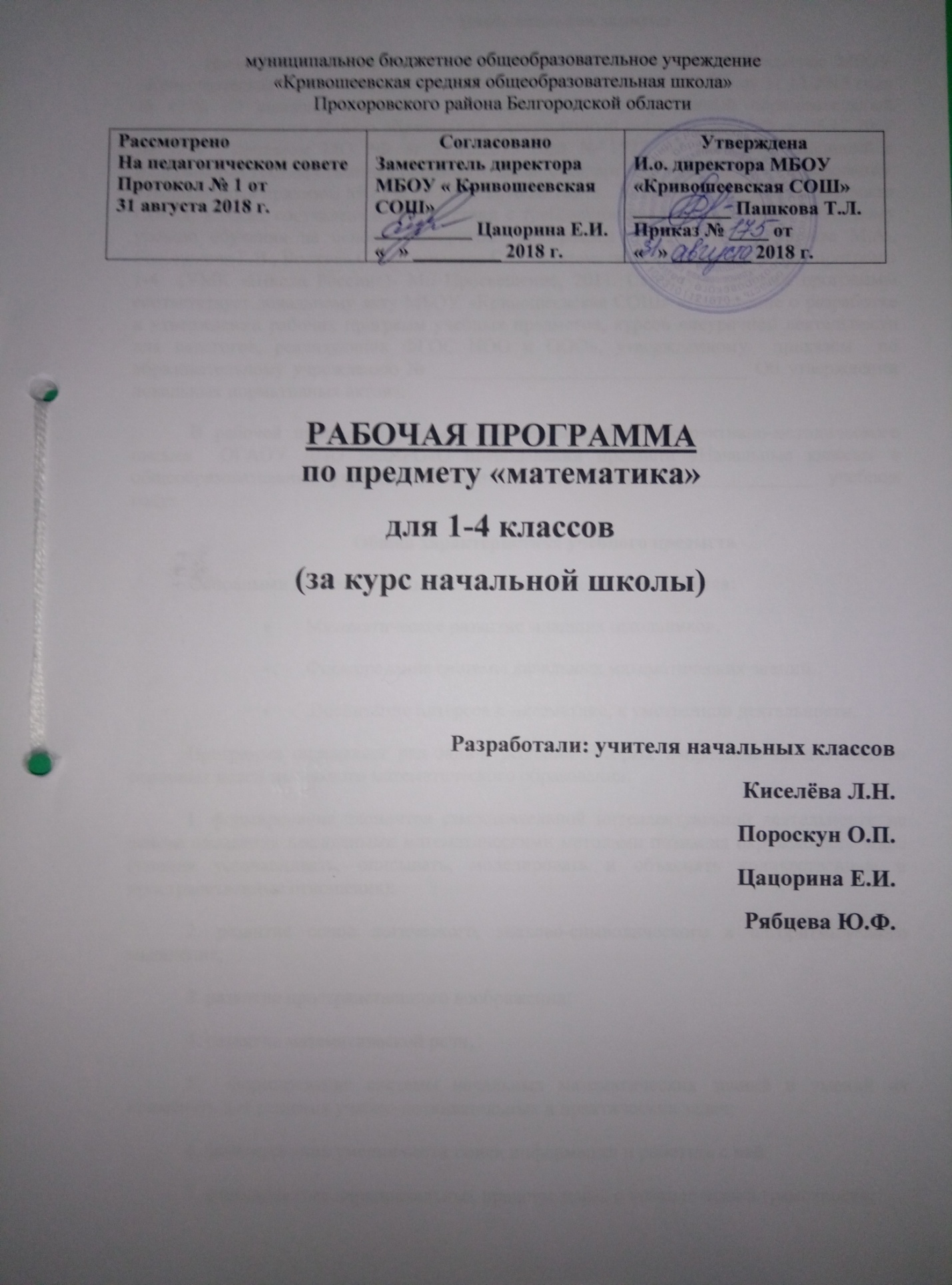          Пояснительная записка  Настоящая  рабочая  программа  курса «Математика» для 1-4 классов МБОУ «Кривошеевская СОШ»  составлена в соответствии с приказом МО РФ от 31.12.2015 года № 1576 «О внесении изменений в федеральный государственный образовательный стандарт начального общего образования, утверждённый приказом МО РФ от 06.12.2009 № 373» , приказом МО РФ от 31.12.2015 года № 1577 «О внесении изменений в федеральный государственный образовательный стандарт основного общего образования, утверждённый приказом МО РФ от 17.12.2010 № 1897»,  Уставом МБОУ «Кривошеевская СОШ», а также составлена в соответствии с требованиями, предъявляемыми к базовому уровню обучения на основе  авторской  программы   Моро М.И., Бантова М.А., Бельтюкова Г.В., Волкова С.И, Степанова С.В. «Математика » Сборник рабочих программ  1-4  (УМК «Школа России»)- М.: Просвещение, 2011. Структура рабочей программы соответствует локальному акту МБОУ «Кривошеевская СОШ» «Положение о разработке и утверждении рабочих программ учебных предметов, курсов внеурочной деятельности для педагогов, реализующих ФГОС НОО и ООО», утвержденному  приказом  по образовательному учреждению № _______________ года « Об утверждении локальных нормативных актов».В рабочей программе учитываются рекомендации инструктивно-методического письма  ОГАОУ ДПО БелИРО«О преподавании предмета «Начальные классы» в общеобразовательных учреждениях Белгородской области в 2018-2019учебном году»Сроки реализации программы 4 годИзменений в рабочей программе 1 класса нет.  В  рабочую программу 2 класса внесены следующие изменения: за счет резервного времени были увеличены темы:  1.В разделе «Нумерация» на 1 час, для  того чтобы провести входную контрольную работу. 2. В разделе «Сложение и вычитание» на 1 час, для того, чтобы лучше усвоить темы «Решение задач на сложение и вычитание».3.В разделе «Умножение и деление» на 1 час, для того, чтобы лучше усвоить темы «Решение задач на умножение и деление».4. Из-за внесения изменений в данные разделы, раздел «Повторение» сокращен на 3 часа.Изменения составляют 2%, что допускается положением о рабочей программе.Изменений в рабочей программе 3,4  класса нет. Планируемые результаты изучения учебного предмета, курса.	Освоение курса «Математика» вносит существенный вклад в достижение личностных результатов начального образования, а именно: 1. чувство гордости за свою Родину, российский народ и историю России;2. осознание роли своей страны в мировом развитии, уважительное отношение к семейным ценностям, бережное отношение к окружающему миру;3. целостное восприятие окружающего мира;4.  развитую мотивацию учебной деятельности и личностного смысла учения, заинтересованность в приобретении и расширении знаний и способов действий, творческий подход к выполнению заданий;5.рефлексивную самооценку, умение анализировать свои действия и управлять ими; 6. навыки сотрудничества со взрослыми и сверстниками;7. установку на здоровый образ жизни, наличие мотивации к творческому труду, к работе на результат.Изучение курса «Математика» играет значительную роль в достижении метапредметных результатов начального образования, таких как:1.  способность принимать и сохранять цели и задачи учебной деятельности, находить средства и способы её осуществления;2. овладение способами выполнения заданий творческого и поискового характера;3. умения планировать, контролировать и оценивать учебные действия в соответствии с поставленной задачей и условиями её выполнения, определять наиболее эффективные способы достижения результата;4. способность использовать знаково-символические средства представления информации для создания моделей изучаемых объектов и процессов, схем решения учебно-познавательных и практических задач;5. использование речевых средств и средств информационных и коммуникационных технологий для решения коммуникативных и познавательных задач;6. использование различных способов поиска (в справочных источниках и открытом учебном информационном пространстве Интернета), сбора, обработки, анализа, организации и передачи информации в соответствии с коммуникативными и познавательными задачами и технологиями учебного предмета, в том числе умение вводить текст с помощью клавиатуры компьютера, фиксировать (записывать) результаты измерения величин и анализировать изображения, звуки, готовить своё выступление и выступать с аудио-, видео- и графическим сопровождением;7. овладение логическими действиями сравнения, анализа, синтеза, обобщения, классификации по родовидовым признакам, установления
аналогий и причинно-следственных связей, построения рассуждений, отнесения к известным понятиям;8. готовность слушать собеседника и вести диалог; готовность признать возможность существования различных точек зрения и права каждого иметь свою; излагать своё мнение и аргументировать свою точку зрения;9. определение общей цели и путей её достижения: умение договариваться о распределении функций и ролей в совместной деятельности, осуществлять взаимный контроль в совместной деятельности, адекватно оценивать собственное поведение и поведение окружающих;10. овладение начальными сведениями о сущности и особенностях объектов и процессов в соответствии с содержанием учебного предмета «математика»;11. овладение базовыми предметными и межпредметными понятиями, отражающими существенные связи и отношения между объектами и процессами:12. умение работать в материальной и информационной среде начального общего образования (в том числе с учебными моделями) в соответствии с содержанием учебного предмета «Математика».При изучении курса «Математика» достигаются следующие  предметные результаты: 1. использование приобретённых математических знаний для описания и объяснения окружающих предметов, процессов, явлений, а также для
оценки их количественных и пространственных отношений;2. овладение основами логического и алгоритмического мышления,
пространственного воображения и математической речи, основами счёта, измерения, прикидки результата и его оценки, наглядного представления данных в разной форме (таблицы, схемы, диаграммы), записи и выполнения алгоритмов;3. приобретение начального опыта применения математических знаний для решения учебно-познавательных и учебно-практических задач;4. умения выполнять устно и письменно арифметические действия с числами и числовыми выражениями, решать текстовые задачи, выполнять и строить алгоритмы и стратегии в игре, исследовать, распознавать и изображать геометрические фигуры, работать с таблицами, схемами, графиками и диаграммами, цепочками, представлять, анализировать и интерпретировать данные;5. приобретение первоначальных навыков работы на компьютере (набирать текст на клавиатуре, работать с меню, находить информацию по заданной теме, распечатывать её на принтере). Содержание тем учебного  предмета, курса 1 класса Содержание учебного предмета 2 классаЧисла от 1 до 100. Нумерация (17 часов)Десяток. Счёт десятками. Образование и название двузначных чисел, их десятичный состав.  Чтение и запись чисел. Числа однозначные и двузначные. Сравнение двузначных чисел, их последовательность. Единицы длины: сантиметр, дециметр, миллиметр, метр. Соотношение между ними. Монеты. Задачи на нахождение неизвестного слагаемого, уменьшаемого и вычитаемого.Сложение и вычитание чисел (71 час).Длина ломанной. Периметр многоугольника. Единицы времени: час. минута. Соотношение между ними. Определение времени по часам с точность до минуты. Задачи на нахождение неизвестного слагаемого, уменьшаемого и вычитаемого. Решение задач в два действия на сложение и вычитание. Устные и письменные приёмы сложения и вычитания чисел в пределах 100. Числовое выражение и его значение. Порядок действий в выражениях. содержащих два действия ( со скобками и без них). Сочетательное свойство сложения. Использование переместительного и сочетательного свойств сложения. Взаимосвязь между компонентами и результатом сложения (вычитания). Проверка сложения  и вычитания. Уравнение. Решение уравнения. Углы прямые и непрямые. Квадрат (прямоугольник). Свойство противоположных сторон.Умножение и деление чисел (18 часов).Конкретный смысл и название действий умножения и деления. Знаки  умножения и деления. Название компонентов и результата умножения и деления, их использование при чтении записи выражений.  Переместительное свойство умножения. Взаимосвязь операций умножения и деления. Периметр прямоугольника. Решение задач в одно действие на умножение и деление.Табличное умножение и деление (22 часа)Название компонентов и результата умножения и деления, их использование при чтении записи выражений. Таблица умножения и деления  на 2 и 3. Решать задачи на умножение и деление и иллюстрировать их.Повторение (8 часов)Повторить пройденный материал за 2 класс.Содержание учебного предмета 3 классаЧисла от 1 до 100. Сложение и вычитание (9 ч)Нумерация чисел в пределах 100. Устные и письменные приемы сложения и вычитания чисел в пределах 100. Взаимосвязь между компонентами и результатом сложения (вычитания). Уравнение. Решение уравнения. Обозначение геометрических фигур буквами.Числа от 1 до 100. Табличное умножение и деление (46 ч)Таблица умножения однозначных чисел и соответствующие случаи деления. Умножение числа 1 и на 1. Умножение числа 0 и на 0, деление числа 0, невозможность деления на 0. Нахождение числа, которое в несколько раз больше или меньше данного; сравнение чисел с помощью деления. Примеры взаимосвязей между величинами (цена, количество, стоимость и др.). Решение уравнений вида 58 – х =27, х – 36 = 23, х + 38 = 70 на основе знания взаимосвязей между компонентами и результатами действий. Решение подбором уравнений вида х – 3 = 21, х : 4 = 9, 27 : х = 9. Площадь. Единицы площади: квадратный сантиметр, квадратный дециметр, квадратный метр. Соотношения между ними. Площадь прямоугольника (квадрата).Доли (9 ч)Нахождение доли числа и числа по его доле. Сравнение долей. Единицы времени: год, месяц, сутки. Соотношения между ними. Круг. Окружность. Центр, радиус, диаметр окружности (круга).Числа от 1 до 100. Внетабличное умножение и деление (27 ч)Умножение суммы на число. Деление суммы на число. Устные приемы внетабличного умножения и деления. Деление с остатком. Проверка умножения и деления. Проверка деления с остатком. Выражения с двумя переменными вида а + b, а – b, а • b, c : d; нахождение их значений при заданных числовых значениях входящих в них букв. Уравнения вида х – 6 = 72, х : 8 = 12, 64 : х = 16 и их решение на основе знания взаимосвязей между результатами и компонентами действий.Числа от 1 до 1000. Нумерация (13 ч)Образование и названия трехзначных чисел. Порядок следования чисел при счете. Запись и чтение трехзначных чисел. Представление трехзначного числа в виде суммы разрядных слагаемых. Сравнение чисел. Увеличение и уменьшение числа в 10, 100 раз. Единицы массы: грамм, килограмм. Соотношение между ними.Числа от 1 до 1000. Сложение и вычитание (11 ч)Устные приемы сложения и вычитания, сводимых к действиям в пределах 100. Письменные приемы сложения и вычитания. Виды треугольников: разносторонние, равнобедренные (равносторонние); прямоугольные, остроугольные, тупоугольные. Решение задач в 1 – 3 действия на сложение, вычитание в течение года.Числа от 1 до 1000. Умножение и деление (13 ч)Устные приемы умножения и деления чисел в случаях, сводимых к действиям в пределах 100. Письменные приемы умножения и деления на однозначное число. Решение задач в 1 – 3 действия на умножение и деление в течение года.Итоговое повторение (8 ч)Числа от 1 до 1000. Нумерация чисел. Сложение, вычитание, умножение, деление в пределах 1000: устные и письменные приемы. Порядок выполнения действий. Решение уравнений. Решение задач изученных видов.Содержание учебного предмета 4 класса (136 часов)Числа от 1 до 1000 (13 часов).                 Нумерация чисел в пределах 1000. Разрядный состав чисел в пределах 1000.  Чтение, запись, сравнение чисел в предела 1000. Числовые выражения. Порядок выполнения действий в выражениях. Порядок выполнения действий в выражениях.           Выполнение вычислений по алгоритму. Письменные приемы сложения и вычитания трехзначных чисел. Письменное вычитание трехзначных чисел вида: 607 – 463.  Письменные приемы умножения трехзначных чисел.                  Письменные приемы деления трехзначного числа на однозначное. Письменное деление трехзначного числа на однозначное, когда в записи частного есть нуль. Диагонали прямоугольника и квадрата... Свойства диагоналей прямоугольника и  квадрата. Решение задач. Закрепление вычислительных навыковМоделирование между данными и искомыми при решении задач.Числа больше 1000Нумерация (11 часов)Нумерация многозначных чисел. Запись многозначных чисел в виде суммы разрядных слагаемых. Сравнение многозначных чисел. Увеличение и уменьшение многозначных чисел в 10, 100, 1000 раз. Нахождение общего количества единиц каждого разряда и класса в многозначном числе.Понятие о классе миллионов и классе миллиардов.  Величины (18 часов)	Единицы длины. Соотношения между ними. Сравнение предметов по разным признакам: длине, массе, вместимости. Длина. Единицы длины: миллиметр (мм), сантиметр (см), дециметр (дм), метр (м), километр (км). Соотношения между ними. Масса. Единицы массы: грамм (г), килограмм (кг), центнер (ц), тонна (т). Соотношения между ними. Вместимость. Единица вместимости литр (л). Время. Единицы времени: секунда (с), минута (мин), час (ч), сутки (сут.), неделя, месяц (мес.), год, век. Соотношения между ними. Зависимости между величинами, характеризующими процессы: движения, работы, «купли-продажи» и др. Скорость, время, пройденный путь при равномерном прямолинейном движении; объем всей работы, время, производительность труда; количество товара, его цена и стоимость; и др. Построение простейших логических выражений типа «… и…», «…или …», «если…, то…», «не только…, но и…» и т.д. Решение текстовых задач арифметическим способом (с опорой на схемы, таблицы, краткие записи и другие модели).Сложение и вычитание (11 ч)        Сложение и вычитание (обобщение и систематизация знаний): задачи решаемые сложением и вычитанием; сложение и вычитание с числом 0: переместительное и сочетательное свойства сложения и их использование для рационализации вычислений; взаимосвязь между компонентами результатом сложения и вычитания; способы проверки сложения и вычитания, решение уравнений. Устное сложение и вычитание чисел в случаях, сводимых к действиям в пределах 100, и письменное в остальных случаях.  Сложение и вычитание значений величин.Умножение и деление.(71 час)Умножение и деление. Конкретный смысл и названия действий. Знаки «» (умножение) и «:» (деление). Названия компонентов и результата умножения и деления. Таблица умножения однозначных чисел и соответствующие случаи деления. Умножение и деление на 1. Отношения «больше в …», «меньше в …». Нахождение числа, которое в несколько раз больше или меньше данного.    Деление с остатком. Проверка деления с остатком. Арифметические действия с нулем. Сложение и вычитание с числом 0. Умножение на нуль, умножение и деление нуля (невозможность деления на нуль).Числовые выражения, содержащие 1-4 действия. Использование скобок для записи выражений. Определение порядка выполнения действий в числовых выражениях. Нахождение значений числовых выражений со скобками и без них. Переместительное свойство сложения и умножения. Сочетательное свойство сложения и умножения. Группировка слагаемых в сумме, множителей в произведении. Распределительное свойство умножения относительно сложения. Умножение суммы на число и числа на сумму. Деление суммы на число. Использование свойств арифметических действий при выполнении вычислений.Устные вычисления с натуральными числами. Устные вычисления в пределах 100: сложение двузначного числа с однозначным, вычитание из двузначного числа однозначного, сложение и вычитание двузначных чисел, умножение двузначного числа на однозначное (12  6, 30  3, и др.), деление двузначного числа на двузначное и однозначное (36 : 12, 63 : 3 и др.). Устные вычисления с числами большими 100, в случаях сводимых к известным детям устным вычислениям в пределах ста (300 + 56, 140 – 15, 700  3, 1200 : 300 и др.) Умножение и деление на 10, 100, 1000.Письменные вычисления с натуральными числами. Алгоритмы сложения и вычитания чисел в пределах миллиона. Умножение двух-четырехзначного числа на однозначное, двузначное число; деление трех-шестизначного числа на однозначное, двузначное число.Повторение (12 часов)Повторить пройденный материал за 4 класс.В учебном плане МБОУ «Кривошеевская СОШ» на изучение курса «Математика» 1 класса отводится 132 часа (33 учебные недели,  4 часа в неделю).Количество часов:Всего - 132 часов В неделю - 4 часаКоличество контрольных  – 4Проверочных работ -5Тестов -2 Итоговая комплексная работа за  1 класс – 1Проекты:1. «Математика вокруг нас. Форма, размер, цвет. Узоры и орнаменты».2.  «Математика вокруг нас. Числа в загадках, пословицах, поговорках»Контрольные работы:1. Контрольная работа  по теме «Сложение и вычитание»2. Контрольная работа   по теме «Нумерация»»3. Контрольная работа по теме «Числа от 1до 10. Сложение и вычитание»4. Итоговая контрольная работа за 1 класс. Проверочные  работы:1.Проверочная работа  по теме  «Подготовка к изучению чисел. Пространственные и временные представления»2.Проверочная работа по теме «Числа от 1 до 5: получение, сравнение, запись, соотнесение числа и цифры»3.Проверочная работа по теме  «Числа от 1 до 10. Число 0.Нумерация»4.Проверочная работа по теме «Числа от 1 до 10. Число 0. Нумерация»5.Проверочная работа по теме «Числа от 1 до 10. Число 0.В учебном плане МБОУ «Кривошеевская СОШ» на изучение курса «Математика» 2 класса  отводится 4 часа в неделю.Количество часов:Всего - 136 часов В неделю - 4 часаВходная контрольная работа-1Количество контрольных работ   – 11Итоговая комплексная работа за  2 класс – 1Проекты:1. «Математика вокруг нас. Узоры на посуде»2.  «Оригами»Контрольные работы:1. Входная контрольная работа  по теме «Повторение изученного в 1 классе»2. Контрольная работа  по теме «Числа от 1 до 100. Нумерация»3. Контрольная работа   по теме «Решение задач»4. Контрольная работа  за 1 четверть 5. Контрольная работа  по теме «Сложение и вычитание в пределах 100» 6. Контрольная работа   за 2 четверть7. Контрольная работа  по теме «Письменные приемы сложения и вычитания двузначных чисел без перехода через десяток»8. Контрольная работа  по теме: ««Письменные приемы сложения и вычитания двузначных чисел с  переходом через десяток»9. Контрольная работа  по теме «Умножение»10. Контрольная работа  за 3 четверть. 11. Контрольная работа  по теме : «Табличное умножение и деление»12. Контрольная работа  за 4 четверть13. Итоговая контрольная работа за годВ учебном плане МБОУ «Кривошеевская СОШ» на изучение курса «Математика»3 класса  отводится 4 часа в неделю.Количество часов:Всего - 136 часов В неделю - 4 часаВходная контрольная работа-1Количество контрольных работ   – 11Итоговая комплексная работа за  3 класс – 1Проекты:1. «Математические сказки»2.  «Задачи-расчеты»Контрольные работы:1. Входная контрольная работа  по теме «Повторение изученного во 2 классе»2. Контрольная работа  по теме «Табличное умножение и деление»3. Контрольная работа   по теме «Умножение и деление»4. Контрольная работа  за 1 четверть 5. Контрольная работа  по теме «Умножение и деление» 6. Контрольная работа   за 2 четверть7. Контрольная работа  по теме «Умножение и деление»8. Контрольная работа  по теме: ««Внетабличное умножение и деление  »9. Контрольная работа  по теме «Умножение»10. Контрольная работа  за 3 четверть. 11. Контрольная работа  по теме: «Нумерация»12. Контрольная работа  за 4 четверть13. Итоговая контрольная работа за годВ учебном плане МБОУ «Кривошеевская СОШ» на изучение курса «Математика» 4 класса  отводится 4 часа в неделю.Количество часов:Всего - 136 часов В неделю - 4 часаВходная контрольная работа-1Количество контрольных работ   – 11Итоговая комплексная работа за  4 класс – 1Проекты:1. «Математика вокруг нас» Создание математического справочника»2.  «Математика вокруг нас» Составление сборника математических задач и заданийКонтрольные работы:1. Входная контрольная работа  по теме «Повторение изученного во 3 классе»2. Контрольная работа  по теме «Нумерация»3. Контрольная работа   по теме «Величины»4. Контрольная работа  за 1 четверть 5. Контрольная работа  по теме «Сложение и вычитание» 6. Контрольная работа   за 2 четверть7. Контрольная работа  по теме «Умножение и деление»8. Контрольная работа  по теме: ««Умножение и деление  »9. Контрольная работа  по теме «Умножение и деление  »10. Контрольная работа  за 3 четверть. 11. Контрольная работа  по теме: «Умножение и деление  »12. Контрольная работа  за 4 четверть13. Итоговая контрольная работа за годТематическое  планирование 1 класс Тематическое  планирование 2  класс Тематическое  планирование 3 класс Тематическое  планирование 4 класс 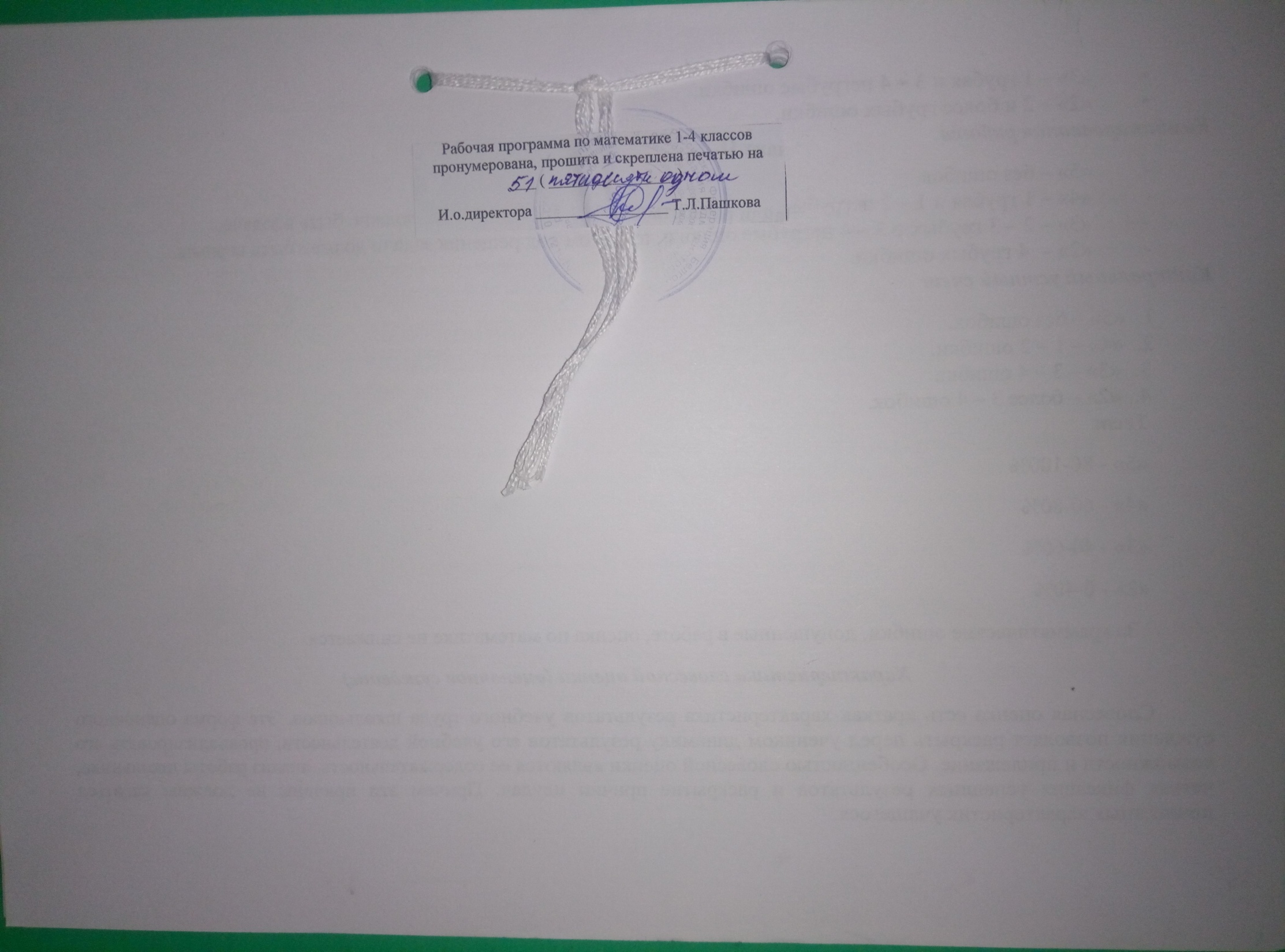 Подготовка к изучению чисел. Пространственные и временные представления (8 ч)Сравнение предметов по размеру (больше – меньше, выше – ниже, длиннее – короче) и форме (круглый, квадратный, треугольный и др.).Пространственные представления, взаимное расположение предметов: вверху, внизу (выше, ниже), слева, справа левее, правее), перед, за, между, рядом. Направления движения: слева направо, справа налево, верху вниз, снизу вверх. Временные представления: сначала, потом, до, после, раньше, позже. Сравнение групп предметов: больше, меньше, столько же, больше (меньше) на …Числа от 1 до 10. Нумерация (28 ч)Названия, последовательность и обозначение чисел от 1 до 10. Счет реальных предметов и их изображений, движений, звуков и др. Получение числа прибавлением 1 к предыдущему числу, вычитанием 1 из числа, непосредственно следующего за ним при счете. Число 0. Его получение и обозначение. Сравнение чисел. Равенство, неравенство. Знаки > (больше), < (меньше),= (равно). Состав чисел 2, 3, 4, 5. Монеты в  1 р., 2 р., 5 р., 1 к.,5 к., 10 к. Точка. Линии: кривая, прямая. Отрезок. Ломаная. Многоугольник. Углы, вершины, стороны многоугольника. Длина отрезка. Сантиметр. Сравнение длин отрезков (на глаз, наложением, при помощи линейки с делениями); измерение длины отрезка, построение отрезка заданной длины. Решение задач в одно действие на сложение и вычитание (на основе счета предметов). Проекты: «Математика вокруг нас. Числа в загадках, пословицах и поговорках.Числа от 1 до 10. Сложение и вычитание (56 ч)Конкретный смысл и названия действий сложения и вычитания. Знаки + (плюс), – (минус), = (равно). Названия компонентов и результатов сложения и вычитания (их использование при чтении и записи числовых выражений). Нахождение значений числовых выражении в 1 – 2 действия без скобок. Переместительное свойство сложения. Приемы вычислений: а) при сложении – прибавление числа по частям, перестановка чисел; б) при вычитании – вычитание числа по частям и вычитание на основе знания соответствующего случая сложения. Таблица сложения в пределах 10. Соответствующие случаи вычитания. Сложение и вычитание с числом 0. Нахождение числа, которое на несколько единиц больше или меньше данного. Решение задач в одно действие на сложение и вычитание.Числа от 1 до 20. Нумерация (12 ч)Названия и последовательность чисел от 1 до 20. Десятичный состав чисел от 11 до 20. Чтение и запись чисел от 11 до 20. Сравнение чисел. Сложение и вычитание вида 10 + 7, 17 – 7, 17 – 10. Сравнение чисел с помощью вычитания. Единица времени: час. Определение времени по часам с точностью до часа. Единицы длины: сантиметр, дециметр. Соотношение между ними. Построение отрезков заданной длины. Единица массы: килограмм. Единица вместимости: литр.Числа от 1 до 20. Табличное сложение и вычитание (22 чСложение двух однозначных чисел, сумма которых больше чем 10, с использованием изученных приемов вычислений. Таблица сложения и соответствующие случаи вычитания. Решение задач в 1– 2 действия на сложение и вычитание. Проекты: «Математика вокруг нас. Форма, размер, цвет. Узоры и орнаменты». Контрольные работы: Итоговая контрольная работа за курс 1 класса.Итоговое повторение (6 ч)Числа от 1 до 20. Нумерация. Сравнение чисел. Табличное сложение и вычитание. Геометрические фигуры. Измерение и построение отрезков. Решение задач изученных видов.№ п/пТема учебного занятияЧасы учебного времениЧасы учебного времениПлановые срокиПлановые срокиПлановые срокиХарактеристика основных видов деятельностиПримечание № п/пТема учебного занятияЧасы учебного времениЧасы учебного времениПланПланФакт Подготовка к изучению чисел. Пространственные и временные представления (8 часов)Подготовка к изучению чисел. Пространственные и временные представления (8 часов)Подготовка к изучению чисел. Пространственные и временные представления (8 часов)Подготовка к изучению чисел. Пространственные и временные представления (8 часов)Подготовка к изучению чисел. Пространственные и временные представления (8 часов)Подготовка к изучению чисел. Пространственные и временные представления (8 часов)Подготовка к изучению чисел. Пространственные и временные представления (8 часов)Подготовка к изучению чисел. Пространственные и временные представления (8 часов)Подготовка к изучению чисел. Пространственные и временные представления (8 часов)Счет предметов (с использованием количественных и порядковых числительных) 11Отсчитывать предметы, сравнивать две группы предметов, упорядочивать события, описывать расположение объектовУпорядочивать события, располагая их в порядке следования (раньше, позже, еще позднее)Пространственные представления «вверху», «внизу», «налево», «направо».11Отсчитывать предметы, сравнивать две группы предметов, упорядочивать события, описывать расположение объектовУпорядочивать события, располагая их в порядке следования (раньше, позже, еще позднее)Пространственные представления «раньше», «позже», «сначала», «потом», «перед», «за», «между»11Отсчитывать предметы, сравнивать две группы предметов, упорядочивать события, описывать расположение объектовУпорядочивать события, располагая их в порядке следования (раньше, позже, еще позднее)Сравнение групп предметов. Отношения «столько же», «больше», «меньше».11Отсчитывать предметы, сравнивать две группы предметов, упорядочивать события, описывать расположение объектовУпорядочивать события, располагая их в порядке следования (раньше, позже, еще позднее)Сравнение групп предметов «На сколько больше? На сколько меньше?».11Ориентироваться в учебнике и пользоваться условными обозначениями, сравнивать предметы, решение рабочих задач, подведение под понятиеМоделировать разнообразные расположения объектов на плоскости и в пространстве по их описанию и описывать расположение объектов с использованием слов: вверху, внизу, слева, справа, за.Сравнение групп предметов «На сколько больше (меньше)?» Пространственные представления.11Ориентироваться в учебнике и пользоваться условными обозначениями, сравнивать предметы, решение рабочих задач, подведение под понятиеМоделировать разнообразные расположения объектов на плоскости и в пространстве по их описанию и описывать расположение объектов с использованием слов: вверху, внизу, слева, справа, за.7.«Страничка для любознательных»11Ориентироваться в учебнике и пользоваться условными обозначениями, сравнивать предметы, решение рабочих задач, подведение под понятиеМоделировать разнообразные расположения объектов на плоскости и в пространстве по их описанию и описывать расположение объектов с использованием слов: вверху, внизу, слева, справа, за.8.Закрепление по теме  «Сравнение  предметов и групп  предметов. Пространственные и временные представления»Проверочная работа 1.11Ориентироваться в учебнике и пользоваться условными обозначениями, сравнивать предметы, решение рабочих задач, подведение под понятиеМоделировать разнообразные расположения объектов на плоскости и в пространстве по их описанию и описывать расположение объектов с использованием слов: вверху, внизу, слева, справа, за.Числа от 1 до 10. Число 0.Нумерация (28 часов)Числа от 1 до 10. Число 0.Нумерация (28 часов)Числа от 1 до 10. Число 0.Нумерация (28 часов)Числа от 1 до 10. Число 0.Нумерация (28 часов)Числа от 1 до 10. Число 0.Нумерация (28 часов)Числа от 1 до 10. Число 0.Нумерация (28 часов)Числа от 1 до 10. Число 0.Нумерация (28 часов)Числа от 1 до 10. Число 0.Нумерация (28 часов)Числа от 1 до 10. Число 0.Нумерация (28 часов)Числа и цифры от 1 до 5 (9 часов)Числа и цифры от 1 до 5 (9 часов)Числа и цифры от 1 до 5 (9 часов)Числа и цифры от 1 до 5 (9 часов)Числа и цифры от 1 до 5 (9 часов)Числа и цифры от 1 до 5 (9 часов)Числа и цифры от 1 до 5 (9 часов)Числа и цифры от 1 до 5 (9 часов)Числа и цифры от 1 до 5 (9 часов)9.Понятие «много», «один».  Цифра 1. Письмо цифры 1. 11Воспроизводить последовательность чисел, считать объекты, устанавливать порядковый номер, соотносить цифру и число, упорядочивать объекты по длине, различать и называть геометрические фигуры, вычерчивать отрезок, прямую  10.Числа 1 и 2. Письмо цифры 2.11Воспроизводить последовательность чисел, считать объекты, устанавливать порядковый номер, соотносить цифру и число, упорядочивать объекты по длине, различать и называть геометрические фигуры, вычерчивать отрезок, прямую  11.Число 3. Письмо цифры 3.11Воспроизводить последовательность чисел, считать объекты, устанавливать порядковый номер, соотносить цифру и число, упорядочивать объекты по длине, различать и называть геометрические фигуры, вычерчивать отрезок, прямую  12.Знаки «плюс», «минус», «равно».11Воспроизводить последовательность чисел, считать объекты, устанавливать порядковый номер, соотносить цифру и число, упорядочивать объекты по длине, различать и называть геометрические фигуры, вычерчивать отрезок, прямую  13.Числа 3, 4. Письмо цифры 4.11Измерять и чертить отрезки, применять знания и способы действий в новой ситуации, составлять числовые равенства и неравенства, сравнивать числа, называть состав чисел, соотносить число и цифруУстанавливать порядковый номер того или иного объектаУпорядочивать объекты по длине ( на глаз, наложением, с использованием мерок)14.Понятие «длиннее», «короче», «одинаковые по длине»11Измерять и чертить отрезки, применять знания и способы действий в новой ситуации, составлять числовые равенства и неравенства, сравнивать числа, называть состав чисел, соотносить число и цифруУстанавливать порядковый номер того или иного объектаУпорядочивать объекты по длине ( на глаз, наложением, с использованием мерок)15.Число 5. Письмо цифры 5.11Измерять и чертить отрезки, применять знания и способы действий в новой ситуации, составлять числовые равенства и неравенства, сравнивать числа, называть состав чисел, соотносить число и цифруУстанавливать порядковый номер того или иного объектаУпорядочивать объекты по длине ( на глаз, наложением, с использованием мерок)16.Состав числа 5 из двух слагаемых.11Измерять и чертить отрезки, применять знания и способы действий в новой ситуации, составлять числовые равенства и неравенства, сравнивать числа, называть состав чисел, соотносить число и цифруУстанавливать порядковый номер того или иного объектаУпорядочивать объекты по длине ( на глаз, наложением, с использованием мерок)17.«Страничка для любознательных»111Цифры и числа 6-9. Число 0. Число 10. (19 часов)Цифры и числа 6-9. Число 0. Число 10. (19 часов)Цифры и числа 6-9. Число 0. Число 10. (19 часов)Цифры и числа 6-9. Число 0. Число 10. (19 часов)Цифры и числа 6-9. Число 0. Число 10. (19 часов)Цифры и числа 6-9. Число 0. Число 10. (19 часов)Цифры и числа 6-9. Число 0. Число 10. (19 часов)Цифры и числа 6-9. Число 0. Число 10. (19 часов)Цифры и числа 6-9. Число 0. Число 10. (19 часов)18.Точка. Кривая линия. Прямая линия. Отрезок . Луч.11Решение рабочих задач с использованием учебника, осознанное построение речевого высказывания; контроль процесса деятельности; ориентироваться в системе знаний: отличать новое от известного, ориентироваться в учебнике, добывать новые знания: находить ответы на вопросы, используя учебник  и информацию, полученную на уроке;  сравнивать и группировать предметы19.Ломаная линия. Звено ломанной. Вершины.11Решение рабочих задач с использованием учебника, осознанное построение речевого высказывания; контроль процесса деятельности; ориентироваться в системе знаний: отличать новое от известного, ориентироваться в учебнике, добывать новые знания: находить ответы на вопросы, используя учебник  и информацию, полученную на уроке;  сравнивать и группировать предметы20.Числа от 1 до 5: получение, сравнение, запись, соотнесение числа и цифры.Проверочная работа 2.11Решение рабочих задач с использованием учебника, осознанное построение речевого высказывания; контроль процесса деятельности; ориентироваться в системе знаний: отличать новое от известного, ориентироваться в учебнике, добывать новые знания: находить ответы на вопросы, используя учебник  и информацию, полученную на уроке;  сравнивать и группировать предметы21.Знаки « <», « >», « =».11Решение рабочих задач с использованием учебника, осознанное построение речевого высказывания; контроль процесса деятельности; ориентироваться в системе знаний: отличать новое от известного, ориентироваться в учебнике, добывать новые знания: находить ответы на вопросы, используя учебник  и информацию, полученную на уроке;  сравнивать и группировать предметы22.Равенство. Неравенство.11Решение рабочих задач с использованием учебника, осознанное построение речевого высказывания; контроль процесса деятельности; ориентироваться в системе знаний: отличать новое от известного, ориентироваться в учебнике, добывать новые знания: находить ответы на вопросы, используя учебник  и информацию, полученную на уроке;  сравнивать и группировать предметы23.Многоугольник11Строить многоугольники из соответствующего количества палочек.Соотносить реальные предметы и их элементы с изученными геометрическими линиями и фигурами.Сравнивать  любые два числа и записывать результат сравнения, используя  знаки сравнения «больше», «меньше», «равно».Составлять из двух чисел числа от 2 до 5 (4-это 2 и 2, 4-это 3 и 1 )Измерять отрезки и выражать их длины в сантиметрах.Чертить отрезки заданной длины (в сантиметрах)24.Числа 6,7. Письмо цифры 6.11Строить многоугольники из соответствующего количества палочек.Соотносить реальные предметы и их элементы с изученными геометрическими линиями и фигурами.Сравнивать  любые два числа и записывать результат сравнения, используя  знаки сравнения «больше», «меньше», «равно».Составлять из двух чисел числа от 2 до 5 (4-это 2 и 2, 4-это 3 и 1 )Измерять отрезки и выражать их длины в сантиметрах.Чертить отрезки заданной длины (в сантиметрах)25.Числа 6,7.Письмо цифры 7.11Строить многоугольники из соответствующего количества палочек.Соотносить реальные предметы и их элементы с изученными геометрическими линиями и фигурами.Сравнивать  любые два числа и записывать результат сравнения, используя  знаки сравнения «больше», «меньше», «равно».Составлять из двух чисел числа от 2 до 5 (4-это 2 и 2, 4-это 3 и 1 )Измерять отрезки и выражать их длины в сантиметрах.Чертить отрезки заданной длины (в сантиметрах)26.Числа 8,9. Письмо цифры 8.11Строить многоугольники из соответствующего количества палочек.Соотносить реальные предметы и их элементы с изученными геометрическими линиями и фигурами.Сравнивать  любые два числа и записывать результат сравнения, используя  знаки сравнения «больше», «меньше», «равно».Составлять из двух чисел числа от 2 до 5 (4-это 2 и 2, 4-это 3 и 1 )Измерять отрезки и выражать их длины в сантиметрах.Чертить отрезки заданной длины (в сантиметрах)27.Числа 8,9. Письмо цифры 9.11Строить многоугольники из соответствующего количества палочек.Соотносить реальные предметы и их элементы с изученными геометрическими линиями и фигурами.Сравнивать  любые два числа и записывать результат сравнения, используя  знаки сравнения «больше», «меньше», «равно».Составлять из двух чисел числа от 2 до 5 (4-это 2 и 2, 4-это 3 и 1 )Измерять отрезки и выражать их длины в сантиметрах.Чертить отрезки заданной длины (в сантиметрах)28.Число 10. Письмо числа 10.11Строить многоугольники из соответствующего количества палочек.Соотносить реальные предметы и их элементы с изученными геометрическими линиями и фигурами.Сравнивать  любые два числа и записывать результат сравнения, используя  знаки сравнения «больше», «меньше», «равно».Составлять из двух чисел числа от 2 до 5 (4-это 2 и 2, 4-это 3 и 1 )Измерять отрезки и выражать их длины в сантиметрах.Чертить отрезки заданной длины (в сантиметрах)29.Повторение и обобщение по теме «Числа от 1 до10»11Строить многоугольники из соответствующего количества палочек.Соотносить реальные предметы и их элементы с изученными геометрическими линиями и фигурами.Сравнивать  любые два числа и записывать результат сравнения, используя  знаки сравнения «больше», «меньше», «равно».Составлять из двух чисел числа от 2 до 5 (4-это 2 и 2, 4-это 3 и 1 )Измерять отрезки и выражать их длины в сантиметрах.Чертить отрезки заданной длины (в сантиметрах)30.Наши проекты. «Математика вокруг нас. Числа в загадках, пословицах, поговорках»11Строить многоугольники из соответствующего количества палочек.Соотносить реальные предметы и их элементы с изученными геометрическими линиями и фигурами.Сравнивать  любые два числа и записывать результат сравнения, используя  знаки сравнения «больше», «меньше», «равно».Составлять из двух чисел числа от 2 до 5 (4-это 2 и 2, 4-это 3 и 1 )Измерять отрезки и выражать их длины в сантиметрах.Чертить отрезки заданной длины (в сантиметрах)31.Сантиметр – единица измерения длины11Строить многоугольники из соответствующего количества палочек.Соотносить реальные предметы и их элементы с изученными геометрическими линиями и фигурами.Сравнивать  любые два числа и записывать результат сравнения, используя  знаки сравнения «больше», «меньше», «равно».Составлять из двух чисел числа от 2 до 5 (4-это 2 и 2, 4-это 3 и 1 )Измерять отрезки и выражать их длины в сантиметрах.Чертить отрезки заданной длины (в сантиметрах)32.33.Увеличить на…Уменьшить на…Число 0.11Измерять и чертить отрезки, применять знания и способы действий в новой ситуации, составлять числовые равенства и неравенства, сравнивать числа, называть состав чисел, соотносить число и цифру32.33.Увеличить на…Уменьшить на…Число 0.11Измерять и чертить отрезки, применять знания и способы действий в новой ситуации, составлять числовые равенства и неравенства, сравнивать числа, называть состав чисел, соотносить число и цифру34.Сложение и вычитание с числом 0.11Измерять и чертить отрезки, применять знания и способы действий в новой ситуации, составлять числовые равенства и неравенства, сравнивать числа, называть состав чисел, соотносить число и цифру35.«Страничка для любознательных» - задания творческого и поискового характера.11Измерять и чертить отрезки, применять знания и способы действий в новой ситуации, составлять числовые равенства и неравенства, сравнивать числа, называть состав чисел, соотносить число и цифру36.Закрепление изученного «Что узнали. Чему научились»Проверочная работа 3.11Измерять и чертить отрезки, применять знания и способы действий в новой ситуации, составлять числовые равенства и неравенства, сравнивать числа, называть состав чисел, соотносить число и цифруЧисла от 1 до 10. Число 0.Нумерация 28 ч)Числа от 1 до 10. Число 0.Нумерация 28 ч)Числа от 1 до 10. Число 0.Нумерация 28 ч)Числа от 1 до 10. Число 0.Нумерация 28 ч)Числа от 1 до 10. Число 0.Нумерация 28 ч)Числа от 1 до 10. Число 0.Нумерация 28 ч)Числа от 1 до 10. Число 0.Нумерация 28 ч)Числа от 1 до 10. Число 0.Нумерация 28 ч)Числа от 1 до 10. Число 0.Нумерация 28 ч)37.Защита проектов  «Математика вокруг нас. Числа в загадках, пословицах, поговорках»11Моделировать действия сложения и вычитания, составлять схемы арифметических действий, читать и записывать равенства, присчитывать и отсчитывать по 2, 3; выделять задачи из текстов, анализировать задачи, отвечать на вопросы, контролировать и оценивать свою работу38.Сложение и вычитание вида :□± 111Моделировать действия сложения и вычитания, составлять схемы арифметических действий, читать и записывать равенства, присчитывать и отсчитывать по 2, 3; выделять задачи из текстов, анализировать задачи, отвечать на вопросы, контролировать и оценивать свою работу39.Сложение и вычитание вида: □ +1-1,11Моделировать действия сложения и вычитания, составлять схемы арифметических действий, читать и записывать равенства, присчитывать и отсчитывать по 2, 3; выделять задачи из текстов, анализировать задачи, отвечать на вопросы, контролировать и оценивать свою работу40.Сложение и вычитание вида: □± 211Моделировать действия сложения и вычитания, составлять схемы арифметических действий, читать и записывать равенства, присчитывать и отсчитывать по 2, 3; выделять задачи из текстов, анализировать задачи, отвечать на вопросы, контролировать и оценивать свою работу41.Слагаемые. Сумма.11Моделировать действия сложения и вычитания, составлять схемы арифметических действий, читать и записывать равенства, присчитывать и отсчитывать по 2, 3; выделять задачи из текстов, анализировать задачи, отвечать на вопросы, контролировать и оценивать свою работу42.Задача (условие, вопрос).11Моделировать действия сложения и вычитания, составлять схемы арифметических действий, читать и записывать равенства, присчитывать и отсчитывать по 2, 3; выделять задачи из текстов, анализировать задачи, отвечать на вопросы, контролировать и оценивать свою работу43.Составление и решение задач на сложение, и вычитание по одному рисунку.11Моделировать действия сложения и вычитания, составлять схемы арифметических действий, читать и записывать равенства, присчитывать и отсчитывать по 2, 3; выделять задачи из текстов, анализировать задачи, отвечать на вопросы, контролировать и оценивать свою работу44.Прибавит и вычесть число 2. Составление и заучивание таблиц.11Моделировать действия сложения и вычитания, составлять схемы арифметических действий, читать и записывать равенства, присчитывать и отсчитывать по 2, 3; выделять задачи из текстов, анализировать задачи, отвечать на вопросы, контролировать и оценивать свою работу45.Присчитывание и отсчитывания по 2.11Моделировать действия сложения и вычитания, составлять схемы арифметических действий, читать и записывать равенства, присчитывать и отсчитывать по 2, 3; выделять задачи из текстов, анализировать задачи, отвечать на вопросы, контролировать и оценивать свою работу46.Задачи на увеличение (уменьшение ) числа на несколько единиц (с одним множеством предметов).11Моделировать действия сложения и вычитания, составлять схемы арифметических действий, читать и записывать равенства, присчитывать и отсчитывать по 2, 3; выделять задачи из текстов, анализировать задачи, отвечать на вопросы, контролировать и оценивать свою работу47.Что узнали. Чему научились.Проверочная работа 4.11Моделировать действия сложения и вычитания, составлять схемы арифметических действий, читать и записывать равенства, присчитывать и отсчитывать по 2, 3; выделять задачи из текстов, анализировать задачи, отвечать на вопросы, контролировать и оценивать свою работу48.Сложение и вычитание вида:□±311Применять знания состава чисел, использовать математическую терминологию, наблюдать и объяснять связи между суммой и слагаемыми, упорядочивать предметы, сравнивать объекты по массе и сосуды по вместимости, контролировать и оценивать работу и ее результат  Выполнять сложение и вычитание вида +-349.Сложение и вычитание вида: □ +3-3.11Применять знания состава чисел, использовать математическую терминологию, наблюдать и объяснять связи между суммой и слагаемыми, упорядочивать предметы, сравнивать объекты по массе и сосуды по вместимости, контролировать и оценивать работу и ее результат  Выполнять сложение и вычитание вида +-350.Сложение и вычитание числа 3.11Применять знания состава чисел, использовать математическую терминологию, наблюдать и объяснять связи между суммой и слагаемыми, упорядочивать предметы, сравнивать объекты по массе и сосуды по вместимости, контролировать и оценивать работу и ее результат  Выполнять сложение и вычитание вида +-351.Закрепление изученного по теме «Сложение и вычитание числа 3». Решение текстовых задач (сравнение отрезков).11Применять знания состава чисел, использовать математическую терминологию, наблюдать и объяснять связи между суммой и слагаемыми, упорядочивать предметы, сравнивать объекты по массе и сосуды по вместимости, контролировать и оценивать работу и ее результат  Выполнять сложение и вычитание вида +-352.Прибавит и вычесть число 3. Составление и заучивание таблиц.11Применять знания состава чисел, использовать математическую терминологию, наблюдать и объяснять связи между суммой и слагаемыми, упорядочивать предметы, сравнивать объекты по массе и сосуды по вместимости, контролировать и оценивать работу и ее результат  Выполнять сложение и вычитание вида +-353.Сложение и соответствующие случаи состава чисел. Присчитывание и отсчитывания по 3.11Применять знания состава чисел, использовать математическую терминологию, наблюдать и объяснять связи между суммой и слагаемыми, упорядочивать предметы, сравнивать объекты по массе и сосуды по вместимости, контролировать и оценивать работу и ее результат  Выполнять сложение и вычитание вида +-354.Решение задач.11Моделировать действия сложения и вычитания, составлять схемы арифметических действий, читать и записывать равенства, присчитывать и отсчитывать по 2, 3; выделять задачи из текстов, анализировать задачи, отвечать на вопросы, контролировать и оценивать свою работу55.Решение задач.Закрепление изученного материала по теме «Прибавить и вычесть число 3».11Моделировать действия сложения и вычитания, составлять схемы арифметических действий, читать и записывать равенства, присчитывать и отсчитывать по 2, 3; выделять задачи из текстов, анализировать задачи, отвечать на вопросы, контролировать и оценивать свою работу56.Странички для любознательных.11Моделировать действия сложения и вычитания, составлять схемы арифметических действий, читать и записывать равенства, присчитывать и отсчитывать по 2, 3; выделять задачи из текстов, анализировать задачи, отвечать на вопросы, контролировать и оценивать свою работу57.Что узнали. Чему научились.Закрепление изученного материала.11Моделировать действия сложения и вычитания, составлять схемы арифметических действий, читать и записывать равенства, присчитывать и отсчитывать по 2, 3; выделять задачи из текстов, анализировать задачи, отвечать на вопросы, контролировать и оценивать свою работу58.Закрепление изученного материала.Проверочная работа 5.11Моделировать действия сложения и вычитания, составлять схемы арифметических действий, читать и записывать равенства, присчитывать и отсчитывать по 2, 3; выделять задачи из текстов, анализировать задачи, отвечать на вопросы, контролировать и оценивать свою работу59.Работа над ошибками.Обобщение.11Моделировать действия сложения и вычитания, составлять схемы арифметических действий, читать и записывать равенства, присчитывать и отсчитывать по 2, 3; выделять задачи из текстов, анализировать задачи, отвечать на вопросы, контролировать и оценивать свою работу60.Что узнали. Чему научились.Закрепление изученного материала.11Моделировать действия сложения и вычитания, составлять схемы арифметических действий, читать и записывать равенства, присчитывать и отсчитывать по 2, 3; выделять задачи из текстов, анализировать задачи, отвечать на вопросы, контролировать и оценивать свою работу61.Что узнали. Чему научились.Закрепление изученного материала.11Моделировать действия сложения и вычитания, составлять схемы арифметических действий, читать и записывать равенства, присчитывать и отсчитывать по 2, 3; выделять задачи из текстов, анализировать задачи, отвечать на вопросы, контролировать и оценивать свою работу62.Что узнали. Чему научились.Закрепление изученного материала.11Моделировать действия сложения и вычитания, составлять схемы арифметических действий, читать и записывать равенства, присчитывать и отсчитывать по 2, 3; выделять задачи из текстов, анализировать задачи, отвечать на вопросы, контролировать и оценивать свою работу63.Поверим себя и свои достижения.ТЕСТ № 11164.Что узнали. Чему научились.Закрепление изученного материала.11Числа от 1 до 10. Сложение и вычитание  (продолжение) (28ч)Числа от 1 до 10. Сложение и вычитание  (продолжение) (28ч)Числа от 1 до 10. Сложение и вычитание  (продолжение) (28ч)Числа от 1 до 10. Сложение и вычитание  (продолжение) (28ч)Числа от 1 до 10. Сложение и вычитание  (продолжение) (28ч)Числа от 1 до 10. Сложение и вычитание  (продолжение) (28ч)Числа от 1 до 10. Сложение и вычитание  (продолжение) (28ч)Числа от 1 до 10. Сложение и вычитание  (продолжение) (28ч)Числа от 1 до 10. Сложение и вычитание  (продолжение) (28ч)65.Закрепление изученного материала. Прибавить и вычесть 1, 2, 3.11Применять знания состава чисел, использовать математическую терминологию, наблюдать и объяснять связи между суммой и слагаемыми, упорядочивать предметы, сравнивать объекты по массе и сосуды по вместимости, контролировать и оценивать работу и ее результат  66.Задачи на увеличение числа на несколько единиц.11Применять знания состава чисел, использовать математическую терминологию, наблюдать и объяснять связи между суммой и слагаемыми, упорядочивать предметы, сравнивать объекты по массе и сосуды по вместимости, контролировать и оценивать работу и ее результат  67.Задачи на уменьшения числа на несколько единиц.11Применять знания состава чисел, использовать математическую терминологию, наблюдать и объяснять связи между суммой и слагаемыми, упорядочивать предметы, сравнивать объекты по массе и сосуды по вместимости, контролировать и оценивать работу и ее результат  68.Сложение и вычитание вида: □ +4 -4.11Моделировать действия сложения и вычитания, составлять схемы арифметических действий, читать и записывать равенства, присчитывать и отсчитывать по 2, 3; выделять задачи из текстов, анализировать задачи, отвечать на вопросы, контролировать и оценивать свою работуВоспроизводить по памяти информацию, наблюдать и выявлять особенности 69.Закрепление изученного материала.11Моделировать действия сложения и вычитания, составлять схемы арифметических действий, читать и записывать равенства, присчитывать и отсчитывать по 2, 3; выделять задачи из текстов, анализировать задачи, отвечать на вопросы, контролировать и оценивать свою работуВоспроизводить по памяти информацию, наблюдать и выявлять особенности 70.Задачи на разностное сравнение чисел. На сколько больше? На сколько меньше?11Моделировать действия сложения и вычитания, составлять схемы арифметических действий, читать и записывать равенства, присчитывать и отсчитывать по 2, 3; выделять задачи из текстов, анализировать задачи, отвечать на вопросы, контролировать и оценивать свою работуВоспроизводить по памяти информацию, наблюдать и выявлять особенности 71.Решение задач.11Записывать и читать равенства и неравенства, моделировать и решать задачи; выбирать и объяснять действия для решения задачи, применять перестановку слагаемых, выбирать удобный способ сложения, проверять правильность выполнения сложения, контролировать и анализировать свою работу.72.Таблицы сложения и вычитания с числом 4.11Записывать и читать равенства и неравенства, моделировать и решать задачи; выбирать и объяснять действия для решения задачи, применять перестановку слагаемых, выбирать удобный способ сложения, проверять правильность выполнения сложения, контролировать и анализировать свою работу.73.Таблицы сложения и вычитания с числом 4.11Записывать и читать равенства и неравенства, моделировать и решать задачи; выбирать и объяснять действия для решения задачи, применять перестановку слагаемых, выбирать удобный способ сложения, проверять правильность выполнения сложения, контролировать и анализировать свою работу.74.Перестановка слагаемых.11Записывать и читать равенства и неравенства, моделировать и решать задачи; выбирать и объяснять действия для решения задачи, применять перестановку слагаемых, выбирать удобный способ сложения, проверять правильность выполнения сложения, контролировать и анализировать свою работу.75.Перестановка слагаемых.11Записывать и читать равенства и неравенства, моделировать и решать задачи; выбирать и объяснять действия для решения задачи, применять перестановку слагаемых, выбирать удобный способ сложения, проверять правильность выполнения сложения, контролировать и анализировать свою работу.76.Закрепление пройденного материала.Состав чисел в пределах 10.11Записывать и читать равенства и неравенства, моделировать и решать задачи; выбирать и объяснять действия для решения задачи, применять перестановку слагаемых, выбирать удобный способ сложения, проверять правильность выполнения сложения, контролировать и анализировать свою работу.77.Состав чисел в пределах 10.Решение задач11Записывать и читать равенства и неравенства, моделировать и решать задачи; выбирать и объяснять действия для решения задачи, применять перестановку слагаемых, выбирать удобный способ сложения, проверять правильность выполнения сложения, контролировать и анализировать свою работу.78.Состав чисел в пределах 10.Решение задач11Применять знания состава чисел, использовать математическую терминологию, наблюдать и объяснять связи между суммой и слагаемыми, упорядочивать предметы, сравнивать объекты по массе и сосуды по вместимости, контролировать и оценивать работу и ее результат  79.«Страничка для любознательных»11Применять знания состава чисел, использовать математическую терминологию, наблюдать и объяснять связи между суммой и слагаемыми, упорядочивать предметы, сравнивать объекты по массе и сосуды по вместимости, контролировать и оценивать работу и ее результат  80.Повторение изученного материала.Контрольная работа № 111Применять знания состава чисел, использовать математическую терминологию, наблюдать и объяснять связи между суммой и слагаемыми, упорядочивать предметы, сравнивать объекты по массе и сосуды по вместимости, контролировать и оценивать работу и ее результат  81.Связь между суммой и слагаемыми. Работа над ошибками.11Применять знания состава чисел, использовать математическую терминологию, наблюдать и объяснять связи между суммой и слагаемыми, упорядочивать предметы, сравнивать объекты по массе и сосуды по вместимости, контролировать и оценивать работу и ее результат  82.Решение задач.11Применять знания состава чисел, использовать математическую терминологию, наблюдать и объяснять связи между суммой и слагаемыми, упорядочивать предметы, сравнивать объекты по массе и сосуды по вместимости, контролировать и оценивать работу и ее результат  83.Уменьшаемое, вычитаемое, разность. 11Применять знания состава чисел, использовать математическую терминологию, наблюдать и объяснять связи между суммой и слагаемыми, упорядочивать предметы, сравнивать объекты по массе и сосуды по вместимости, контролировать и оценивать работу и ее результат  84.Вычитание из чисел вида:6- □,7- □.11Применять знания состава чисел, использовать математическую терминологию, наблюдать и объяснять связи между суммой и слагаемыми, упорядочивать предметы, сравнивать объекты по массе и сосуды по вместимости, контролировать и оценивать работу и ее результат  85.Вычитание из чисел вида:6- □,7- □. Связь сложения и вычитания. Решение задач.11Применять знания состава чисел, использовать математическую терминологию, наблюдать и объяснять связи между суммой и слагаемыми, упорядочивать предметы, сравнивать объекты по массе и сосуды по вместимости, контролировать и оценивать работу и ее результат  86.Вычитание из чисел вида:8- □,9- □.11Применять знания состава чисел, использовать математическую терминологию, наблюдать и объяснять связи между суммой и слагаемыми, упорядочивать предметы, сравнивать объекты по массе и сосуды по вместимости, контролировать и оценивать работу и ее результат  87.Вычитание из чисел вида:8- □,9-□. Решение задач.11Воспроизводить по памяти информацию, наблюдать и выявлять особенности математических объектов, устанавливать причинно-следственные связи, решение рабочих задач, осознанное построение речевого высказывания, классификация и сравнение,  извлечение информации из выполняемых заданий88.Вычитание из чисел вида:10- □.11Воспроизводить по памяти информацию, наблюдать и выявлять особенности математических объектов, устанавливать причинно-следственные связи, решение рабочих задач, осознанное построение речевого высказывания, классификация и сравнение,  извлечение информации из выполняемых заданий89.Закрепление изученного материала.11Воспроизводить по памяти информацию, наблюдать и выявлять особенности математических объектов, устанавливать причинно-следственные связи, решение рабочих задач, осознанное построение речевого высказывания, классификация и сравнение,  извлечение информации из выполняемых заданий90.Связь между суммой и слагаемыми. 11Воспроизводить по памяти информацию, наблюдать и выявлять особенности математических объектов, устанавливать причинно-следственные связи, решение рабочих задач, осознанное построение речевого высказывания, классификация и сравнение,  извлечение информации из выполняемых заданий91.Литр.11Воспроизводить по памяти информацию, наблюдать и выявлять особенности математических объектов, устанавливать причинно-следственные связи, решение рабочих задач, осознанное построение речевого высказывания, классификация и сравнение,  извлечение информации из выполняемых заданий92.Что узнали? Чему научились? Контроль и учет знаний. Тест № 211Воспроизводить по памяти информацию, наблюдать и выявлять особенности математических объектов, устанавливать причинно-следственные связи, решение рабочих задач, осознанное построение речевого высказывания, классификация и сравнение,  извлечение информации из выполняемых заданийЧисла от 1 до 20Нумерация (12 часов)Числа от 1 до 20Нумерация (12 часов)Числа от 1 до 20Нумерация (12 часов)Числа от 1 до 20Нумерация (12 часов)Числа от 1 до 20Нумерация (12 часов)Числа от 1 до 20Нумерация (12 часов)Числа от 1 до 20Нумерация (12 часов)Числа от 1 до 20Нумерация (12 часов)Числа от 1 до 20Нумерация (12 часов)93.Названия и последовательность чисел от 10 до  20.11Образовывать  и сравнивать числа второго десятка, читать и записывать числа, выполнять сложение и вычитание, составлять план решения задачи и решать ее, применять знания в новой учебной ситуацииВыполнять вычисления вида 15+1, 10+5,18-10Выполнять задания творческого и поискового характера.94.Образование чисел второго десятка из десятка и нескольких единиц.11Образовывать  и сравнивать числа второго десятка, читать и записывать числа, выполнять сложение и вычитание, составлять план решения задачи и решать ее, применять знания в новой учебной ситуацииВыполнять вычисления вида 15+1, 10+5,18-10Выполнять задания творческого и поискового характера.95.Чтение и запись чисел второго десятка от 11 до 20.11Образовывать  и сравнивать числа второго десятка, читать и записывать числа, выполнять сложение и вычитание, составлять план решения задачи и решать ее, применять знания в новой учебной ситуацииВыполнять вычисления вида 15+1, 10+5,18-10Выполнять задания творческого и поискового характера.96.Дециметр.11Образовывать  и сравнивать числа второго десятка, читать и записывать числа, выполнять сложение и вычитание, составлять план решения задачи и решать ее, применять знания в новой учебной ситуацииВыполнять вычисления вида 15+1, 10+5,18-10Выполнять задания творческого и поискового характера.97.Случаи сложения и вычитания, основанные на знаниях нумерации: 10 + 7, 17 – 7, 17 – 1011Образовывать  и сравнивать числа второго десятка, читать и записывать числа, выполнять сложение и вычитание, составлять план решения задачи и решать ее, применять знания в новой учебной ситуацииВыполнять вычисления вида 15+1, 10+5,18-10Выполнять задания творческого и поискового характера.98.Подготовка к изучению таблицы сложения в пределах 20.11Работа по алгоритму, выделение «что известно» и «что неизвестно», оценка результата работы, сличение результата с заданным эталономпостановка учебной задачи, контроль деятельности, оценка качества работы, способность к волевому усилию в преодолении препятствий  99.Страничка ля любознательных» - Задачи творческого и поискового характера.11Работа по алгоритму, выделение «что известно» и «что неизвестно», оценка результата работы, сличение результата с заданным эталономпостановка учебной задачи, контроль деятельности, оценка качества работы, способность к волевому усилию в преодолении препятствий  99.Страничка ля любознательных» - Задачи творческого и поискового характера.11Работа по алгоритму, выделение «что известно» и «что неизвестно», оценка результата работы, сличение результата с заданным эталономпостановка учебной задачи, контроль деятельности, оценка качества работы, способность к волевому усилию в преодолении препятствий  99.Страничка ля любознательных» - Задачи творческого и поискового характера.11Работа по алгоритму, выделение «что известно» и «что неизвестно», оценка результата работы, сличение результата с заданным эталономпостановка учебной задачи, контроль деятельности, оценка качества работы, способность к волевому усилию в преодолении препятствий  100.Закрепление пройденного материала. Что узнали? Чему научились? 11Работа по алгоритму, выделение «что известно» и «что неизвестно», оценка результата работы, сличение результата с заданным эталономпостановка учебной задачи, контроль деятельности, оценка качества работы, способность к волевому усилию в преодолении препятствий  101.Контрольная работа №211Работа по алгоритму, выделение «что известно» и «что неизвестно», оценка результата работы, сличение результата с заданным эталономпостановка учебной задачи, контроль деятельности, оценка качества работы, способность к волевому усилию в преодолении препятствий  102.Работа над ошибками.Обобщение.11Работа по алгоритму, выделение «что известно» и «что неизвестно», оценка результата работы, сличение результата с заданным эталономпостановка учебной задачи, контроль деятельности, оценка качества работы, способность к волевому усилию в преодолении препятствий  103.Подготовка к решению задач в два действия.11Работа по алгоритму, выделение «что известно» и «что неизвестно», оценка результата работы, сличение результата с заданным эталономпостановка учебной задачи, контроль деятельности, оценка качества работы, способность к волевому усилию в преодолении препятствий  104.Ознакомление с  задачей в два действия.Ознакомление с  задачей в два действия.1Работа по алгоритму, выделение «что известно» и «что неизвестно», оценка результата работы, сличение результата с заданным эталономпостановка учебной задачи, контроль деятельности, оценка качества работы, способность к волевому усилию в преодолении препятствий  Числа от 1 до 20Сложение и вычитание (22 часа)Числа от 1 до 20Сложение и вычитание (22 часа)Числа от 1 до 20Сложение и вычитание (22 часа)Числа от 1 до 20Сложение и вычитание (22 часа)Числа от 1 до 20Сложение и вычитание (22 часа)Числа от 1 до 20Сложение и вычитание (22 часа)Числа от 1 до 20Сложение и вычитание (22 часа)Числа от 1 до 20Сложение и вычитание (22 часа)Числа от 1 до 20Сложение и вычитание (22 часа)7.04.24.02.105.Общий прием сложения однозначных чисел с переходом через десяток. Моделировать приемы сложения и вычитания, складывать и вычитать, собирать информацию, наблюдать, анализировать, устанавливать закономерности, составлять план работы, распределять виды работ между членами группы, оценивать результаты работы; контролировать и оценивать работу, ее результат, делать выводы на будущее106.Сложение вида:□ +2, □ +3.Моделировать приемы сложения и вычитания, складывать и вычитать, собирать информацию, наблюдать, анализировать, устанавливать закономерности, составлять план работы, распределять виды работ между членами группы, оценивать результаты работы; контролировать и оценивать работу, ее результат, делать выводы на будущее107.Сложение вида:□ +4.Моделировать приемы сложения и вычитания, складывать и вычитать, собирать информацию, наблюдать, анализировать, устанавливать закономерности, составлять план работы, распределять виды работ между членами группы, оценивать результаты работы; контролировать и оценивать работу, ее результат, делать выводы на будущее108.Сложение вида:□ +5.Моделировать приемы сложения и вычитания, складывать и вычитать, собирать информацию, наблюдать, анализировать, устанавливать закономерности, составлять план работы, распределять виды работ между членами группы, оценивать результаты работы; контролировать и оценивать работу, ее результат, делать выводы на будущее109.Сложение вида:□ +6.Моделировать приемы сложения и вычитания, складывать и вычитать, собирать информацию, наблюдать, анализировать, устанавливать закономерности, составлять план работы, распределять виды работ между членами группы, оценивать результаты работы; контролировать и оценивать работу, ее результат, делать выводы на будущее110.Сложение вида:□ +7Моделировать приемы сложения и вычитания, складывать и вычитать, собирать информацию, наблюдать, анализировать, устанавливать закономерности, составлять план работы, распределять виды работ между членами группы, оценивать результаты работы; контролировать и оценивать работу, ее результат, делать выводы на будущее111.Сложение вида:□ +8, □ +9.Моделировать приемы сложения и вычитания, складывать и вычитать, собирать информацию, наблюдать, анализировать, устанавливать закономерности, составлять план работы, распределять виды работ между членами группы, оценивать результаты работы; контролировать и оценивать работу, ее результат, делать выводы на будущее112.Таблица сложения.Выполнять сложение  и вычитание чисел с переходом через десяток в пределах 20Образовывать  и сравнивать числа второго десятка, читать и записывать числа, выполнять сложение и вычитание, составлять план решения задачи и решать ее, применять знания в новой учебной ситуации113.Решение текстовых задач, числовых выражений.Комплексная контрольная работа.Выполнять сложение  и вычитание чисел с переходом через десяток в пределах 20Образовывать  и сравнивать числа второго десятка, читать и записывать числа, выполнять сложение и вычитание, составлять план решения задачи и решать ее, применять знания в новой учебной ситуации114.«Страничка для любознательных»- задания творческого и поискового характера.Выполнять сложение  и вычитание чисел с переходом через десяток в пределах 20Образовывать  и сравнивать числа второго десятка, читать и записывать числа, выполнять сложение и вычитание, составлять план решения задачи и решать ее, применять знания в новой учебной ситуации115.Что узнали? Чему научились? Контрольная работа № 3Выполнять сложение  и вычитание чисел с переходом через десяток в пределах 20Образовывать  и сравнивать числа второго десятка, читать и записывать числа, выполнять сложение и вычитание, составлять план решения задачи и решать ее, применять знания в новой учебной ситуации116.Приемы вычитания с переходом через десяток. Выполнять сложение  и вычитание чисел с переходом через десяток в пределах 20Образовывать  и сравнивать числа второго десятка, читать и записывать числа, выполнять сложение и вычитание, составлять план решения задачи и решать ее, применять знания в новой учебной ситуации117.Вычитание вида: 11- □.118.Вычитание вида: 12- □.119.Вычитание вида: 13- □.120.Вычитание вида: 14- □.121.Вычитание вида: 15- □.122.Вычитание вида: 16- □.123.Вычитание вида: 17- □, 18- □124.«Страничка для любознательных» -задания творческого и поискового характера125.Контроль и учет знаний.Проверим себя и свои достижения.Тест № 3126.Работа над ошибками.Проект «Математика вокруг нас. Форма, размер, цвет. Узоры и орнаменты».Итоговое повторение «Что узнали, чему научились в 1 классе» (6 часов)Итоговое повторение «Что узнали, чему научились в 1 классе» (6 часов)Итоговое повторение «Что узнали, чему научились в 1 классе» (6 часов)Итоговое повторение «Что узнали, чему научились в 1 классе» (6 часов)Итоговое повторение «Что узнали, чему научились в 1 классе» (6 часов)Итоговое повторение «Что узнали, чему научились в 1 классе» (6 часов)Итоговое повторение «Что узнали, чему научились в 1 классе» (6 часов)Итоговое повторение «Что узнали, чему научились в 1 классе» (6 часов)Итоговое повторение «Что узнали, чему научились в 1 классе» (6 часов)127.Закрепление пройденного материала. 11Закрепление 128.Закрепление пройденного материала. 11129.Закрепление пройденного материала по теме «Сложение и вычитание до 10». «Геометрические фигуры».11130.Закрепление пройденного материала по теме «Сложение и вычитание до 20». «Геометрические фигуры. Измерение длины».11131.Итоговая контрольная работа11132.Закрепление пройденного материала по теме «Решение задач в два действия».Работа над ошибками.11№ п/пТема учебного занятияТема учебного занятияЧасы учебного времениЧасы учебного времениПлановые срокиПлановые срокиПлановые срокиХарактеристика основных видов деятельностиХарактеристика основных видов деятельностиПримечание № п/пТема учебного занятияТема учебного занятияЧасы учебного времениЧасы учебного времениПланПланФакт Числа от 1 до 100. Нумерация – 17 ч.Числа от 1 до 100. Нумерация – 17 ч.Числа от 1 до 100. Нумерация – 17 ч.Числа от 1 до 100. Нумерация – 17 ч.Числа от 1 до 100. Нумерация – 17 ч.Числа от 1 до 100. Нумерация – 17 ч.Числа от 1 до 100. Нумерация – 17 ч.Числа от 1 до 100. Нумерация – 17 ч.Числа от 1 до 100. Нумерация – 17 ч.Числа от 1 до 100. Нумерация – 17 ч.Числа от 1 до 100. Нумерация – 17 ч.Повторение: числа от 1 до 20Повторение: числа от 1 до 2011Образовывать, называть и записывать числа  в пределах 100.- Сравнивать числа и записывать результат сравнения. Образовывать, называть и записывать числа  в пределах 100.- Сравнивать числа и записывать результат сравнения. Повторение: числа от 1 до 20Повторение: числа от 1 до 2011Образовывать, называть и записывать числа  в пределах 100.- Сравнивать числа и записывать результат сравнения. Образовывать, называть и записывать числа  в пределах 100.- Сравнивать числа и записывать результат сравнения. Счет десятками до 100Счет десятками до 10011Образовывать, называть и записывать числа  в пределах 100.- Сравнивать числа и записывать результат сравнения. Образовывать, называть и записывать числа  в пределах 100.- Сравнивать числа и записывать результат сравнения. Числа от 11 до 100.Образование чиселЧисла от 11 до 100.Образование чисел11Образовывать, называть и записывать числа  в пределах 100.- Сравнивать числа и записывать результат сравнения. Образовывать, называть и записывать числа  в пределах 100.- Сравнивать числа и записывать результат сравнения. Числа от 11 до 100. Поместное значение цифр в записи числаЧисла от 11 до 100. Поместное значение цифр в записи числа11- Устанавливать правило, по которому составлена числовая последовательность, продолжать ее или восстанавливать пропущенные в ней числа.- Классифицировать (объединять в группы) числа по заданному или самостоятельно установленному правилу.- Переводить одни единицы длины в другие: мелкие в более крупные и крупные в более мелкие, используя соотношения между ними. - Выполнять сложение и вычитание вида: 30 + 5, 35 – 5, 35 – 30 .- Заменять двузначное число суммой разрядных слагаемых.- Переводить одни единицы длины в другие: мелкие в более крупные и крупные в более мелкие, используя соотношения между ними.
- Сравнивать стоимость предметов в пределах 100- Решать задачи поискового характера, в том числе задачи-расчеты.- Выполнять задания творческого  и поискового характера, применять знания и способы действий в изменённых условиях.- Устанавливать правило, по которому составлена числовая последовательность, продолжать ее или восстанавливать пропущенные в ней числа.- Классифицировать (объединять в группы) числа по заданному или самостоятельно установленному правилу.- Переводить одни единицы длины в другие: мелкие в более крупные и крупные в более мелкие, используя соотношения между ними. - Выполнять сложение и вычитание вида: 30 + 5, 35 – 5, 35 – 30 .- Заменять двузначное число суммой разрядных слагаемых.- Переводить одни единицы длины в другие: мелкие в более крупные и крупные в более мелкие, используя соотношения между ними.
- Сравнивать стоимость предметов в пределах 100- Решать задачи поискового характера, в том числе задачи-расчеты.- Выполнять задания творческого  и поискового характера, применять знания и способы действий в изменённых условиях.Однозначные и двузначные числаОднозначные и двузначные числа11- Устанавливать правило, по которому составлена числовая последовательность, продолжать ее или восстанавливать пропущенные в ней числа.- Классифицировать (объединять в группы) числа по заданному или самостоятельно установленному правилу.- Переводить одни единицы длины в другие: мелкие в более крупные и крупные в более мелкие, используя соотношения между ними. - Выполнять сложение и вычитание вида: 30 + 5, 35 – 5, 35 – 30 .- Заменять двузначное число суммой разрядных слагаемых.- Переводить одни единицы длины в другие: мелкие в более крупные и крупные в более мелкие, используя соотношения между ними.
- Сравнивать стоимость предметов в пределах 100- Решать задачи поискового характера, в том числе задачи-расчеты.- Выполнять задания творческого  и поискового характера, применять знания и способы действий в изменённых условиях.- Устанавливать правило, по которому составлена числовая последовательность, продолжать ее или восстанавливать пропущенные в ней числа.- Классифицировать (объединять в группы) числа по заданному или самостоятельно установленному правилу.- Переводить одни единицы длины в другие: мелкие в более крупные и крупные в более мелкие, используя соотношения между ними. - Выполнять сложение и вычитание вида: 30 + 5, 35 – 5, 35 – 30 .- Заменять двузначное число суммой разрядных слагаемых.- Переводить одни единицы длины в другие: мелкие в более крупные и крупные в более мелкие, используя соотношения между ними.
- Сравнивать стоимость предметов в пределах 100- Решать задачи поискового характера, в том числе задачи-расчеты.- Выполнять задания творческого  и поискового характера, применять знания и способы действий в изменённых условиях.Входная контрольная работа  по теме «Повторение изученного в 1 классе»Входная контрольная работа  по теме «Повторение изученного в 1 классе»11- Устанавливать правило, по которому составлена числовая последовательность, продолжать ее или восстанавливать пропущенные в ней числа.- Классифицировать (объединять в группы) числа по заданному или самостоятельно установленному правилу.- Переводить одни единицы длины в другие: мелкие в более крупные и крупные в более мелкие, используя соотношения между ними. - Выполнять сложение и вычитание вида: 30 + 5, 35 – 5, 35 – 30 .- Заменять двузначное число суммой разрядных слагаемых.- Переводить одни единицы длины в другие: мелкие в более крупные и крупные в более мелкие, используя соотношения между ними.
- Сравнивать стоимость предметов в пределах 100- Решать задачи поискового характера, в том числе задачи-расчеты.- Выполнять задания творческого  и поискового характера, применять знания и способы действий в изменённых условиях.- Устанавливать правило, по которому составлена числовая последовательность, продолжать ее или восстанавливать пропущенные в ней числа.- Классифицировать (объединять в группы) числа по заданному или самостоятельно установленному правилу.- Переводить одни единицы длины в другие: мелкие в более крупные и крупные в более мелкие, используя соотношения между ними. - Выполнять сложение и вычитание вида: 30 + 5, 35 – 5, 35 – 30 .- Заменять двузначное число суммой разрядных слагаемых.- Переводить одни единицы длины в другие: мелкие в более крупные и крупные в более мелкие, используя соотношения между ними.
- Сравнивать стоимость предметов в пределах 100- Решать задачи поискового характера, в том числе задачи-расчеты.- Выполнять задания творческого  и поискового характера, применять знания и способы действий в изменённых условиях.Анализ контрольной работы. МиллиметрАнализ контрольной работы. Миллиметр11- Устанавливать правило, по которому составлена числовая последовательность, продолжать ее или восстанавливать пропущенные в ней числа.- Классифицировать (объединять в группы) числа по заданному или самостоятельно установленному правилу.- Переводить одни единицы длины в другие: мелкие в более крупные и крупные в более мелкие, используя соотношения между ними. - Выполнять сложение и вычитание вида: 30 + 5, 35 – 5, 35 – 30 .- Заменять двузначное число суммой разрядных слагаемых.- Переводить одни единицы длины в другие: мелкие в более крупные и крупные в более мелкие, используя соотношения между ними.
- Сравнивать стоимость предметов в пределах 100- Решать задачи поискового характера, в том числе задачи-расчеты.- Выполнять задания творческого  и поискового характера, применять знания и способы действий в изменённых условиях.- Устанавливать правило, по которому составлена числовая последовательность, продолжать ее или восстанавливать пропущенные в ней числа.- Классифицировать (объединять в группы) числа по заданному или самостоятельно установленному правилу.- Переводить одни единицы длины в другие: мелкие в более крупные и крупные в более мелкие, используя соотношения между ними. - Выполнять сложение и вычитание вида: 30 + 5, 35 – 5, 35 – 30 .- Заменять двузначное число суммой разрядных слагаемых.- Переводить одни единицы длины в другие: мелкие в более крупные и крупные в более мелкие, используя соотношения между ними.
- Сравнивать стоимость предметов в пределах 100- Решать задачи поискового характера, в том числе задачи-расчеты.- Выполнять задания творческого  и поискового характера, применять знания и способы действий в изменённых условиях.Миллиметр. Миллиметр. 11- Устанавливать правило, по которому составлена числовая последовательность, продолжать ее или восстанавливать пропущенные в ней числа.- Классифицировать (объединять в группы) числа по заданному или самостоятельно установленному правилу.- Переводить одни единицы длины в другие: мелкие в более крупные и крупные в более мелкие, используя соотношения между ними. - Выполнять сложение и вычитание вида: 30 + 5, 35 – 5, 35 – 30 .- Заменять двузначное число суммой разрядных слагаемых.- Переводить одни единицы длины в другие: мелкие в более крупные и крупные в более мелкие, используя соотношения между ними.
- Сравнивать стоимость предметов в пределах 100- Решать задачи поискового характера, в том числе задачи-расчеты.- Выполнять задания творческого  и поискового характера, применять знания и способы действий в изменённых условиях.- Устанавливать правило, по которому составлена числовая последовательность, продолжать ее или восстанавливать пропущенные в ней числа.- Классифицировать (объединять в группы) числа по заданному или самостоятельно установленному правилу.- Переводить одни единицы длины в другие: мелкие в более крупные и крупные в более мелкие, используя соотношения между ними. - Выполнять сложение и вычитание вида: 30 + 5, 35 – 5, 35 – 30 .- Заменять двузначное число суммой разрядных слагаемых.- Переводить одни единицы длины в другие: мелкие в более крупные и крупные в более мелкие, используя соотношения между ними.
- Сравнивать стоимость предметов в пределах 100- Решать задачи поискового характера, в том числе задачи-расчеты.- Выполнять задания творческого  и поискового характера, применять знания и способы действий в изменённых условиях.Наименьшее трехзначное число. СотняНаименьшее трехзначное число. Сотня11- Устанавливать правило, по которому составлена числовая последовательность, продолжать ее или восстанавливать пропущенные в ней числа.- Классифицировать (объединять в группы) числа по заданному или самостоятельно установленному правилу.- Переводить одни единицы длины в другие: мелкие в более крупные и крупные в более мелкие, используя соотношения между ними. - Выполнять сложение и вычитание вида: 30 + 5, 35 – 5, 35 – 30 .- Заменять двузначное число суммой разрядных слагаемых.- Переводить одни единицы длины в другие: мелкие в более крупные и крупные в более мелкие, используя соотношения между ними.
- Сравнивать стоимость предметов в пределах 100- Решать задачи поискового характера, в том числе задачи-расчеты.- Выполнять задания творческого  и поискового характера, применять знания и способы действий в изменённых условиях.- Устанавливать правило, по которому составлена числовая последовательность, продолжать ее или восстанавливать пропущенные в ней числа.- Классифицировать (объединять в группы) числа по заданному или самостоятельно установленному правилу.- Переводить одни единицы длины в другие: мелкие в более крупные и крупные в более мелкие, используя соотношения между ними. - Выполнять сложение и вычитание вида: 30 + 5, 35 – 5, 35 – 30 .- Заменять двузначное число суммой разрядных слагаемых.- Переводить одни единицы длины в другие: мелкие в более крупные и крупные в более мелкие, используя соотношения между ними.
- Сравнивать стоимость предметов в пределах 100- Решать задачи поискового характера, в том числе задачи-расчеты.- Выполнять задания творческого  и поискового характера, применять знания и способы действий в изменённых условиях.Метр. Таблица единиц длиныМетр. Таблица единиц длины11- Устанавливать правило, по которому составлена числовая последовательность, продолжать ее или восстанавливать пропущенные в ней числа.- Классифицировать (объединять в группы) числа по заданному или самостоятельно установленному правилу.- Переводить одни единицы длины в другие: мелкие в более крупные и крупные в более мелкие, используя соотношения между ними. - Выполнять сложение и вычитание вида: 30 + 5, 35 – 5, 35 – 30 .- Заменять двузначное число суммой разрядных слагаемых.- Переводить одни единицы длины в другие: мелкие в более крупные и крупные в более мелкие, используя соотношения между ними.
- Сравнивать стоимость предметов в пределах 100- Решать задачи поискового характера, в том числе задачи-расчеты.- Выполнять задания творческого  и поискового характера, применять знания и способы действий в изменённых условиях.- Устанавливать правило, по которому составлена числовая последовательность, продолжать ее или восстанавливать пропущенные в ней числа.- Классифицировать (объединять в группы) числа по заданному или самостоятельно установленному правилу.- Переводить одни единицы длины в другие: мелкие в более крупные и крупные в более мелкие, используя соотношения между ними. - Выполнять сложение и вычитание вида: 30 + 5, 35 – 5, 35 – 30 .- Заменять двузначное число суммой разрядных слагаемых.- Переводить одни единицы длины в другие: мелкие в более крупные и крупные в более мелкие, используя соотношения между ними.
- Сравнивать стоимость предметов в пределах 100- Решать задачи поискового характера, в том числе задачи-расчеты.- Выполнять задания творческого  и поискового характера, применять знания и способы действий в изменённых условиях.Сложение и вычитание  вида   35 + 5, 35 – 3 5, 35 - 30                        Сложение и вычитание  вида   35 + 5, 35 – 3 5, 35 - 30                        11- Устанавливать правило, по которому составлена числовая последовательность, продолжать ее или восстанавливать пропущенные в ней числа.- Классифицировать (объединять в группы) числа по заданному или самостоятельно установленному правилу.- Переводить одни единицы длины в другие: мелкие в более крупные и крупные в более мелкие, используя соотношения между ними. - Выполнять сложение и вычитание вида: 30 + 5, 35 – 5, 35 – 30 .- Заменять двузначное число суммой разрядных слагаемых.- Переводить одни единицы длины в другие: мелкие в более крупные и крупные в более мелкие, используя соотношения между ними.
- Сравнивать стоимость предметов в пределах 100- Решать задачи поискового характера, в том числе задачи-расчеты.- Выполнять задания творческого  и поискового характера, применять знания и способы действий в изменённых условиях.- Устанавливать правило, по которому составлена числовая последовательность, продолжать ее или восстанавливать пропущенные в ней числа.- Классифицировать (объединять в группы) числа по заданному или самостоятельно установленному правилу.- Переводить одни единицы длины в другие: мелкие в более крупные и крупные в более мелкие, используя соотношения между ними. - Выполнять сложение и вычитание вида: 30 + 5, 35 – 5, 35 – 30 .- Заменять двузначное число суммой разрядных слагаемых.- Переводить одни единицы длины в другие: мелкие в более крупные и крупные в более мелкие, используя соотношения между ними.
- Сравнивать стоимость предметов в пределах 100- Решать задачи поискового характера, в том числе задачи-расчеты.- Выполнять задания творческого  и поискового характера, применять знания и способы действий в изменённых условиях.Замена двузначного числа суммой разрядных слагаемых(37 = 30 + 7)Замена двузначного числа суммой разрядных слагаемых(37 = 30 + 7)11- Устанавливать правило, по которому составлена числовая последовательность, продолжать ее или восстанавливать пропущенные в ней числа.- Классифицировать (объединять в группы) числа по заданному или самостоятельно установленному правилу.- Переводить одни единицы длины в другие: мелкие в более крупные и крупные в более мелкие, используя соотношения между ними. - Выполнять сложение и вычитание вида: 30 + 5, 35 – 5, 35 – 30 .- Заменять двузначное число суммой разрядных слагаемых.- Переводить одни единицы длины в другие: мелкие в более крупные и крупные в более мелкие, используя соотношения между ними.
- Сравнивать стоимость предметов в пределах 100- Решать задачи поискового характера, в том числе задачи-расчеты.- Выполнять задания творческого  и поискового характера, применять знания и способы действий в изменённых условиях.- Устанавливать правило, по которому составлена числовая последовательность, продолжать ее или восстанавливать пропущенные в ней числа.- Классифицировать (объединять в группы) числа по заданному или самостоятельно установленному правилу.- Переводить одни единицы длины в другие: мелкие в более крупные и крупные в более мелкие, используя соотношения между ними. - Выполнять сложение и вычитание вида: 30 + 5, 35 – 5, 35 – 30 .- Заменять двузначное число суммой разрядных слагаемых.- Переводить одни единицы длины в другие: мелкие в более крупные и крупные в более мелкие, используя соотношения между ними.
- Сравнивать стоимость предметов в пределах 100- Решать задачи поискового характера, в том числе задачи-расчеты.- Выполнять задания творческого  и поискового характера, применять знания и способы действий в изменённых условиях.Рубль. КопейкаРубль. Копейка11- Устанавливать правило, по которому составлена числовая последовательность, продолжать ее или восстанавливать пропущенные в ней числа.- Классифицировать (объединять в группы) числа по заданному или самостоятельно установленному правилу.- Переводить одни единицы длины в другие: мелкие в более крупные и крупные в более мелкие, используя соотношения между ними. - Выполнять сложение и вычитание вида: 30 + 5, 35 – 5, 35 – 30 .- Заменять двузначное число суммой разрядных слагаемых.- Переводить одни единицы длины в другие: мелкие в более крупные и крупные в более мелкие, используя соотношения между ними.
- Сравнивать стоимость предметов в пределах 100- Решать задачи поискового характера, в том числе задачи-расчеты.- Выполнять задания творческого  и поискового характера, применять знания и способы действий в изменённых условиях.- Устанавливать правило, по которому составлена числовая последовательность, продолжать ее или восстанавливать пропущенные в ней числа.- Классифицировать (объединять в группы) числа по заданному или самостоятельно установленному правилу.- Переводить одни единицы длины в другие: мелкие в более крупные и крупные в более мелкие, используя соотношения между ними. - Выполнять сложение и вычитание вида: 30 + 5, 35 – 5, 35 – 30 .- Заменять двузначное число суммой разрядных слагаемых.- Переводить одни единицы длины в другие: мелкие в более крупные и крупные в более мелкие, используя соотношения между ними.
- Сравнивать стоимость предметов в пределах 100- Решать задачи поискового характера, в том числе задачи-расчеты.- Выполнять задания творческого  и поискового характера, применять знания и способы действий в изменённых условиях.15.Повторение «Что узнали? Чему научились?»Повторение «Что узнали? Чему научились?»11- Устанавливать правило, по которому составлена числовая последовательность, продолжать ее или восстанавливать пропущенные в ней числа.- Классифицировать (объединять в группы) числа по заданному или самостоятельно установленному правилу.- Переводить одни единицы длины в другие: мелкие в более крупные и крупные в более мелкие, используя соотношения между ними. - Выполнять сложение и вычитание вида: 30 + 5, 35 – 5, 35 – 30 .- Заменять двузначное число суммой разрядных слагаемых.- Переводить одни единицы длины в другие: мелкие в более крупные и крупные в более мелкие, используя соотношения между ними.
- Сравнивать стоимость предметов в пределах 100- Решать задачи поискового характера, в том числе задачи-расчеты.- Выполнять задания творческого  и поискового характера, применять знания и способы действий в изменённых условиях.- Устанавливать правило, по которому составлена числовая последовательность, продолжать ее или восстанавливать пропущенные в ней числа.- Классифицировать (объединять в группы) числа по заданному или самостоятельно установленному правилу.- Переводить одни единицы длины в другие: мелкие в более крупные и крупные в более мелкие, используя соотношения между ними. - Выполнять сложение и вычитание вида: 30 + 5, 35 – 5, 35 – 30 .- Заменять двузначное число суммой разрядных слагаемых.- Переводить одни единицы длины в другие: мелкие в более крупные и крупные в более мелкие, используя соотношения между ними.
- Сравнивать стоимость предметов в пределах 100- Решать задачи поискового характера, в том числе задачи-расчеты.- Выполнять задания творческого  и поискового характера, применять знания и способы действий в изменённых условиях.16Контрольная работа  по теме «Числа от 1 до 100. Нумерация»Контрольная работа  по теме «Числа от 1 до 100. Нумерация»11- Устанавливать правило, по которому составлена числовая последовательность, продолжать ее или восстанавливать пропущенные в ней числа.- Классифицировать (объединять в группы) числа по заданному или самостоятельно установленному правилу.- Переводить одни единицы длины в другие: мелкие в более крупные и крупные в более мелкие, используя соотношения между ними. - Выполнять сложение и вычитание вида: 30 + 5, 35 – 5, 35 – 30 .- Заменять двузначное число суммой разрядных слагаемых.- Переводить одни единицы длины в другие: мелкие в более крупные и крупные в более мелкие, используя соотношения между ними.
- Сравнивать стоимость предметов в пределах 100- Решать задачи поискового характера, в том числе задачи-расчеты.- Выполнять задания творческого  и поискового характера, применять знания и способы действий в изменённых условиях.- Устанавливать правило, по которому составлена числовая последовательность, продолжать ее или восстанавливать пропущенные в ней числа.- Классифицировать (объединять в группы) числа по заданному или самостоятельно установленному правилу.- Переводить одни единицы длины в другие: мелкие в более крупные и крупные в более мелкие, используя соотношения между ними. - Выполнять сложение и вычитание вида: 30 + 5, 35 – 5, 35 – 30 .- Заменять двузначное число суммой разрядных слагаемых.- Переводить одни единицы длины в другие: мелкие в более крупные и крупные в более мелкие, используя соотношения между ними.
- Сравнивать стоимость предметов в пределах 100- Решать задачи поискового характера, в том числе задачи-расчеты.- Выполнять задания творческого  и поискового характера, применять знания и способы действий в изменённых условиях.17Анализ контрольной работы. «Страничка для любознательных»Анализ контрольной работы. «Страничка для любознательных»11- Устанавливать правило, по которому составлена числовая последовательность, продолжать ее или восстанавливать пропущенные в ней числа.- Классифицировать (объединять в группы) числа по заданному или самостоятельно установленному правилу.- Переводить одни единицы длины в другие: мелкие в более крупные и крупные в более мелкие, используя соотношения между ними. - Выполнять сложение и вычитание вида: 30 + 5, 35 – 5, 35 – 30 .- Заменять двузначное число суммой разрядных слагаемых.- Переводить одни единицы длины в другие: мелкие в более крупные и крупные в более мелкие, используя соотношения между ними.
- Сравнивать стоимость предметов в пределах 100- Решать задачи поискового характера, в том числе задачи-расчеты.- Выполнять задания творческого  и поискового характера, применять знания и способы действий в изменённых условиях.- Устанавливать правило, по которому составлена числовая последовательность, продолжать ее или восстанавливать пропущенные в ней числа.- Классифицировать (объединять в группы) числа по заданному или самостоятельно установленному правилу.- Переводить одни единицы длины в другие: мелкие в более крупные и крупные в более мелкие, используя соотношения между ними. - Выполнять сложение и вычитание вида: 30 + 5, 35 – 5, 35 – 30 .- Заменять двузначное число суммой разрядных слагаемых.- Переводить одни единицы длины в другие: мелкие в более крупные и крупные в более мелкие, используя соотношения между ними.
- Сравнивать стоимость предметов в пределах 100- Решать задачи поискового характера, в том числе задачи-расчеты.- Выполнять задания творческого  и поискового характера, применять знания и способы действий в изменённых условиях.Числа от 1 до 100. Сложение и вычитание – 71Числа от 1 до 100. Сложение и вычитание – 71Числа от 1 до 100. Сложение и вычитание – 71Числа от 1 до 100. Сложение и вычитание – 71Числа от 1 до 100. Сложение и вычитание – 71Числа от 1 до 100. Сложение и вычитание – 71Числа от 1 до 100. Сложение и вычитание – 71Числа от 1 до 100. Сложение и вычитание – 71Числа от 1 до 100. Сложение и вычитание – 71Числа от 1 до 100. Сложение и вычитание – 71Числа от 1 до 100. Сложение и вычитание – 7118.Решение и составление задач, обратных заданной.Решение и составление задач, обратных заданной.11- Составлять и решать задачи, обратные заданной.- Моделировать на схематических чертежах.
 зависимости между величинами в задачахна нахождение неизвестного слагаемого, неизвестного уменьшаемого, неизвестного вычитаемого.
- Объяснять ход решения задачи.- Составлять и решать задачи, обратные заданной.- Моделировать на схематических чертежах.
 зависимости между величинами в задачахна нахождение неизвестного слагаемого, неизвестного уменьшаемого, неизвестного вычитаемого.
- Объяснять ход решения задачи.19.Решение задач на нахождение неизвестного слагаемогоРешение задач на нахождение неизвестного слагаемого11- Составлять и решать задачи, обратные заданной.- Моделировать на схематических чертежах.
 зависимости между величинами в задачахна нахождение неизвестного слагаемого, неизвестного уменьшаемого, неизвестного вычитаемого.
- Объяснять ход решения задачи.- Составлять и решать задачи, обратные заданной.- Моделировать на схематических чертежах.
 зависимости между величинами в задачахна нахождение неизвестного слагаемого, неизвестного уменьшаемого, неизвестного вычитаемого.
- Объяснять ход решения задачи.20.Решение задач на нахождение неизвестного уменьшаемогоРешение задач на нахождение неизвестного уменьшаемого11- Составлять и решать задачи, обратные заданной.- Моделировать на схематических чертежах.
 зависимости между величинами в задачахна нахождение неизвестного слагаемого, неизвестного уменьшаемого, неизвестного вычитаемого.
- Объяснять ход решения задачи.- Составлять и решать задачи, обратные заданной.- Моделировать на схематических чертежах.
 зависимости между величинами в задачахна нахождение неизвестного слагаемого, неизвестного уменьшаемого, неизвестного вычитаемого.
- Объяснять ход решения задачи.21Решение задач на нахождение неизвестного вычитаемогоРешение задач на нахождение неизвестного вычитаемого11- Составлять и решать задачи, обратные заданной.- Моделировать на схематических чертежах.
 зависимости между величинами в задачахна нахождение неизвестного слагаемого, неизвестного уменьшаемого, неизвестного вычитаемого.
- Объяснять ход решения задачи.- Составлять и решать задачи, обратные заданной.- Моделировать на схематических чертежах.
 зависимости между величинами в задачахна нахождение неизвестного слагаемого, неизвестного уменьшаемого, неизвестного вычитаемого.
- Объяснять ход решения задачи.22Решение задачПовторение пройденного «Что узнали.  Чему научились».Решение задачПовторение пройденного «Что узнали.  Чему научились».11- Отмечать изменения в решении задачи при изменении ее условия или вопроса.- Определять по часам время с точностью до минуты.
- Находить длину ломаной и периметр многоугольника. - Читать и записывать числовые выражения в два действия,- Отмечать изменения в решении задачи при изменении ее условия или вопроса.- Определять по часам время с точностью до минуты.
- Находить длину ломаной и периметр многоугольника. - Читать и записывать числовые выражения в два действия,23Контрольная работа  по теме «Решение задач»Контрольная работа  по теме «Решение задач»11- Отмечать изменения в решении задачи при изменении ее условия или вопроса.- Определять по часам время с точностью до минуты.
- Находить длину ломаной и периметр многоугольника. - Читать и записывать числовые выражения в два действия,- Отмечать изменения в решении задачи при изменении ее условия или вопроса.- Определять по часам время с точностью до минуты.
- Находить длину ломаной и периметр многоугольника. - Читать и записывать числовые выражения в два действия,24Анализ контрольной работы»Страничка для любознательных.Анализ контрольной работы»Страничка для любознательных.11- Отмечать изменения в решении задачи при изменении ее условия или вопроса.- Определять по часам время с точностью до минуты.
- Находить длину ломаной и периметр многоугольника. - Читать и записывать числовые выражения в два действия,- Отмечать изменения в решении задачи при изменении ее условия или вопроса.- Определять по часам время с точностью до минуты.
- Находить длину ломаной и периметр многоугольника. - Читать и записывать числовые выражения в два действия,25Единицы времени - час, минута. Соотношение между ними.Единицы времени - час, минута. Соотношение между ними.11- Отмечать изменения в решении задачи при изменении ее условия или вопроса.- Определять по часам время с точностью до минуты.
- Находить длину ломаной и периметр многоугольника. - Читать и записывать числовые выражения в два действия,- Отмечать изменения в решении задачи при изменении ее условия или вопроса.- Определять по часам время с точностью до минуты.
- Находить длину ломаной и периметр многоугольника. - Читать и записывать числовые выражения в два действия,26Длина ломаной. Длина ломаной. 11127Числовые выражения. Порядок действий в числовых выражениях. Скобки111128.Числовые выражения.Числовые выражения.11- Находить значения выражений со скобками и без них, сравнивать два выражения.- Собирать материал по заданной теме.- Определять и описывать закономерности в отобранных узорах. Составлять узоры и орнаменты.- Находить значения выражений со скобками и без них, сравнивать два выражения.- Собирать материал по заданной теме.- Определять и описывать закономерности в отобранных узорах. Составлять узоры и орнаменты.29.Сравнение числовых выраженийСравнение числовых выражений11- Находить значения выражений со скобками и без них, сравнивать два выражения.- Собирать материал по заданной теме.- Определять и описывать закономерности в отобранных узорах. Составлять узоры и орнаменты.- Находить значения выражений со скобками и без них, сравнивать два выражения.- Собирать материал по заданной теме.- Определять и описывать закономерности в отобранных узорах. Составлять узоры и орнаменты.30.Периметр многоугольникаПериметр многоугольника11- Находить значения выражений со скобками и без них, сравнивать два выражения.- Собирать материал по заданной теме.- Определять и описывать закономерности в отобранных узорах. Составлять узоры и орнаменты.- Находить значения выражений со скобками и без них, сравнивать два выражения.- Собирать материал по заданной теме.- Определять и описывать закономерности в отобранных узорах. Составлять узоры и орнаменты.31.Контрольная работа  за 1 четверть  Контрольная работа  за 1 четверть  11- Находить значения выражений со скобками и без них, сравнивать два выражения.- Собирать материал по заданной теме.- Определять и описывать закономерности в отобранных узорах. Составлять узоры и орнаменты.- Находить значения выражений со скобками и без них, сравнивать два выражения.- Собирать материал по заданной теме.- Определять и описывать закономерности в отобранных узорах. Составлять узоры и орнаменты.32.Анализ контрольной работы.Страничка для любознательных.Анализ контрольной работы.Страничка для любознательных.11- Находить значения выражений со скобками и без них, сравнивать два выражения.- Собирать материал по заданной теме.- Определять и описывать закономерности в отобранных узорах. Составлять узоры и орнаменты.- Находить значения выражений со скобками и без них, сравнивать два выражения.- Собирать материал по заданной теме.- Определять и описывать закономерности в отобранных узорах. Составлять узоры и орнаменты.33.Свойства сложенияСвойства сложения11 Выполнять устно сложение и вычитание чисел в пределах 100 (табличные, нумерационные случаи, сложение и вычитание круглых десятков, сложение двузначного и однозначного числа и др.)- Записывать решения составных задач с помощью выражения.- Выполнять задания творческого  и поискового характера, применять знания и способы действий в изменённых условиях.- Выстраивать и обосновывать стратегию игры; работать в паре.- Находить значение буквенного выражения при заданных значениях буквы, использовать различные приемы при вычислении значения числового выражения, в том числе, правила о порядке действий в выражениях, свойства сложения, прикидку результата. Выполнять устно сложение и вычитание чисел в пределах 100 (табличные, нумерационные случаи, сложение и вычитание круглых десятков, сложение двузначного и однозначного числа и др.)- Записывать решения составных задач с помощью выражения.- Выполнять задания творческого  и поискового характера, применять знания и способы действий в изменённых условиях.- Выстраивать и обосновывать стратегию игры; работать в паре.- Находить значение буквенного выражения при заданных значениях буквы, использовать различные приемы при вычислении значения числового выражения, в том числе, правила о порядке действий в выражениях, свойства сложения, прикидку результата.34.Применение переместительного и сочетательного свойств сложения для рационализации вычислений Применение переместительного и сочетательного свойств сложения для рационализации вычислений 11 Выполнять устно сложение и вычитание чисел в пределах 100 (табличные, нумерационные случаи, сложение и вычитание круглых десятков, сложение двузначного и однозначного числа и др.)- Записывать решения составных задач с помощью выражения.- Выполнять задания творческого  и поискового характера, применять знания и способы действий в изменённых условиях.- Выстраивать и обосновывать стратегию игры; работать в паре.- Находить значение буквенного выражения при заданных значениях буквы, использовать различные приемы при вычислении значения числового выражения, в том числе, правила о порядке действий в выражениях, свойства сложения, прикидку результата. Выполнять устно сложение и вычитание чисел в пределах 100 (табличные, нумерационные случаи, сложение и вычитание круглых десятков, сложение двузначного и однозначного числа и др.)- Записывать решения составных задач с помощью выражения.- Выполнять задания творческого  и поискового характера, применять знания и способы действий в изменённых условиях.- Выстраивать и обосновывать стратегию игры; работать в паре.- Находить значение буквенного выражения при заданных значениях буквы, использовать различные приемы при вычислении значения числового выражения, в том числе, правила о порядке действий в выражениях, свойства сложения, прикидку результата.35.Применение переместительного и сочетательного свойств сложения для рационализации вычислений Применение переместительного и сочетательного свойств сложения для рационализации вычислений 11 Выполнять устно сложение и вычитание чисел в пределах 100 (табличные, нумерационные случаи, сложение и вычитание круглых десятков, сложение двузначного и однозначного числа и др.)- Записывать решения составных задач с помощью выражения.- Выполнять задания творческого  и поискового характера, применять знания и способы действий в изменённых условиях.- Выстраивать и обосновывать стратегию игры; работать в паре.- Находить значение буквенного выражения при заданных значениях буквы, использовать различные приемы при вычислении значения числового выражения, в том числе, правила о порядке действий в выражениях, свойства сложения, прикидку результата. Выполнять устно сложение и вычитание чисел в пределах 100 (табличные, нумерационные случаи, сложение и вычитание круглых десятков, сложение двузначного и однозначного числа и др.)- Записывать решения составных задач с помощью выражения.- Выполнять задания творческого  и поискового характера, применять знания и способы действий в изменённых условиях.- Выстраивать и обосновывать стратегию игры; работать в паре.- Находить значение буквенного выражения при заданных значениях буквы, использовать различные приемы при вычислении значения числового выражения, в том числе, правила о порядке действий в выражениях, свойства сложения, прикидку результата.36. Проект: «Математика вокруг нас. Узоры на посуде» Проект: «Математика вокруг нас. Узоры на посуде»11 Выполнять устно сложение и вычитание чисел в пределах 100 (табличные, нумерационные случаи, сложение и вычитание круглых десятков, сложение двузначного и однозначного числа и др.)- Записывать решения составных задач с помощью выражения.- Выполнять задания творческого  и поискового характера, применять знания и способы действий в изменённых условиях.- Выстраивать и обосновывать стратегию игры; работать в паре.- Находить значение буквенного выражения при заданных значениях буквы, использовать различные приемы при вычислении значения числового выражения, в том числе, правила о порядке действий в выражениях, свойства сложения, прикидку результата. Выполнять устно сложение и вычитание чисел в пределах 100 (табличные, нумерационные случаи, сложение и вычитание круглых десятков, сложение двузначного и однозначного числа и др.)- Записывать решения составных задач с помощью выражения.- Выполнять задания творческого  и поискового характера, применять знания и способы действий в изменённых условиях.- Выстраивать и обосновывать стратегию игры; работать в паре.- Находить значение буквенного выражения при заданных значениях буквы, использовать различные приемы при вычислении значения числового выражения, в том числе, правила о порядке действий в выражениях, свойства сложения, прикидку результата.37.Повторение пройденного «Что узнали.  Чему научились». Повторение пройденного «Что узнали.  Чему научились». 11 Выполнять устно сложение и вычитание чисел в пределах 100 (табличные, нумерационные случаи, сложение и вычитание круглых десятков, сложение двузначного и однозначного числа и др.)- Записывать решения составных задач с помощью выражения.- Выполнять задания творческого  и поискового характера, применять знания и способы действий в изменённых условиях.- Выстраивать и обосновывать стратегию игры; работать в паре.- Находить значение буквенного выражения при заданных значениях буквы, использовать различные приемы при вычислении значения числового выражения, в том числе, правила о порядке действий в выражениях, свойства сложения, прикидку результата. Выполнять устно сложение и вычитание чисел в пределах 100 (табличные, нумерационные случаи, сложение и вычитание круглых десятков, сложение двузначного и однозначного числа и др.)- Записывать решения составных задач с помощью выражения.- Выполнять задания творческого  и поискового характера, применять знания и способы действий в изменённых условиях.- Выстраивать и обосновывать стратегию игры; работать в паре.- Находить значение буквенного выражения при заданных значениях буквы, использовать различные приемы при вычислении значения числового выражения, в том числе, правила о порядке действий в выражениях, свойства сложения, прикидку результата.38.Подготовка к изучению устных приемов сложения и вычитания Подготовка к изучению устных приемов сложения и вычитания 11 Выполнять устно сложение и вычитание чисел в пределах 100 (табличные, нумерационные случаи, сложение и вычитание круглых десятков, сложение двузначного и однозначного числа и др.)- Записывать решения составных задач с помощью выражения.- Выполнять задания творческого  и поискового характера, применять знания и способы действий в изменённых условиях.- Выстраивать и обосновывать стратегию игры; работать в паре.- Находить значение буквенного выражения при заданных значениях буквы, использовать различные приемы при вычислении значения числового выражения, в том числе, правила о порядке действий в выражениях, свойства сложения, прикидку результата. Выполнять устно сложение и вычитание чисел в пределах 100 (табличные, нумерационные случаи, сложение и вычитание круглых десятков, сложение двузначного и однозначного числа и др.)- Записывать решения составных задач с помощью выражения.- Выполнять задания творческого  и поискового характера, применять знания и способы действий в изменённых условиях.- Выстраивать и обосновывать стратегию игры; работать в паре.- Находить значение буквенного выражения при заданных значениях буквы, использовать различные приемы при вычислении значения числового выражения, в том числе, правила о порядке действий в выражениях, свойства сложения, прикидку результата.39.Приемы вычислений для случаев вида 36 + 2, 36 + 20, 60+18Приемы вычислений для случаев вида 36 + 2, 36 + 20, 60+1811 Выполнять устно сложение и вычитание чисел в пределах 100 (табличные, нумерационные случаи, сложение и вычитание круглых десятков, сложение двузначного и однозначного числа и др.)- Записывать решения составных задач с помощью выражения.- Выполнять задания творческого  и поискового характера, применять знания и способы действий в изменённых условиях.- Выстраивать и обосновывать стратегию игры; работать в паре.- Находить значение буквенного выражения при заданных значениях буквы, использовать различные приемы при вычислении значения числового выражения, в том числе, правила о порядке действий в выражениях, свойства сложения, прикидку результата. Выполнять устно сложение и вычитание чисел в пределах 100 (табличные, нумерационные случаи, сложение и вычитание круглых десятков, сложение двузначного и однозначного числа и др.)- Записывать решения составных задач с помощью выражения.- Выполнять задания творческого  и поискового характера, применять знания и способы действий в изменённых условиях.- Выстраивать и обосновывать стратегию игры; работать в паре.- Находить значение буквенного выражения при заданных значениях буквы, использовать различные приемы при вычислении значения числового выражения, в том числе, правила о порядке действий в выражениях, свойства сложения, прикидку результата.40.Приемы вычислений для случаев вида 36 – 2, 36 – 20Приемы вычислений для случаев вида 36 – 2, 36 – 2011 Выполнять устно сложение и вычитание чисел в пределах 100 (табличные, нумерационные случаи, сложение и вычитание круглых десятков, сложение двузначного и однозначного числа и др.)- Записывать решения составных задач с помощью выражения.- Выполнять задания творческого  и поискового характера, применять знания и способы действий в изменённых условиях.- Выстраивать и обосновывать стратегию игры; работать в паре.- Находить значение буквенного выражения при заданных значениях буквы, использовать различные приемы при вычислении значения числового выражения, в том числе, правила о порядке действий в выражениях, свойства сложения, прикидку результата. Выполнять устно сложение и вычитание чисел в пределах 100 (табличные, нумерационные случаи, сложение и вычитание круглых десятков, сложение двузначного и однозначного числа и др.)- Записывать решения составных задач с помощью выражения.- Выполнять задания творческого  и поискового характера, применять знания и способы действий в изменённых условиях.- Выстраивать и обосновывать стратегию игры; работать в паре.- Находить значение буквенного выражения при заданных значениях буквы, использовать различные приемы при вычислении значения числового выражения, в том числе, правила о порядке действий в выражениях, свойства сложения, прикидку результата.41.Приемы вычислений для случаев вида 26 + 4,Приемы вычислений для случаев вида 26 + 4,11 Выполнять устно сложение и вычитание чисел в пределах 100 (табличные, нумерационные случаи, сложение и вычитание круглых десятков, сложение двузначного и однозначного числа и др.)- Записывать решения составных задач с помощью выражения.- Выполнять задания творческого  и поискового характера, применять знания и способы действий в изменённых условиях.- Выстраивать и обосновывать стратегию игры; работать в паре.- Находить значение буквенного выражения при заданных значениях буквы, использовать различные приемы при вычислении значения числового выражения, в том числе, правила о порядке действий в выражениях, свойства сложения, прикидку результата. Выполнять устно сложение и вычитание чисел в пределах 100 (табличные, нумерационные случаи, сложение и вычитание круглых десятков, сложение двузначного и однозначного числа и др.)- Записывать решения составных задач с помощью выражения.- Выполнять задания творческого  и поискового характера, применять знания и способы действий в изменённых условиях.- Выстраивать и обосновывать стратегию игры; работать в паре.- Находить значение буквенного выражения при заданных значениях буквы, использовать различные приемы при вычислении значения числового выражения, в том числе, правила о порядке действий в выражениях, свойства сложения, прикидку результата.42.Приемы вычислений для случаев вида  30 – 7Приемы вычислений для случаев вида  30 – 711 Выполнять устно сложение и вычитание чисел в пределах 100 (табличные, нумерационные случаи, сложение и вычитание круглых десятков, сложение двузначного и однозначного числа и др.)- Записывать решения составных задач с помощью выражения.- Выполнять задания творческого  и поискового характера, применять знания и способы действий в изменённых условиях.- Выстраивать и обосновывать стратегию игры; работать в паре.- Находить значение буквенного выражения при заданных значениях буквы, использовать различные приемы при вычислении значения числового выражения, в том числе, правила о порядке действий в выражениях, свойства сложения, прикидку результата. Выполнять устно сложение и вычитание чисел в пределах 100 (табличные, нумерационные случаи, сложение и вычитание круглых десятков, сложение двузначного и однозначного числа и др.)- Записывать решения составных задач с помощью выражения.- Выполнять задания творческого  и поискового характера, применять знания и способы действий в изменённых условиях.- Выстраивать и обосновывать стратегию игры; работать в паре.- Находить значение буквенного выражения при заданных значениях буквы, использовать различные приемы при вычислении значения числового выражения, в том числе, правила о порядке действий в выражениях, свойства сложения, прикидку результата.43.Приемы вычислений для случаев вида 60 – 24Приемы вычислений для случаев вида 60 – 2411 Выполнять устно сложение и вычитание чисел в пределах 100 (табличные, нумерационные случаи, сложение и вычитание круглых десятков, сложение двузначного и однозначного числа и др.)- Записывать решения составных задач с помощью выражения.- Выполнять задания творческого  и поискового характера, применять знания и способы действий в изменённых условиях.- Выстраивать и обосновывать стратегию игры; работать в паре.- Находить значение буквенного выражения при заданных значениях буквы, использовать различные приемы при вычислении значения числового выражения, в том числе, правила о порядке действий в выражениях, свойства сложения, прикидку результата. Выполнять устно сложение и вычитание чисел в пределах 100 (табличные, нумерационные случаи, сложение и вычитание круглых десятков, сложение двузначного и однозначного числа и др.)- Записывать решения составных задач с помощью выражения.- Выполнять задания творческого  и поискового характера, применять знания и способы действий в изменённых условиях.- Выстраивать и обосновывать стратегию игры; работать в паре.- Находить значение буквенного выражения при заданных значениях буквы, использовать различные приемы при вычислении значения числового выражения, в том числе, правила о порядке действий в выражениях, свойства сложения, прикидку результата.44. Повторение пройденного «Что узнали.  Чему научились».  Повторение пройденного «Что узнали.  Чему научились». 11 Выполнять устно сложение и вычитание чисел в пределах 100 (табличные, нумерационные случаи, сложение и вычитание круглых десятков, сложение двузначного и однозначного числа и др.)- Записывать решения составных задач с помощью выражения.- Выполнять задания творческого  и поискового характера, применять знания и способы действий в изменённых условиях.- Выстраивать и обосновывать стратегию игры; работать в паре.- Находить значение буквенного выражения при заданных значениях буквы, использовать различные приемы при вычислении значения числового выражения, в том числе, правила о порядке действий в выражениях, свойства сложения, прикидку результата. Выполнять устно сложение и вычитание чисел в пределах 100 (табличные, нумерационные случаи, сложение и вычитание круглых десятков, сложение двузначного и однозначного числа и др.)- Записывать решения составных задач с помощью выражения.- Выполнять задания творческого  и поискового характера, применять знания и способы действий в изменённых условиях.- Выстраивать и обосновывать стратегию игры; работать в паре.- Находить значение буквенного выражения при заданных значениях буквы, использовать различные приемы при вычислении значения числового выражения, в том числе, правила о порядке действий в выражениях, свойства сложения, прикидку результата.45.Контрольная работа  по теме «Сложение и вычитание в пределах 100»Контрольная работа  по теме «Сложение и вычитание в пределах 100»11 Выполнять устно сложение и вычитание чисел в пределах 100 (табличные, нумерационные случаи, сложение и вычитание круглых десятков, сложение двузначного и однозначного числа и др.)- Записывать решения составных задач с помощью выражения.- Выполнять задания творческого  и поискового характера, применять знания и способы действий в изменённых условиях.- Выстраивать и обосновывать стратегию игры; работать в паре.- Находить значение буквенного выражения при заданных значениях буквы, использовать различные приемы при вычислении значения числового выражения, в том числе, правила о порядке действий в выражениях, свойства сложения, прикидку результата. Выполнять устно сложение и вычитание чисел в пределах 100 (табличные, нумерационные случаи, сложение и вычитание круглых десятков, сложение двузначного и однозначного числа и др.)- Записывать решения составных задач с помощью выражения.- Выполнять задания творческого  и поискового характера, применять знания и способы действий в изменённых условиях.- Выстраивать и обосновывать стратегию игры; работать в паре.- Находить значение буквенного выражения при заданных значениях буквы, использовать различные приемы при вычислении значения числового выражения, в том числе, правила о порядке действий в выражениях, свойства сложения, прикидку результата.46.Анализ контрольной работыСтраничка для любознательныхАнализ контрольной работыСтраничка для любознательных11 Выполнять устно сложение и вычитание чисел в пределах 100 (табличные, нумерационные случаи, сложение и вычитание круглых десятков, сложение двузначного и однозначного числа и др.)- Записывать решения составных задач с помощью выражения.- Выполнять задания творческого  и поискового характера, применять знания и способы действий в изменённых условиях.- Выстраивать и обосновывать стратегию игры; работать в паре.- Находить значение буквенного выражения при заданных значениях буквы, использовать различные приемы при вычислении значения числового выражения, в том числе, правила о порядке действий в выражениях, свойства сложения, прикидку результата. Выполнять устно сложение и вычитание чисел в пределах 100 (табличные, нумерационные случаи, сложение и вычитание круглых десятков, сложение двузначного и однозначного числа и др.)- Записывать решения составных задач с помощью выражения.- Выполнять задания творческого  и поискового характера, применять знания и способы действий в изменённых условиях.- Выстраивать и обосновывать стратегию игры; работать в паре.- Находить значение буквенного выражения при заданных значениях буквы, использовать различные приемы при вычислении значения числового выражения, в том числе, правила о порядке действий в выражениях, свойства сложения, прикидку результата.47 Решение текстовых задач.  Запись решения выражением Решение текстовых задач.  Запись решения выражением1148 Решение текстовых задач.  Запись решения выражением Решение текстовых задач.  Запись решения выражением1149. Решение текстовых задач.  Запись решения выражением Решение текстовых задач.  Запись решения выражением11Решать уравнения вида: 12 + х = 12, 25 – х = 20, х – 2 = 8, подбирая значение неизвестного.
- Выполнять проверку правильности вычислений.- Использовать различные приемы проверки правильности выполненных вычисленийРешать уравнения вида: 12 + х = 12, 25 – х = 20, х – 2 = 8, подбирая значение неизвестного.
- Выполнять проверку правильности вычислений.- Использовать различные приемы проверки правильности выполненных вычислений50.Повторение пройденного «Что узнали.  Чему научились». Повторение пройденного «Что узнали.  Чему научились». 11Решать уравнения вида: 12 + х = 12, 25 – х = 20, х – 2 = 8, подбирая значение неизвестного.
- Выполнять проверку правильности вычислений.- Использовать различные приемы проверки правильности выполненных вычисленийРешать уравнения вида: 12 + х = 12, 25 – х = 20, х – 2 = 8, подбирая значение неизвестного.
- Выполнять проверку правильности вычислений.- Использовать различные приемы проверки правильности выполненных вычислений51.Приемы вычислений для случаев вида 26 + 7,  Приемы вычислений для случаев вида 26 + 7,  11Решать уравнения вида: 12 + х = 12, 25 – х = 20, х – 2 = 8, подбирая значение неизвестного.
- Выполнять проверку правильности вычислений.- Использовать различные приемы проверки правильности выполненных вычисленийРешать уравнения вида: 12 + х = 12, 25 – х = 20, х – 2 = 8, подбирая значение неизвестного.
- Выполнять проверку правильности вычислений.- Использовать различные приемы проверки правильности выполненных вычислений52.Приемы вычислений для случаев вида  35 – 8 . Приемы вычислений для случаев вида  35 – 8 . 11Решать уравнения вида: 12 + х = 12, 25 – х = 20, х – 2 = 8, подбирая значение неизвестного.
- Выполнять проверку правильности вычислений.- Использовать различные приемы проверки правильности выполненных вычисленийРешать уравнения вида: 12 + х = 12, 25 – х = 20, х – 2 = 8, подбирая значение неизвестного.
- Выполнять проверку правильности вычислений.- Использовать различные приемы проверки правильности выполненных вычислений53.Приемы вычислений для случаев вида  26 + 7, 35 – 8 .Приемы вычислений для случаев вида  26 + 7, 35 – 8 .11Решать уравнения вида: 12 + х = 12, 25 – х = 20, х – 2 = 8, подбирая значение неизвестного.
- Выполнять проверку правильности вычислений.- Использовать различные приемы проверки правильности выполненных вычисленийРешать уравнения вида: 12 + х = 12, 25 – х = 20, х – 2 = 8, подбирая значение неизвестного.
- Выполнять проверку правильности вычислений.- Использовать различные приемы проверки правильности выполненных вычислений54. Повторение пройденного «Что узнали.  Чему научились».  Повторение пройденного «Что узнали.  Чему научились». 11Решать уравнения вида: 12 + х = 12, 25 – х = 20, х – 2 = 8, подбирая значение неизвестного.
- Выполнять проверку правильности вычислений.- Использовать различные приемы проверки правильности выполненных вычисленийРешать уравнения вида: 12 + х = 12, 25 – х = 20, х – 2 = 8, подбирая значение неизвестного.
- Выполнять проверку правильности вычислений.- Использовать различные приемы проверки правильности выполненных вычислений55. Выражения с переменной вида а+12, b-15, 48-с Выражения с переменной вида а+12, b-15, 48-с11Оценивать результаты продвижения по теме, проявлять личностную заинтересованность в приобретении и расширении знаний и способов действий. Оценивать результаты продвижения по теме, проявлять личностную заинтересованность в приобретении и расширении знаний и способов действий. 56.Выражения с переменной вида а+12, b-15, 48-сВыражения с переменной вида а+12, b-15, 48-с11Оценивать результаты продвижения по теме, проявлять личностную заинтересованность в приобретении и расширении знаний и способов действий. Оценивать результаты продвижения по теме, проявлять личностную заинтересованность в приобретении и расширении знаний и способов действий. 57. Повторение пройденного «Что узнали.  Чему научились».  Повторение пройденного «Что узнали.  Чему научились». 11Оценивать результаты продвижения по теме, проявлять личностную заинтересованность в приобретении и расширении знаний и способов действий. Оценивать результаты продвижения по теме, проявлять личностную заинтересованность в приобретении и расширении знаний и способов действий. 58. Выражения с переменной вида а+12, b-15, 48-с Выражения с переменной вида а+12, b-15, 48-с11Оценивать результаты продвижения по теме, проявлять личностную заинтересованность в приобретении и расширении знаний и способов действий. Оценивать результаты продвижения по теме, проявлять личностную заинтересованность в приобретении и расширении знаний и способов действий. 59.Выражения с переменной вида а+12, b-15, 48-сВыражения с переменной вида а+12, b-15, 48-с11Оценивать результаты продвижения по теме, проявлять личностную заинтересованность в приобретении и расширении знаний и способов действий. Оценивать результаты продвижения по теме, проявлять личностную заинтересованность в приобретении и расширении знаний и способов действий. 60. Повторение пройденного «Что узнали.  Чему научились».  Повторение пройденного «Что узнали.  Чему научились». 11- Применять письменные приемы сложения и вычитания двузначных чисел с записью вычислений столбиком,выполнять вычисления и проверку.- Различать прямой, тупой и острый угол. - Чертить углы разных видов на клетчатой бумаге.- Выделять прямоугольник (квадрат) из множества четырехугольников.- Применять письменные приемы сложения и вычитания двузначных чисел с записью вычислений столбиком,выполнять вычисления и проверку.- Различать прямой, тупой и острый угол. - Чертить углы разных видов на клетчатой бумаге.- Выделять прямоугольник (квадрат) из множества четырехугольников.61. Выражения с переменной вида а+12, b-15, 48-с Выражения с переменной вида а+12, b-15, 48-с11- Применять письменные приемы сложения и вычитания двузначных чисел с записью вычислений столбиком,выполнять вычисления и проверку.- Различать прямой, тупой и острый угол. - Чертить углы разных видов на клетчатой бумаге.- Выделять прямоугольник (квадрат) из множества четырехугольников.- Применять письменные приемы сложения и вычитания двузначных чисел с записью вычислений столбиком,выполнять вычисления и проверку.- Различать прямой, тупой и острый угол. - Чертить углы разных видов на клетчатой бумаге.- Выделять прямоугольник (квадрат) из множества четырехугольников.62.Контрольная работа   за 2 четвертьКонтрольная работа   за 2 четверть11- Применять письменные приемы сложения и вычитания двузначных чисел с записью вычислений столбиком,выполнять вычисления и проверку.- Различать прямой, тупой и острый угол. - Чертить углы разных видов на клетчатой бумаге.- Выделять прямоугольник (квадрат) из множества четырехугольников.- Применять письменные приемы сложения и вычитания двузначных чисел с записью вычислений столбиком,выполнять вычисления и проверку.- Различать прямой, тупой и острый угол. - Чертить углы разных видов на клетчатой бумаге.- Выделять прямоугольник (квадрат) из множества четырехугольников.63.Анализ контрольной работыЗакрепление изученногоАнализ контрольной работыЗакрепление изученного11- Применять письменные приемы сложения и вычитания двузначных чисел с записью вычислений столбиком,выполнять вычисления и проверку.- Различать прямой, тупой и острый угол. - Чертить углы разных видов на клетчатой бумаге.- Выделять прямоугольник (квадрат) из множества четырехугольников.- Применять письменные приемы сложения и вычитания двузначных чисел с записью вычислений столбиком,выполнять вычисления и проверку.- Различать прямой, тупой и острый угол. - Чертить углы разных видов на клетчатой бумаге.- Выделять прямоугольник (квадрат) из множества четырехугольников.64.Проверка сложения. Проверка вычитанияПроверка сложения. Проверка вычитания11- Применять письменные приемы сложения и вычитания двузначных чисел с записью вычислений столбиком,выполнять вычисления и проверку.- Различать прямой, тупой и острый угол. - Чертить углы разных видов на клетчатой бумаге.- Выделять прямоугольник (квадрат) из множества четырехугольников.- Применять письменные приемы сложения и вычитания двузначных чисел с записью вычислений столбиком,выполнять вычисления и проверку.- Различать прямой, тупой и острый угол. - Чертить углы разных видов на клетчатой бумаге.- Выделять прямоугольник (квадрат) из множества четырехугольников.65.Страничка для любознательных. Что узнали, чему научилисьСтраничка для любознательных. Что узнали, чему научились11- Применять письменные приемы сложения и вычитания двузначных чисел с записью вычислений столбиком,выполнять вычисления и проверку.- Различать прямой, тупой и острый угол. - Чертить углы разных видов на клетчатой бумаге.- Выделять прямоугольник (квадрат) из множества четырехугольников.- Применять письменные приемы сложения и вычитания двузначных чисел с записью вычислений столбиком,выполнять вычисления и проверку.- Различать прямой, тупой и острый угол. - Чертить углы разных видов на клетчатой бумаге.- Выделять прямоугольник (квадрат) из множества четырехугольников.66.Письменные вычисления. Сложение вида 45 + 23.Письменные вычисления. Сложение вида 45 + 23.11- Решать текстовые задачи арифметическим способом.- Выполнять задания творческого и поискового характера.- Выбирать заготовки в форме квадрата
- Читать знаки и символы, показывающие как работать с бумагой при изготовлении изделий по технике «Оригами».- Собирать информацию по теме «Оригами» из различных источников, включая Интернет - Читать представленный в графическом виде план изготовления изделия и работать по нему изделие.- Составлять план работы.- Работать в паре: обмениваться собранной информацией, распределять, кто какие фигурки будет изготавливать, оценивать работу друг друга, помогать друг  другу устранять недочёты.- Работать в паре: оценивать правильность высказывания товарища, обосновывать свой ответ.- Работать в группах, анализировать и оценивать ход работы и ее результат.Излагать свое мнение, аргументировать свою точку зрения, оценивать точку зрения товарища. - Оценивать результаты продвижения по теме, проявлять личностную заинтересованность в приобретении и расширении знаний и способов действий. - Соотносить результат проведенного самоконтроля с поставленными целями при изучении темы, оценивать их и делать выводы.- Решать текстовые задачи арифметическим способом.- Выполнять задания творческого и поискового характера.- Выбирать заготовки в форме квадрата
- Читать знаки и символы, показывающие как работать с бумагой при изготовлении изделий по технике «Оригами».- Собирать информацию по теме «Оригами» из различных источников, включая Интернет - Читать представленный в графическом виде план изготовления изделия и работать по нему изделие.- Составлять план работы.- Работать в паре: обмениваться собранной информацией, распределять, кто какие фигурки будет изготавливать, оценивать работу друг друга, помогать друг  другу устранять недочёты.- Работать в паре: оценивать правильность высказывания товарища, обосновывать свой ответ.- Работать в группах, анализировать и оценивать ход работы и ее результат.Излагать свое мнение, аргументировать свою точку зрения, оценивать точку зрения товарища. - Оценивать результаты продвижения по теме, проявлять личностную заинтересованность в приобретении и расширении знаний и способов действий. - Соотносить результат проведенного самоконтроля с поставленными целями при изучении темы, оценивать их и делать выводы.67.Письменные вычисления.  Вычитание вида 57 – 26 Письменные вычисления.  Вычитание вида 57 – 26 11- Решать текстовые задачи арифметическим способом.- Выполнять задания творческого и поискового характера.- Выбирать заготовки в форме квадрата
- Читать знаки и символы, показывающие как работать с бумагой при изготовлении изделий по технике «Оригами».- Собирать информацию по теме «Оригами» из различных источников, включая Интернет - Читать представленный в графическом виде план изготовления изделия и работать по нему изделие.- Составлять план работы.- Работать в паре: обмениваться собранной информацией, распределять, кто какие фигурки будет изготавливать, оценивать работу друг друга, помогать друг  другу устранять недочёты.- Работать в паре: оценивать правильность высказывания товарища, обосновывать свой ответ.- Работать в группах, анализировать и оценивать ход работы и ее результат.Излагать свое мнение, аргументировать свою точку зрения, оценивать точку зрения товарища. - Оценивать результаты продвижения по теме, проявлять личностную заинтересованность в приобретении и расширении знаний и способов действий. - Соотносить результат проведенного самоконтроля с поставленными целями при изучении темы, оценивать их и делать выводы.- Решать текстовые задачи арифметическим способом.- Выполнять задания творческого и поискового характера.- Выбирать заготовки в форме квадрата
- Читать знаки и символы, показывающие как работать с бумагой при изготовлении изделий по технике «Оригами».- Собирать информацию по теме «Оригами» из различных источников, включая Интернет - Читать представленный в графическом виде план изготовления изделия и работать по нему изделие.- Составлять план работы.- Работать в паре: обмениваться собранной информацией, распределять, кто какие фигурки будет изготавливать, оценивать работу друг друга, помогать друг  другу устранять недочёты.- Работать в паре: оценивать правильность высказывания товарища, обосновывать свой ответ.- Работать в группах, анализировать и оценивать ход работы и ее результат.Излагать свое мнение, аргументировать свою точку зрения, оценивать точку зрения товарища. - Оценивать результаты продвижения по теме, проявлять личностную заинтересованность в приобретении и расширении знаний и способов действий. - Соотносить результат проведенного самоконтроля с поставленными целями при изучении темы, оценивать их и делать выводы.68.Проверка сложения и вычитанияПроверка сложения и вычитания11- Решать текстовые задачи арифметическим способом.- Выполнять задания творческого и поискового характера.- Выбирать заготовки в форме квадрата
- Читать знаки и символы, показывающие как работать с бумагой при изготовлении изделий по технике «Оригами».- Собирать информацию по теме «Оригами» из различных источников, включая Интернет - Читать представленный в графическом виде план изготовления изделия и работать по нему изделие.- Составлять план работы.- Работать в паре: обмениваться собранной информацией, распределять, кто какие фигурки будет изготавливать, оценивать работу друг друга, помогать друг  другу устранять недочёты.- Работать в паре: оценивать правильность высказывания товарища, обосновывать свой ответ.- Работать в группах, анализировать и оценивать ход работы и ее результат.Излагать свое мнение, аргументировать свою точку зрения, оценивать точку зрения товарища. - Оценивать результаты продвижения по теме, проявлять личностную заинтересованность в приобретении и расширении знаний и способов действий. - Соотносить результат проведенного самоконтроля с поставленными целями при изучении темы, оценивать их и делать выводы.- Решать текстовые задачи арифметическим способом.- Выполнять задания творческого и поискового характера.- Выбирать заготовки в форме квадрата
- Читать знаки и символы, показывающие как работать с бумагой при изготовлении изделий по технике «Оригами».- Собирать информацию по теме «Оригами» из различных источников, включая Интернет - Читать представленный в графическом виде план изготовления изделия и работать по нему изделие.- Составлять план работы.- Работать в паре: обмениваться собранной информацией, распределять, кто какие фигурки будет изготавливать, оценивать работу друг друга, помогать друг  другу устранять недочёты.- Работать в паре: оценивать правильность высказывания товарища, обосновывать свой ответ.- Работать в группах, анализировать и оценивать ход работы и ее результат.Излагать свое мнение, аргументировать свою точку зрения, оценивать точку зрения товарища. - Оценивать результаты продвижения по теме, проявлять личностную заинтересованность в приобретении и расширении знаний и способов действий. - Соотносить результат проведенного самоконтроля с поставленными целями при изучении темы, оценивать их и делать выводы.69.Проверка сложения и вычитанияПроверка сложения и вычитания11- Решать текстовые задачи арифметическим способом.- Выполнять задания творческого и поискового характера.- Выбирать заготовки в форме квадрата
- Читать знаки и символы, показывающие как работать с бумагой при изготовлении изделий по технике «Оригами».- Собирать информацию по теме «Оригами» из различных источников, включая Интернет - Читать представленный в графическом виде план изготовления изделия и работать по нему изделие.- Составлять план работы.- Работать в паре: обмениваться собранной информацией, распределять, кто какие фигурки будет изготавливать, оценивать работу друг друга, помогать друг  другу устранять недочёты.- Работать в паре: оценивать правильность высказывания товарища, обосновывать свой ответ.- Работать в группах, анализировать и оценивать ход работы и ее результат.Излагать свое мнение, аргументировать свою точку зрения, оценивать точку зрения товарища. - Оценивать результаты продвижения по теме, проявлять личностную заинтересованность в приобретении и расширении знаний и способов действий. - Соотносить результат проведенного самоконтроля с поставленными целями при изучении темы, оценивать их и делать выводы.- Решать текстовые задачи арифметическим способом.- Выполнять задания творческого и поискового характера.- Выбирать заготовки в форме квадрата
- Читать знаки и символы, показывающие как работать с бумагой при изготовлении изделий по технике «Оригами».- Собирать информацию по теме «Оригами» из различных источников, включая Интернет - Читать представленный в графическом виде план изготовления изделия и работать по нему изделие.- Составлять план работы.- Работать в паре: обмениваться собранной информацией, распределять, кто какие фигурки будет изготавливать, оценивать работу друг друга, помогать друг  другу устранять недочёты.- Работать в паре: оценивать правильность высказывания товарища, обосновывать свой ответ.- Работать в группах, анализировать и оценивать ход работы и ее результат.Излагать свое мнение, аргументировать свою точку зрения, оценивать точку зрения товарища. - Оценивать результаты продвижения по теме, проявлять личностную заинтересованность в приобретении и расширении знаний и способов действий. - Соотносить результат проведенного самоконтроля с поставленными целями при изучении темы, оценивать их и делать выводы.70.Угол. Виды углов: прямой, острый, тупойУгол. Виды углов: прямой, острый, тупой11- Решать текстовые задачи арифметическим способом.- Выполнять задания творческого и поискового характера.- Выбирать заготовки в форме квадрата
- Читать знаки и символы, показывающие как работать с бумагой при изготовлении изделий по технике «Оригами».- Собирать информацию по теме «Оригами» из различных источников, включая Интернет - Читать представленный в графическом виде план изготовления изделия и работать по нему изделие.- Составлять план работы.- Работать в паре: обмениваться собранной информацией, распределять, кто какие фигурки будет изготавливать, оценивать работу друг друга, помогать друг  другу устранять недочёты.- Работать в паре: оценивать правильность высказывания товарища, обосновывать свой ответ.- Работать в группах, анализировать и оценивать ход работы и ее результат.Излагать свое мнение, аргументировать свою точку зрения, оценивать точку зрения товарища. - Оценивать результаты продвижения по теме, проявлять личностную заинтересованность в приобретении и расширении знаний и способов действий. - Соотносить результат проведенного самоконтроля с поставленными целями при изучении темы, оценивать их и делать выводы.- Решать текстовые задачи арифметическим способом.- Выполнять задания творческого и поискового характера.- Выбирать заготовки в форме квадрата
- Читать знаки и символы, показывающие как работать с бумагой при изготовлении изделий по технике «Оригами».- Собирать информацию по теме «Оригами» из различных источников, включая Интернет - Читать представленный в графическом виде план изготовления изделия и работать по нему изделие.- Составлять план работы.- Работать в паре: обмениваться собранной информацией, распределять, кто какие фигурки будет изготавливать, оценивать работу друг друга, помогать друг  другу устранять недочёты.- Работать в паре: оценивать правильность высказывания товарища, обосновывать свой ответ.- Работать в группах, анализировать и оценивать ход работы и ее результат.Излагать свое мнение, аргументировать свою точку зрения, оценивать точку зрения товарища. - Оценивать результаты продвижения по теме, проявлять личностную заинтересованность в приобретении и расширении знаний и способов действий. - Соотносить результат проведенного самоконтроля с поставленными целями при изучении темы, оценивать их и делать выводы.71.Угол. Виды углов: прямой, острый, тупойУгол. Виды углов: прямой, острый, тупой11- Решать текстовые задачи арифметическим способом.- Выполнять задания творческого и поискового характера.- Выбирать заготовки в форме квадрата
- Читать знаки и символы, показывающие как работать с бумагой при изготовлении изделий по технике «Оригами».- Собирать информацию по теме «Оригами» из различных источников, включая Интернет - Читать представленный в графическом виде план изготовления изделия и работать по нему изделие.- Составлять план работы.- Работать в паре: обмениваться собранной информацией, распределять, кто какие фигурки будет изготавливать, оценивать работу друг друга, помогать друг  другу устранять недочёты.- Работать в паре: оценивать правильность высказывания товарища, обосновывать свой ответ.- Работать в группах, анализировать и оценивать ход работы и ее результат.Излагать свое мнение, аргументировать свою точку зрения, оценивать точку зрения товарища. - Оценивать результаты продвижения по теме, проявлять личностную заинтересованность в приобретении и расширении знаний и способов действий. - Соотносить результат проведенного самоконтроля с поставленными целями при изучении темы, оценивать их и делать выводы.- Решать текстовые задачи арифметическим способом.- Выполнять задания творческого и поискового характера.- Выбирать заготовки в форме квадрата
- Читать знаки и символы, показывающие как работать с бумагой при изготовлении изделий по технике «Оригами».- Собирать информацию по теме «Оригами» из различных источников, включая Интернет - Читать представленный в графическом виде план изготовления изделия и работать по нему изделие.- Составлять план работы.- Работать в паре: обмениваться собранной информацией, распределять, кто какие фигурки будет изготавливать, оценивать работу друг друга, помогать друг  другу устранять недочёты.- Работать в паре: оценивать правильность высказывания товарища, обосновывать свой ответ.- Работать в группах, анализировать и оценивать ход работы и ее результат.Излагать свое мнение, аргументировать свою точку зрения, оценивать точку зрения товарища. - Оценивать результаты продвижения по теме, проявлять личностную заинтересованность в приобретении и расширении знаний и способов действий. - Соотносить результат проведенного самоконтроля с поставленными целями при изучении темы, оценивать их и делать выводы.72.Повторение пройденного «Что узнали.  Чему научились»Повторение пройденного «Что узнали.  Чему научились»11- Решать текстовые задачи арифметическим способом.- Выполнять задания творческого и поискового характера.- Выбирать заготовки в форме квадрата
- Читать знаки и символы, показывающие как работать с бумагой при изготовлении изделий по технике «Оригами».- Собирать информацию по теме «Оригами» из различных источников, включая Интернет - Читать представленный в графическом виде план изготовления изделия и работать по нему изделие.- Составлять план работы.- Работать в паре: обмениваться собранной информацией, распределять, кто какие фигурки будет изготавливать, оценивать работу друг друга, помогать друг  другу устранять недочёты.- Работать в паре: оценивать правильность высказывания товарища, обосновывать свой ответ.- Работать в группах, анализировать и оценивать ход работы и ее результат.Излагать свое мнение, аргументировать свою точку зрения, оценивать точку зрения товарища. - Оценивать результаты продвижения по теме, проявлять личностную заинтересованность в приобретении и расширении знаний и способов действий. - Соотносить результат проведенного самоконтроля с поставленными целями при изучении темы, оценивать их и делать выводы.- Решать текстовые задачи арифметическим способом.- Выполнять задания творческого и поискового характера.- Выбирать заготовки в форме квадрата
- Читать знаки и символы, показывающие как работать с бумагой при изготовлении изделий по технике «Оригами».- Собирать информацию по теме «Оригами» из различных источников, включая Интернет - Читать представленный в графическом виде план изготовления изделия и работать по нему изделие.- Составлять план работы.- Работать в паре: обмениваться собранной информацией, распределять, кто какие фигурки будет изготавливать, оценивать работу друг друга, помогать друг  другу устранять недочёты.- Работать в паре: оценивать правильность высказывания товарища, обосновывать свой ответ.- Работать в группах, анализировать и оценивать ход работы и ее результат.Излагать свое мнение, аргументировать свою точку зрения, оценивать точку зрения товарища. - Оценивать результаты продвижения по теме, проявлять личностную заинтересованность в приобретении и расширении знаний и способов действий. - Соотносить результат проведенного самоконтроля с поставленными целями при изучении темы, оценивать их и делать выводы.73.Контрольная работа  по теме «Письменные приемы сложения и вычитания двузначных чисел без перехода через десяток»Контрольная работа  по теме «Письменные приемы сложения и вычитания двузначных чисел без перехода через десяток»11- Решать текстовые задачи арифметическим способом.- Выполнять задания творческого и поискового характера.- Выбирать заготовки в форме квадрата
- Читать знаки и символы, показывающие как работать с бумагой при изготовлении изделий по технике «Оригами».- Собирать информацию по теме «Оригами» из различных источников, включая Интернет - Читать представленный в графическом виде план изготовления изделия и работать по нему изделие.- Составлять план работы.- Работать в паре: обмениваться собранной информацией, распределять, кто какие фигурки будет изготавливать, оценивать работу друг друга, помогать друг  другу устранять недочёты.- Работать в паре: оценивать правильность высказывания товарища, обосновывать свой ответ.- Работать в группах, анализировать и оценивать ход работы и ее результат.Излагать свое мнение, аргументировать свою точку зрения, оценивать точку зрения товарища. - Оценивать результаты продвижения по теме, проявлять личностную заинтересованность в приобретении и расширении знаний и способов действий. - Соотносить результат проведенного самоконтроля с поставленными целями при изучении темы, оценивать их и делать выводы.- Решать текстовые задачи арифметическим способом.- Выполнять задания творческого и поискового характера.- Выбирать заготовки в форме квадрата
- Читать знаки и символы, показывающие как работать с бумагой при изготовлении изделий по технике «Оригами».- Собирать информацию по теме «Оригами» из различных источников, включая Интернет - Читать представленный в графическом виде план изготовления изделия и работать по нему изделие.- Составлять план работы.- Работать в паре: обмениваться собранной информацией, распределять, кто какие фигурки будет изготавливать, оценивать работу друг друга, помогать друг  другу устранять недочёты.- Работать в паре: оценивать правильность высказывания товарища, обосновывать свой ответ.- Работать в группах, анализировать и оценивать ход работы и ее результат.Излагать свое мнение, аргументировать свою точку зрения, оценивать точку зрения товарища. - Оценивать результаты продвижения по теме, проявлять личностную заинтересованность в приобретении и расширении знаний и способов действий. - Соотносить результат проведенного самоконтроля с поставленными целями при изучении темы, оценивать их и делать выводы.74.Анализ контрольной работыРешение задачАнализ контрольной работыРешение задач11- Решать текстовые задачи арифметическим способом.- Выполнять задания творческого и поискового характера.- Выбирать заготовки в форме квадрата
- Читать знаки и символы, показывающие как работать с бумагой при изготовлении изделий по технике «Оригами».- Собирать информацию по теме «Оригами» из различных источников, включая Интернет - Читать представленный в графическом виде план изготовления изделия и работать по нему изделие.- Составлять план работы.- Работать в паре: обмениваться собранной информацией, распределять, кто какие фигурки будет изготавливать, оценивать работу друг друга, помогать друг  другу устранять недочёты.- Работать в паре: оценивать правильность высказывания товарища, обосновывать свой ответ.- Работать в группах, анализировать и оценивать ход работы и ее результат.Излагать свое мнение, аргументировать свою точку зрения, оценивать точку зрения товарища. - Оценивать результаты продвижения по теме, проявлять личностную заинтересованность в приобретении и расширении знаний и способов действий. - Соотносить результат проведенного самоконтроля с поставленными целями при изучении темы, оценивать их и делать выводы.- Решать текстовые задачи арифметическим способом.- Выполнять задания творческого и поискового характера.- Выбирать заготовки в форме квадрата
- Читать знаки и символы, показывающие как работать с бумагой при изготовлении изделий по технике «Оригами».- Собирать информацию по теме «Оригами» из различных источников, включая Интернет - Читать представленный в графическом виде план изготовления изделия и работать по нему изделие.- Составлять план работы.- Работать в паре: обмениваться собранной информацией, распределять, кто какие фигурки будет изготавливать, оценивать работу друг друга, помогать друг  другу устранять недочёты.- Работать в паре: оценивать правильность высказывания товарища, обосновывать свой ответ.- Работать в группах, анализировать и оценивать ход работы и ее результат.Излагать свое мнение, аргументировать свою точку зрения, оценивать точку зрения товарища. - Оценивать результаты продвижения по теме, проявлять личностную заинтересованность в приобретении и расширении знаний и способов действий. - Соотносить результат проведенного самоконтроля с поставленными целями при изучении темы, оценивать их и делать выводы.75.Письменные вычисления. Сложение вида 37 + 48, 37 + 53Письменные вычисления. Сложение вида 37 + 48, 37 + 5311- Решать текстовые задачи арифметическим способом.- Выполнять задания творческого и поискового характера.- Выбирать заготовки в форме квадрата
- Читать знаки и символы, показывающие как работать с бумагой при изготовлении изделий по технике «Оригами».- Собирать информацию по теме «Оригами» из различных источников, включая Интернет - Читать представленный в графическом виде план изготовления изделия и работать по нему изделие.- Составлять план работы.- Работать в паре: обмениваться собранной информацией, распределять, кто какие фигурки будет изготавливать, оценивать работу друг друга, помогать друг  другу устранять недочёты.- Работать в паре: оценивать правильность высказывания товарища, обосновывать свой ответ.- Работать в группах, анализировать и оценивать ход работы и ее результат.Излагать свое мнение, аргументировать свою точку зрения, оценивать точку зрения товарища. - Оценивать результаты продвижения по теме, проявлять личностную заинтересованность в приобретении и расширении знаний и способов действий. - Соотносить результат проведенного самоконтроля с поставленными целями при изучении темы, оценивать их и делать выводы.- Решать текстовые задачи арифметическим способом.- Выполнять задания творческого и поискового характера.- Выбирать заготовки в форме квадрата
- Читать знаки и символы, показывающие как работать с бумагой при изготовлении изделий по технике «Оригами».- Собирать информацию по теме «Оригами» из различных источников, включая Интернет - Читать представленный в графическом виде план изготовления изделия и работать по нему изделие.- Составлять план работы.- Работать в паре: обмениваться собранной информацией, распределять, кто какие фигурки будет изготавливать, оценивать работу друг друга, помогать друг  другу устранять недочёты.- Работать в паре: оценивать правильность высказывания товарища, обосновывать свой ответ.- Работать в группах, анализировать и оценивать ход работы и ее результат.Излагать свое мнение, аргументировать свою точку зрения, оценивать точку зрения товарища. - Оценивать результаты продвижения по теме, проявлять личностную заинтересованность в приобретении и расширении знаний и способов действий. - Соотносить результат проведенного самоконтроля с поставленными целями при изучении темы, оценивать их и делать выводы.76.Письменные вычисления. Сложение вида 37 + 48, 37 + 53 Письменные вычисления. Сложение вида 37 + 48, 37 + 53 11- Решать текстовые задачи арифметическим способом.- Выполнять задания творческого и поискового характера.- Выбирать заготовки в форме квадрата
- Читать знаки и символы, показывающие как работать с бумагой при изготовлении изделий по технике «Оригами».- Собирать информацию по теме «Оригами» из различных источников, включая Интернет - Читать представленный в графическом виде план изготовления изделия и работать по нему изделие.- Составлять план работы.- Работать в паре: обмениваться собранной информацией, распределять, кто какие фигурки будет изготавливать, оценивать работу друг друга, помогать друг  другу устранять недочёты.- Работать в паре: оценивать правильность высказывания товарища, обосновывать свой ответ.- Работать в группах, анализировать и оценивать ход работы и ее результат.Излагать свое мнение, аргументировать свою точку зрения, оценивать точку зрения товарища. - Оценивать результаты продвижения по теме, проявлять личностную заинтересованность в приобретении и расширении знаний и способов действий. - Соотносить результат проведенного самоконтроля с поставленными целями при изучении темы, оценивать их и делать выводы.- Решать текстовые задачи арифметическим способом.- Выполнять задания творческого и поискового характера.- Выбирать заготовки в форме квадрата
- Читать знаки и символы, показывающие как работать с бумагой при изготовлении изделий по технике «Оригами».- Собирать информацию по теме «Оригами» из различных источников, включая Интернет - Читать представленный в графическом виде план изготовления изделия и работать по нему изделие.- Составлять план работы.- Работать в паре: обмениваться собранной информацией, распределять, кто какие фигурки будет изготавливать, оценивать работу друг друга, помогать друг  другу устранять недочёты.- Работать в паре: оценивать правильность высказывания товарища, обосновывать свой ответ.- Работать в группах, анализировать и оценивать ход работы и ее результат.Излагать свое мнение, аргументировать свою точку зрения, оценивать точку зрения товарища. - Оценивать результаты продвижения по теме, проявлять личностную заинтересованность в приобретении и расширении знаний и способов действий. - Соотносить результат проведенного самоконтроля с поставленными целями при изучении темы, оценивать их и делать выводы.77ПрямоугольникПрямоугольник11- Решать текстовые задачи арифметическим способом.- Выполнять задания творческого и поискового характера.- Выбирать заготовки в форме квадрата
- Читать знаки и символы, показывающие как работать с бумагой при изготовлении изделий по технике «Оригами».- Собирать информацию по теме «Оригами» из различных источников, включая Интернет - Читать представленный в графическом виде план изготовления изделия и работать по нему изделие.- Составлять план работы.- Работать в паре: обмениваться собранной информацией, распределять, кто какие фигурки будет изготавливать, оценивать работу друг друга, помогать друг  другу устранять недочёты.- Работать в паре: оценивать правильность высказывания товарища, обосновывать свой ответ.- Работать в группах, анализировать и оценивать ход работы и ее результат.Излагать свое мнение, аргументировать свою точку зрения, оценивать точку зрения товарища. - Оценивать результаты продвижения по теме, проявлять личностную заинтересованность в приобретении и расширении знаний и способов действий. - Соотносить результат проведенного самоконтроля с поставленными целями при изучении темы, оценивать их и делать выводы.- Решать текстовые задачи арифметическим способом.- Выполнять задания творческого и поискового характера.- Выбирать заготовки в форме квадрата
- Читать знаки и символы, показывающие как работать с бумагой при изготовлении изделий по технике «Оригами».- Собирать информацию по теме «Оригами» из различных источников, включая Интернет - Читать представленный в графическом виде план изготовления изделия и работать по нему изделие.- Составлять план работы.- Работать в паре: обмениваться собранной информацией, распределять, кто какие фигурки будет изготавливать, оценивать работу друг друга, помогать друг  другу устранять недочёты.- Работать в паре: оценивать правильность высказывания товарища, обосновывать свой ответ.- Работать в группах, анализировать и оценивать ход работы и ее результат.Излагать свое мнение, аргументировать свою точку зрения, оценивать точку зрения товарища. - Оценивать результаты продвижения по теме, проявлять личностную заинтересованность в приобретении и расширении знаний и способов действий. - Соотносить результат проведенного самоконтроля с поставленными целями при изучении темы, оценивать их и делать выводы.78ПрямоугольникПрямоугольник11- Решать текстовые задачи арифметическим способом.- Выполнять задания творческого и поискового характера.- Выбирать заготовки в форме квадрата
- Читать знаки и символы, показывающие как работать с бумагой при изготовлении изделий по технике «Оригами».- Собирать информацию по теме «Оригами» из различных источников, включая Интернет - Читать представленный в графическом виде план изготовления изделия и работать по нему изделие.- Составлять план работы.- Работать в паре: обмениваться собранной информацией, распределять, кто какие фигурки будет изготавливать, оценивать работу друг друга, помогать друг  другу устранять недочёты.- Работать в паре: оценивать правильность высказывания товарища, обосновывать свой ответ.- Работать в группах, анализировать и оценивать ход работы и ее результат.Излагать свое мнение, аргументировать свою точку зрения, оценивать точку зрения товарища. - Оценивать результаты продвижения по теме, проявлять личностную заинтересованность в приобретении и расширении знаний и способов действий. - Соотносить результат проведенного самоконтроля с поставленными целями при изучении темы, оценивать их и делать выводы.- Решать текстовые задачи арифметическим способом.- Выполнять задания творческого и поискового характера.- Выбирать заготовки в форме квадрата
- Читать знаки и символы, показывающие как работать с бумагой при изготовлении изделий по технике «Оригами».- Собирать информацию по теме «Оригами» из различных источников, включая Интернет - Читать представленный в графическом виде план изготовления изделия и работать по нему изделие.- Составлять план работы.- Работать в паре: обмениваться собранной информацией, распределять, кто какие фигурки будет изготавливать, оценивать работу друг друга, помогать друг  другу устранять недочёты.- Работать в паре: оценивать правильность высказывания товарища, обосновывать свой ответ.- Работать в группах, анализировать и оценивать ход работы и ее результат.Излагать свое мнение, аргументировать свою точку зрения, оценивать точку зрения товарища. - Оценивать результаты продвижения по теме, проявлять личностную заинтересованность в приобретении и расширении знаний и способов действий. - Соотносить результат проведенного самоконтроля с поставленными целями при изучении темы, оценивать их и делать выводы.79Сложение вида 87 + 13Сложение вида 87 + 1311- Решать текстовые задачи арифметическим способом.- Выполнять задания творческого и поискового характера.- Выбирать заготовки в форме квадрата
- Читать знаки и символы, показывающие как работать с бумагой при изготовлении изделий по технике «Оригами».- Собирать информацию по теме «Оригами» из различных источников, включая Интернет - Читать представленный в графическом виде план изготовления изделия и работать по нему изделие.- Составлять план работы.- Работать в паре: обмениваться собранной информацией, распределять, кто какие фигурки будет изготавливать, оценивать работу друг друга, помогать друг  другу устранять недочёты.- Работать в паре: оценивать правильность высказывания товарища, обосновывать свой ответ.- Работать в группах, анализировать и оценивать ход работы и ее результат.Излагать свое мнение, аргументировать свою точку зрения, оценивать точку зрения товарища. - Оценивать результаты продвижения по теме, проявлять личностную заинтересованность в приобретении и расширении знаний и способов действий. - Соотносить результат проведенного самоконтроля с поставленными целями при изучении темы, оценивать их и делать выводы.- Решать текстовые задачи арифметическим способом.- Выполнять задания творческого и поискового характера.- Выбирать заготовки в форме квадрата
- Читать знаки и символы, показывающие как работать с бумагой при изготовлении изделий по технике «Оригами».- Собирать информацию по теме «Оригами» из различных источников, включая Интернет - Читать представленный в графическом виде план изготовления изделия и работать по нему изделие.- Составлять план работы.- Работать в паре: обмениваться собранной информацией, распределять, кто какие фигурки будет изготавливать, оценивать работу друг друга, помогать друг  другу устранять недочёты.- Работать в паре: оценивать правильность высказывания товарища, обосновывать свой ответ.- Работать в группах, анализировать и оценивать ход работы и ее результат.Излагать свое мнение, аргументировать свою точку зрения, оценивать точку зрения товарища. - Оценивать результаты продвижения по теме, проявлять личностную заинтересованность в приобретении и расширении знаний и способов действий. - Соотносить результат проведенного самоконтроля с поставленными целями при изучении темы, оценивать их и делать выводы.80Решение текстовых задачРешение текстовых задач11- Решать текстовые задачи арифметическим способом.- Выполнять задания творческого и поискового характера.- Выбирать заготовки в форме квадрата
- Читать знаки и символы, показывающие как работать с бумагой при изготовлении изделий по технике «Оригами».- Собирать информацию по теме «Оригами» из различных источников, включая Интернет - Читать представленный в графическом виде план изготовления изделия и работать по нему изделие.- Составлять план работы.- Работать в паре: обмениваться собранной информацией, распределять, кто какие фигурки будет изготавливать, оценивать работу друг друга, помогать друг  другу устранять недочёты.- Работать в паре: оценивать правильность высказывания товарища, обосновывать свой ответ.- Работать в группах, анализировать и оценивать ход работы и ее результат.Излагать свое мнение, аргументировать свою точку зрения, оценивать точку зрения товарища. - Оценивать результаты продвижения по теме, проявлять личностную заинтересованность в приобретении и расширении знаний и способов действий. - Соотносить результат проведенного самоконтроля с поставленными целями при изучении темы, оценивать их и делать выводы.- Решать текстовые задачи арифметическим способом.- Выполнять задания творческого и поискового характера.- Выбирать заготовки в форме квадрата
- Читать знаки и символы, показывающие как работать с бумагой при изготовлении изделий по технике «Оригами».- Собирать информацию по теме «Оригами» из различных источников, включая Интернет - Читать представленный в графическом виде план изготовления изделия и работать по нему изделие.- Составлять план работы.- Работать в паре: обмениваться собранной информацией, распределять, кто какие фигурки будет изготавливать, оценивать работу друг друга, помогать друг  другу устранять недочёты.- Работать в паре: оценивать правильность высказывания товарища, обосновывать свой ответ.- Работать в группах, анализировать и оценивать ход работы и ее результат.Излагать свое мнение, аргументировать свою точку зрения, оценивать точку зрения товарища. - Оценивать результаты продвижения по теме, проявлять личностную заинтересованность в приобретении и расширении знаний и способов действий. - Соотносить результат проведенного самоконтроля с поставленными целями при изучении темы, оценивать их и делать выводы.81Решение текстовых задачРешение текстовых задач11- Решать текстовые задачи арифметическим способом.- Выполнять задания творческого и поискового характера.- Выбирать заготовки в форме квадрата
- Читать знаки и символы, показывающие как работать с бумагой при изготовлении изделий по технике «Оригами».- Собирать информацию по теме «Оригами» из различных источников, включая Интернет - Читать представленный в графическом виде план изготовления изделия и работать по нему изделие.- Составлять план работы.- Работать в паре: обмениваться собранной информацией, распределять, кто какие фигурки будет изготавливать, оценивать работу друг друга, помогать друг  другу устранять недочёты.- Работать в паре: оценивать правильность высказывания товарища, обосновывать свой ответ.- Работать в группах, анализировать и оценивать ход работы и ее результат.Излагать свое мнение, аргументировать свою точку зрения, оценивать точку зрения товарища. - Оценивать результаты продвижения по теме, проявлять личностную заинтересованность в приобретении и расширении знаний и способов действий. - Соотносить результат проведенного самоконтроля с поставленными целями при изучении темы, оценивать их и делать выводы.- Решать текстовые задачи арифметическим способом.- Выполнять задания творческого и поискового характера.- Выбирать заготовки в форме квадрата
- Читать знаки и символы, показывающие как работать с бумагой при изготовлении изделий по технике «Оригами».- Собирать информацию по теме «Оригами» из различных источников, включая Интернет - Читать представленный в графическом виде план изготовления изделия и работать по нему изделие.- Составлять план работы.- Работать в паре: обмениваться собранной информацией, распределять, кто какие фигурки будет изготавливать, оценивать работу друг друга, помогать друг  другу устранять недочёты.- Работать в паре: оценивать правильность высказывания товарища, обосновывать свой ответ.- Работать в группах, анализировать и оценивать ход работы и ее результат.Излагать свое мнение, аргументировать свою точку зрения, оценивать точку зрения товарища. - Оценивать результаты продвижения по теме, проявлять личностную заинтересованность в приобретении и расширении знаний и способов действий. - Соотносить результат проведенного самоконтроля с поставленными целями при изучении темы, оценивать их и делать выводы.82Письменные вычисления: сложение вида 32 + 8, вычитание вида  40 – 8  .Письменные вычисления: сложение вида 32 + 8, вычитание вида  40 – 8  .11- Решать текстовые задачи арифметическим способом.- Выполнять задания творческого и поискового характера.- Выбирать заготовки в форме квадрата
- Читать знаки и символы, показывающие как работать с бумагой при изготовлении изделий по технике «Оригами».- Собирать информацию по теме «Оригами» из различных источников, включая Интернет - Читать представленный в графическом виде план изготовления изделия и работать по нему изделие.- Составлять план работы.- Работать в паре: обмениваться собранной информацией, распределять, кто какие фигурки будет изготавливать, оценивать работу друг друга, помогать друг  другу устранять недочёты.- Работать в паре: оценивать правильность высказывания товарища, обосновывать свой ответ.- Работать в группах, анализировать и оценивать ход работы и ее результат.Излагать свое мнение, аргументировать свою точку зрения, оценивать точку зрения товарища. - Оценивать результаты продвижения по теме, проявлять личностную заинтересованность в приобретении и расширении знаний и способов действий. - Соотносить результат проведенного самоконтроля с поставленными целями при изучении темы, оценивать их и делать выводы.- Решать текстовые задачи арифметическим способом.- Выполнять задания творческого и поискового характера.- Выбирать заготовки в форме квадрата
- Читать знаки и символы, показывающие как работать с бумагой при изготовлении изделий по технике «Оригами».- Собирать информацию по теме «Оригами» из различных источников, включая Интернет - Читать представленный в графическом виде план изготовления изделия и работать по нему изделие.- Составлять план работы.- Работать в паре: обмениваться собранной информацией, распределять, кто какие фигурки будет изготавливать, оценивать работу друг друга, помогать друг  другу устранять недочёты.- Работать в паре: оценивать правильность высказывания товарища, обосновывать свой ответ.- Работать в группах, анализировать и оценивать ход работы и ее результат.Излагать свое мнение, аргументировать свою точку зрения, оценивать точку зрения товарища. - Оценивать результаты продвижения по теме, проявлять личностную заинтересованность в приобретении и расширении знаний и способов действий. - Соотносить результат проведенного самоконтроля с поставленными целями при изучении темы, оценивать их и делать выводы.83Вычитание вида 50 – 24Вычитание вида 50 – 2411- Решать текстовые задачи арифметическим способом.- Выполнять задания творческого и поискового характера.- Выбирать заготовки в форме квадрата
- Читать знаки и символы, показывающие как работать с бумагой при изготовлении изделий по технике «Оригами».- Собирать информацию по теме «Оригами» из различных источников, включая Интернет - Читать представленный в графическом виде план изготовления изделия и работать по нему изделие.- Составлять план работы.- Работать в паре: обмениваться собранной информацией, распределять, кто какие фигурки будет изготавливать, оценивать работу друг друга, помогать друг  другу устранять недочёты.- Работать в паре: оценивать правильность высказывания товарища, обосновывать свой ответ.- Работать в группах, анализировать и оценивать ход работы и ее результат.Излагать свое мнение, аргументировать свою точку зрения, оценивать точку зрения товарища. - Оценивать результаты продвижения по теме, проявлять личностную заинтересованность в приобретении и расширении знаний и способов действий. - Соотносить результат проведенного самоконтроля с поставленными целями при изучении темы, оценивать их и делать выводы.- Решать текстовые задачи арифметическим способом.- Выполнять задания творческого и поискового характера.- Выбирать заготовки в форме квадрата
- Читать знаки и символы, показывающие как работать с бумагой при изготовлении изделий по технике «Оригами».- Собирать информацию по теме «Оригами» из различных источников, включая Интернет - Читать представленный в графическом виде план изготовления изделия и работать по нему изделие.- Составлять план работы.- Работать в паре: обмениваться собранной информацией, распределять, кто какие фигурки будет изготавливать, оценивать работу друг друга, помогать друг  другу устранять недочёты.- Работать в паре: оценивать правильность высказывания товарища, обосновывать свой ответ.- Работать в группах, анализировать и оценивать ход работы и ее результат.Излагать свое мнение, аргументировать свою точку зрения, оценивать точку зрения товарища. - Оценивать результаты продвижения по теме, проявлять личностную заинтересованность в приобретении и расширении знаний и способов действий. - Соотносить результат проведенного самоконтроля с поставленными целями при изучении темы, оценивать их и делать выводы.84Вычитание вида 50 – 24Вычитание вида 50 – 2411- Решать текстовые задачи арифметическим способом.- Выполнять задания творческого и поискового характера.- Выбирать заготовки в форме квадрата
- Читать знаки и символы, показывающие как работать с бумагой при изготовлении изделий по технике «Оригами».- Собирать информацию по теме «Оригами» из различных источников, включая Интернет - Читать представленный в графическом виде план изготовления изделия и работать по нему изделие.- Составлять план работы.- Работать в паре: обмениваться собранной информацией, распределять, кто какие фигурки будет изготавливать, оценивать работу друг друга, помогать друг  другу устранять недочёты.- Работать в паре: оценивать правильность высказывания товарища, обосновывать свой ответ.- Работать в группах, анализировать и оценивать ход работы и ее результат.Излагать свое мнение, аргументировать свою точку зрения, оценивать точку зрения товарища. - Оценивать результаты продвижения по теме, проявлять личностную заинтересованность в приобретении и расширении знаний и способов действий. - Соотносить результат проведенного самоконтроля с поставленными целями при изучении темы, оценивать их и делать выводы.- Решать текстовые задачи арифметическим способом.- Выполнять задания творческого и поискового характера.- Выбирать заготовки в форме квадрата
- Читать знаки и символы, показывающие как работать с бумагой при изготовлении изделий по технике «Оригами».- Собирать информацию по теме «Оригами» из различных источников, включая Интернет - Читать представленный в графическом виде план изготовления изделия и работать по нему изделие.- Составлять план работы.- Работать в паре: обмениваться собранной информацией, распределять, кто какие фигурки будет изготавливать, оценивать работу друг друга, помогать друг  другу устранять недочёты.- Работать в паре: оценивать правильность высказывания товарища, обосновывать свой ответ.- Работать в группах, анализировать и оценивать ход работы и ее результат.Излагать свое мнение, аргументировать свою точку зрения, оценивать точку зрения товарища. - Оценивать результаты продвижения по теме, проявлять личностную заинтересованность в приобретении и расширении знаний и способов действий. - Соотносить результат проведенного самоконтроля с поставленными целями при изучении темы, оценивать их и делать выводы.85Повторение пройденного «Что узнали.  Чему научились»Повторение пройденного «Что узнали.  Чему научились»11- Решать текстовые задачи арифметическим способом.- Выполнять задания творческого и поискового характера.- Выбирать заготовки в форме квадрата
- Читать знаки и символы, показывающие как работать с бумагой при изготовлении изделий по технике «Оригами».- Собирать информацию по теме «Оригами» из различных источников, включая Интернет - Читать представленный в графическом виде план изготовления изделия и работать по нему изделие.- Составлять план работы.- Работать в паре: обмениваться собранной информацией, распределять, кто какие фигурки будет изготавливать, оценивать работу друг друга, помогать друг  другу устранять недочёты.- Работать в паре: оценивать правильность высказывания товарища, обосновывать свой ответ.- Работать в группах, анализировать и оценивать ход работы и ее результат.Излагать свое мнение, аргументировать свою точку зрения, оценивать точку зрения товарища. - Оценивать результаты продвижения по теме, проявлять личностную заинтересованность в приобретении и расширении знаний и способов действий. - Соотносить результат проведенного самоконтроля с поставленными целями при изучении темы, оценивать их и делать выводы.- Решать текстовые задачи арифметическим способом.- Выполнять задания творческого и поискового характера.- Выбирать заготовки в форме квадрата
- Читать знаки и символы, показывающие как работать с бумагой при изготовлении изделий по технике «Оригами».- Собирать информацию по теме «Оригами» из различных источников, включая Интернет - Читать представленный в графическом виде план изготовления изделия и работать по нему изделие.- Составлять план работы.- Работать в паре: обмениваться собранной информацией, распределять, кто какие фигурки будет изготавливать, оценивать работу друг друга, помогать друг  другу устранять недочёты.- Работать в паре: оценивать правильность высказывания товарища, обосновывать свой ответ.- Работать в группах, анализировать и оценивать ход работы и ее результат.Излагать свое мнение, аргументировать свою точку зрения, оценивать точку зрения товарища. - Оценивать результаты продвижения по теме, проявлять личностную заинтересованность в приобретении и расширении знаний и способов действий. - Соотносить результат проведенного самоконтроля с поставленными целями при изучении темы, оценивать их и делать выводы.86Контрольная работа  по теме: ««Письменные приемы сложения и вычитания двузначных чисел с  переходом через десяток»Контрольная работа  по теме: ««Письменные приемы сложения и вычитания двузначных чисел с  переходом через десяток»11- Решать текстовые задачи арифметическим способом.- Выполнять задания творческого и поискового характера.- Выбирать заготовки в форме квадрата
- Читать знаки и символы, показывающие как работать с бумагой при изготовлении изделий по технике «Оригами».- Собирать информацию по теме «Оригами» из различных источников, включая Интернет - Читать представленный в графическом виде план изготовления изделия и работать по нему изделие.- Составлять план работы.- Работать в паре: обмениваться собранной информацией, распределять, кто какие фигурки будет изготавливать, оценивать работу друг друга, помогать друг  другу устранять недочёты.- Работать в паре: оценивать правильность высказывания товарища, обосновывать свой ответ.- Работать в группах, анализировать и оценивать ход работы и ее результат.Излагать свое мнение, аргументировать свою точку зрения, оценивать точку зрения товарища. - Оценивать результаты продвижения по теме, проявлять личностную заинтересованность в приобретении и расширении знаний и способов действий. - Соотносить результат проведенного самоконтроля с поставленными целями при изучении темы, оценивать их и делать выводы.- Решать текстовые задачи арифметическим способом.- Выполнять задания творческого и поискового характера.- Выбирать заготовки в форме квадрата
- Читать знаки и символы, показывающие как работать с бумагой при изготовлении изделий по технике «Оригами».- Собирать информацию по теме «Оригами» из различных источников, включая Интернет - Читать представленный в графическом виде план изготовления изделия и работать по нему изделие.- Составлять план работы.- Работать в паре: обмениваться собранной информацией, распределять, кто какие фигурки будет изготавливать, оценивать работу друг друга, помогать друг  другу устранять недочёты.- Работать в паре: оценивать правильность высказывания товарища, обосновывать свой ответ.- Работать в группах, анализировать и оценивать ход работы и ее результат.Излагать свое мнение, аргументировать свою точку зрения, оценивать точку зрения товарища. - Оценивать результаты продвижения по теме, проявлять личностную заинтересованность в приобретении и расширении знаний и способов действий. - Соотносить результат проведенного самоконтроля с поставленными целями при изучении темы, оценивать их и делать выводы.87Анализ контрольной работыСтраничка для любознательныхАнализ контрольной работыСтраничка для любознательных11- Решать текстовые задачи арифметическим способом.- Выполнять задания творческого и поискового характера.- Выбирать заготовки в форме квадрата
- Читать знаки и символы, показывающие как работать с бумагой при изготовлении изделий по технике «Оригами».- Собирать информацию по теме «Оригами» из различных источников, включая Интернет - Читать представленный в графическом виде план изготовления изделия и работать по нему изделие.- Составлять план работы.- Работать в паре: обмениваться собранной информацией, распределять, кто какие фигурки будет изготавливать, оценивать работу друг друга, помогать друг  другу устранять недочёты.- Работать в паре: оценивать правильность высказывания товарища, обосновывать свой ответ.- Работать в группах, анализировать и оценивать ход работы и ее результат.Излагать свое мнение, аргументировать свою точку зрения, оценивать точку зрения товарища. - Оценивать результаты продвижения по теме, проявлять личностную заинтересованность в приобретении и расширении знаний и способов действий. - Соотносить результат проведенного самоконтроля с поставленными целями при изучении темы, оценивать их и делать выводы.- Решать текстовые задачи арифметическим способом.- Выполнять задания творческого и поискового характера.- Выбирать заготовки в форме квадрата
- Читать знаки и символы, показывающие как работать с бумагой при изготовлении изделий по технике «Оригами».- Собирать информацию по теме «Оригами» из различных источников, включая Интернет - Читать представленный в графическом виде план изготовления изделия и работать по нему изделие.- Составлять план работы.- Работать в паре: обмениваться собранной информацией, распределять, кто какие фигурки будет изготавливать, оценивать работу друг друга, помогать друг  другу устранять недочёты.- Работать в паре: оценивать правильность высказывания товарища, обосновывать свой ответ.- Работать в группах, анализировать и оценивать ход работы и ее результат.Излагать свое мнение, аргументировать свою точку зрения, оценивать точку зрения товарища. - Оценивать результаты продвижения по теме, проявлять личностную заинтересованность в приобретении и расширении знаний и способов действий. - Соотносить результат проведенного самоконтроля с поставленными целями при изучении темы, оценивать их и делать выводы.88Проект «Оригами»Проект «Оригами»11- Решать текстовые задачи арифметическим способом.- Выполнять задания творческого и поискового характера.- Выбирать заготовки в форме квадрата
- Читать знаки и символы, показывающие как работать с бумагой при изготовлении изделий по технике «Оригами».- Собирать информацию по теме «Оригами» из различных источников, включая Интернет - Читать представленный в графическом виде план изготовления изделия и работать по нему изделие.- Составлять план работы.- Работать в паре: обмениваться собранной информацией, распределять, кто какие фигурки будет изготавливать, оценивать работу друг друга, помогать друг  другу устранять недочёты.- Работать в паре: оценивать правильность высказывания товарища, обосновывать свой ответ.- Работать в группах, анализировать и оценивать ход работы и ее результат.Излагать свое мнение, аргументировать свою точку зрения, оценивать точку зрения товарища. - Оценивать результаты продвижения по теме, проявлять личностную заинтересованность в приобретении и расширении знаний и способов действий. - Соотносить результат проведенного самоконтроля с поставленными целями при изучении темы, оценивать их и делать выводы.- Решать текстовые задачи арифметическим способом.- Выполнять задания творческого и поискового характера.- Выбирать заготовки в форме квадрата
- Читать знаки и символы, показывающие как работать с бумагой при изготовлении изделий по технике «Оригами».- Собирать информацию по теме «Оригами» из различных источников, включая Интернет - Читать представленный в графическом виде план изготовления изделия и работать по нему изделие.- Составлять план работы.- Работать в паре: обмениваться собранной информацией, распределять, кто какие фигурки будет изготавливать, оценивать работу друг друга, помогать друг  другу устранять недочёты.- Работать в паре: оценивать правильность высказывания товарища, обосновывать свой ответ.- Работать в группах, анализировать и оценивать ход работы и ее результат.Излагать свое мнение, аргументировать свою точку зрения, оценивать точку зрения товарища. - Оценивать результаты продвижения по теме, проявлять личностную заинтересованность в приобретении и расширении знаний и способов действий. - Соотносить результат проведенного самоконтроля с поставленными целями при изучении темы, оценивать их и делать выводы.Умножение и деление – 18Умножение и деление – 18Умножение и деление – 18Умножение и деление – 18Умножение и деление – 18Умножение и деление – 18Умножение и деление – 18Умножение и деление – 18Умножение и деление – 18Умножение и деление – 18Умножение и деление – 1889.Конкретный смысл действия умножениеКонкретный смысл действия умножение11- Моделировать действие умножение.Заменять сумму одинаковых слагаемых- Произведением, произведение - суммой одинаковых слагаемых (если возможно).-  Находить периметр прямоугольника.Умножать 1 и 0 на число.- Моделировать действие умножение.Заменять сумму одинаковых слагаемых- Произведением, произведение - суммой одинаковых слагаемых (если возможно).-  Находить периметр прямоугольника.Умножать 1 и 0 на число.90.Прием умножения с использованием сложенияПрием умножения с использованием сложения11- Моделировать действие умножение.Заменять сумму одинаковых слагаемых- Произведением, произведение - суммой одинаковых слагаемых (если возможно).-  Находить периметр прямоугольника.Умножать 1 и 0 на число.- Моделировать действие умножение.Заменять сумму одинаковых слагаемых- Произведением, произведение - суммой одинаковых слагаемых (если возможно).-  Находить периметр прямоугольника.Умножать 1 и 0 на число.91.Текстовые задачи, раскрывающие смысл действия умноженияТекстовые задачи, раскрывающие смысл действия умножения11- Моделировать действие умножение.Заменять сумму одинаковых слагаемых- Произведением, произведение - суммой одинаковых слагаемых (если возможно).-  Находить периметр прямоугольника.Умножать 1 и 0 на число.- Моделировать действие умножение.Заменять сумму одинаковых слагаемых- Произведением, произведение - суммой одинаковых слагаемых (если возможно).-  Находить периметр прямоугольника.Умножать 1 и 0 на число.92.Текстовые задачи, раскрывающие смысл действия умноженияТекстовые задачи, раскрывающие смысл действия умножения11- Использовать переместительное свойство умножения при вычислениях.
- Использовать математическую терминологию при записи и выполнении арифметического действия умножение.- Решать текстовые задачи на умножение.- Использовать переместительное свойство умножения при вычислениях.
- Использовать математическую терминологию при записи и выполнении арифметического действия умножение.- Решать текстовые задачи на умножение.93.Приемы умножения единицы и нуля.Приемы умножения единицы и нуля.11- Использовать переместительное свойство умножения при вычислениях.
- Использовать математическую терминологию при записи и выполнении арифметического действия умножение.- Решать текстовые задачи на умножение.- Использовать переместительное свойство умножения при вычислениях.
- Использовать математическую терминологию при записи и выполнении арифметического действия умножение.- Решать текстовые задачи на умножение.94.Названия компонентов и результата действия  умноженияНазвания компонентов и результата действия  умножения11- Использовать переместительное свойство умножения при вычислениях.
- Использовать математическую терминологию при записи и выполнении арифметического действия умножение.- Решать текстовые задачи на умножение.- Использовать переместительное свойство умножения при вычислениях.
- Использовать математическую терминологию при записи и выполнении арифметического действия умножение.- Решать текстовые задачи на умножение.95.Задачи, раскрывающие смысл действия умноженияЗадачи, раскрывающие смысл действия умножения11- Моделировать действие деление.- Решать текстовые задачи на деление.- Работать в паре. Излагать и отстаивать свое мнение, аргументировать свою точку зрения, оценивать точку зрения товарища- Моделировать действие деление.- Решать текстовые задачи на деление.- Работать в паре. Излагать и отстаивать свое мнение, аргументировать свою точку зрения, оценивать точку зрения товарища96.Переместительное свойство умножения.Переместительное свойство умножения.11- Моделировать действие деление.- Решать текстовые задачи на деление.- Работать в паре. Излагать и отстаивать свое мнение, аргументировать свою точку зрения, оценивать точку зрения товарища- Моделировать действие деление.- Решать текстовые задачи на деление.- Работать в паре. Излагать и отстаивать свое мнение, аргументировать свою точку зрения, оценивать точку зрения товарища97.Повторение пройденного «Что узнали.  Чему научились»Повторение пройденного «Что узнали.  Чему научились»11- Моделировать действие деление.- Решать текстовые задачи на деление.- Работать в паре. Излагать и отстаивать свое мнение, аргументировать свою точку зрения, оценивать точку зрения товарища- Моделировать действие деление.- Решать текстовые задачи на деление.- Работать в паре. Излагать и отстаивать свое мнение, аргументировать свою точку зрения, оценивать точку зрения товарища98.Контрольная работа  по теме «Умножение»Контрольная работа  по теме «Умножение»11Записывать и читать равенства и неравенства, моделировать и решать задачи; выбирать и объяснять действия для решения задачи, применять перестановку слагаемых, выбирать удобный способ сложенияЗаписывать и читать равенства и неравенства, моделировать и решать задачи; выбирать и объяснять действия для решения задачи, применять перестановку слагаемых, выбирать удобный способ сложения99.Анализ контрольной работыКонкретный смысл действия деленияАнализ контрольной работыКонкретный смысл действия деления11Записывать и читать равенства и неравенства, моделировать и решать задачи; выбирать и объяснять действия для решения задачи, применять перестановку слагаемых, выбирать удобный способ сложенияЗаписывать и читать равенства и неравенства, моделировать и решать задачи; выбирать и объяснять действия для решения задачи, применять перестановку слагаемых, выбирать удобный способ сложения100.Конкретный смысл действия деления.Конкретный смысл действия деления.11Записывать и читать равенства и неравенства, моделировать и решать задачи; выбирать и объяснять действия для решения задачи, применять перестановку слагаемых, выбирать удобный способ сложенияЗаписывать и читать равенства и неравенства, моделировать и решать задачи; выбирать и объяснять действия для решения задачи, применять перестановку слагаемых, выбирать удобный способ сложения101Задачи, раскрывающие смысл действия деленияЗадачи, раскрывающие смысл действия деления11Записывать и читать равенства и неравенства, моделировать и решать задачи; выбирать и объяснять действия для решения задачи, применять перестановку слагаемых, выбирать удобный способ сложенияЗаписывать и читать равенства и неравенства, моделировать и решать задачи; выбирать и объяснять действия для решения задачи, применять перестановку слагаемых, выбирать удобный способ сложения102.Задачи, раскрывающие смысл действия деленияЗадачи, раскрывающие смысл действия деления11- Выполнять задания творческого  и поискового характера, применять знания и способы действий в изменённых условиях.- Оценивать результаты продвижения по теме, проявлять личностную заинтересованность в приобретении и расширении знаний и способов действий. - Выполнять задания творческого  и поискового характера, применять знания и способы действий в изменённых условиях.- Оценивать результаты продвижения по теме, проявлять личностную заинтересованность в приобретении и расширении знаний и способов действий. 103Название компонентов и результатов  деленияНазвание компонентов и результатов  деления11- Выполнять задания творческого  и поискового характера, применять знания и способы действий в изменённых условиях.- Оценивать результаты продвижения по теме, проявлять личностную заинтересованность в приобретении и расширении знаний и способов действий. - Выполнять задания творческого  и поискового характера, применять знания и способы действий в изменённых условиях.- Оценивать результаты продвижения по теме, проявлять личностную заинтересованность в приобретении и расширении знаний и способов действий. 104Повторение пройденного «Что узнали.  Чему научились». Повторение пройденного «Что узнали.  Чему научились». 11- Выполнять задания творческого  и поискового характера, применять знания и способы действий в изменённых условиях.- Оценивать результаты продвижения по теме, проявлять личностную заинтересованность в приобретении и расширении знаний и способов действий. - Выполнять задания творческого  и поискового характера, применять знания и способы действий в изменённых условиях.- Оценивать результаты продвижения по теме, проявлять личностную заинтересованность в приобретении и расширении знаний и способов действий. 105Контрольная работа  за 3 четверть. Контрольная работа  за 3 четверть. 11- Выполнять задания творческого  и поискового характера, применять знания и способы действий в изменённых условиях.- Оценивать результаты продвижения по теме, проявлять личностную заинтересованность в приобретении и расширении знаний и способов действий. - Выполнять задания творческого  и поискового характера, применять знания и способы действий в изменённых условиях.- Оценивать результаты продвижения по теме, проявлять личностную заинтересованность в приобретении и расширении знаний и способов действий. 106Анализ контрольной работыСтраничка для любознательныхАнализ контрольной работыСтраничка для любознательных11- Выполнять задания творческого  и поискового характера, применять знания и способы действий в изменённых условиях.- Оценивать результаты продвижения по теме, проявлять личностную заинтересованность в приобретении и расширении знаний и способов действий. - Выполнять задания творческого  и поискового характера, применять знания и способы действий в изменённых условиях.- Оценивать результаты продвижения по теме, проявлять личностную заинтересованность в приобретении и расширении знаний и способов действий. Умножение и деление. Табличное умножение и деление  - 22Умножение и деление. Табличное умножение и деление  - 22Умножение и деление. Табличное умножение и деление  - 22Умножение и деление. Табличное умножение и деление  - 22Умножение и деление. Табличное умножение и деление  - 22Умножение и деление. Табличное умножение и деление  - 22Умножение и деление. Табличное умножение и деление  - 22Умножение и деление. Табличное умножение и деление  - 22Умножение и деление. Табличное умножение и деление  - 22Умножение и деление. Табличное умножение и деление  - 22Умножение и деление. Табличное умножение и деление  - 22107.Связь между компонентами и результатом действия умноженияСвязь между компонентами и результатом действия умножения11- Использовать связь между компонентами и результатом умножения для выполнения деления.- Умножать и делить на 10.- Решать задачи с величинами: цена, количество, стоимость- Использовать связь между компонентами и результатом умножения для выполнения деления.- Умножать и делить на 10.- Решать задачи с величинами: цена, количество, стоимость108Прием деления, основанный на связи между компонентами и результатом умноженияПрием деления, основанный на связи между компонентами и результатом умножения11- Использовать связь между компонентами и результатом умножения для выполнения деления.- Умножать и делить на 10.- Решать задачи с величинами: цена, количество, стоимость- Использовать связь между компонентами и результатом умножения для выполнения деления.- Умножать и делить на 10.- Решать задачи с величинами: цена, количество, стоимость109Приемы умножения и деления на 10Приемы умножения и деления на 1011- Использовать связь между компонентами и результатом умножения для выполнения деления.- Умножать и делить на 10.- Решать задачи с величинами: цена, количество, стоимость- Использовать связь между компонентами и результатом умножения для выполнения деления.- Умножать и делить на 10.- Решать задачи с величинами: цена, количество, стоимость110Задачи с величинами: цена, количество, стоимостьЗадачи с величинами: цена, количество, стоимость11- Использовать связь между компонентами и результатом умножения для выполнения деления.- Умножать и делить на 10.- Решать задачи с величинами: цена, количество, стоимость- Использовать связь между компонентами и результатом умножения для выполнения деления.- Умножать и делить на 10.- Решать задачи с величинами: цена, количество, стоимость111Задачи на нахождение третьего слагаемогоЗадачи на нахождение третьего слагаемого11- Использовать связь между компонентами и результатом умножения для выполнения деления.- Умножать и делить на 10.- Решать задачи с величинами: цена, количество, стоимость- Использовать связь между компонентами и результатом умножения для выполнения деления.- Умножать и делить на 10.- Решать задачи с величинами: цена, количество, стоимость112Решение задачРешение задач11- Решать задачи на нахождение третьего слагаемого.-  Выполнять умножение и деление с числами 2 и 3.- Прогнозировать результат вычислений.- Решать задачи логического и поискового характера.- Оценивать результаты продвижения по теме, проявлять личностную заинтересованность в приобретении и расширении знаний и способов действий. - Выполнять задания творческого  и поискового характера, применять знания и способы действий в изменённых условиях.- Решать задачи на нахождение третьего слагаемого.-  Выполнять умножение и деление с числами 2 и 3.- Прогнозировать результат вычислений.- Решать задачи логического и поискового характера.- Оценивать результаты продвижения по теме, проявлять личностную заинтересованность в приобретении и расширении знаний и способов действий. - Выполнять задания творческого  и поискового характера, применять знания и способы действий в изменённых условиях.113Повторение пройденного «Что узнали.  Чему научились».Повторение пройденного «Что узнали.  Чему научились».11- Решать задачи на нахождение третьего слагаемого.-  Выполнять умножение и деление с числами 2 и 3.- Прогнозировать результат вычислений.- Решать задачи логического и поискового характера.- Оценивать результаты продвижения по теме, проявлять личностную заинтересованность в приобретении и расширении знаний и способов действий. - Выполнять задания творческого  и поискового характера, применять знания и способы действий в изменённых условиях.- Решать задачи на нахождение третьего слагаемого.-  Выполнять умножение и деление с числами 2 и 3.- Прогнозировать результат вычислений.- Решать задачи логического и поискового характера.- Оценивать результаты продвижения по теме, проявлять личностную заинтересованность в приобретении и расширении знаний и способов действий. - Выполнять задания творческого  и поискового характера, применять знания и способы действий в изменённых условиях.113Повторение пройденного «Что узнали.  Чему научились».Повторение пройденного «Что узнали.  Чему научились».11- Решать задачи на нахождение третьего слагаемого.-  Выполнять умножение и деление с числами 2 и 3.- Прогнозировать результат вычислений.- Решать задачи логического и поискового характера.- Оценивать результаты продвижения по теме, проявлять личностную заинтересованность в приобретении и расширении знаний и способов действий. - Выполнять задания творческого  и поискового характера, применять знания и способы действий в изменённых условиях.- Решать задачи на нахождение третьего слагаемого.-  Выполнять умножение и деление с числами 2 и 3.- Прогнозировать результат вычислений.- Решать задачи логического и поискового характера.- Оценивать результаты продвижения по теме, проявлять личностную заинтересованность в приобретении и расширении знаний и способов действий. - Выполнять задания творческого  и поискового характера, применять знания и способы действий в изменённых условиях.113Повторение пройденного «Что узнали.  Чему научились».Повторение пройденного «Что узнали.  Чему научились».11- Решать задачи на нахождение третьего слагаемого.-  Выполнять умножение и деление с числами 2 и 3.- Прогнозировать результат вычислений.- Решать задачи логического и поискового характера.- Оценивать результаты продвижения по теме, проявлять личностную заинтересованность в приобретении и расширении знаний и способов действий. - Выполнять задания творческого  и поискового характера, применять знания и способы действий в изменённых условиях.- Решать задачи на нахождение третьего слагаемого.-  Выполнять умножение и деление с числами 2 и 3.- Прогнозировать результат вычислений.- Решать задачи логического и поискового характера.- Оценивать результаты продвижения по теме, проявлять личностную заинтересованность в приобретении и расширении знаний и способов действий. - Выполнять задания творческого  и поискового характера, применять знания и способы действий в изменённых условиях.114Табличное умножение и деление. Умножение числа 2 и на 2Табличное умножение и деление. Умножение числа 2 и на 211- Решать задачи на нахождение третьего слагаемого.-  Выполнять умножение и деление с числами 2 и 3.- Прогнозировать результат вычислений.- Решать задачи логического и поискового характера.- Оценивать результаты продвижения по теме, проявлять личностную заинтересованность в приобретении и расширении знаний и способов действий. - Выполнять задания творческого  и поискового характера, применять знания и способы действий в изменённых условиях.- Решать задачи на нахождение третьего слагаемого.-  Выполнять умножение и деление с числами 2 и 3.- Прогнозировать результат вычислений.- Решать задачи логического и поискового характера.- Оценивать результаты продвижения по теме, проявлять личностную заинтересованность в приобретении и расширении знаний и способов действий. - Выполнять задания творческого  и поискового характера, применять знания и способы действий в изменённых условиях.115.Умножение числа 2 и на 2Умножение числа 2 и на 211- Решать задачи на нахождение третьего слагаемого.-  Выполнять умножение и деление с числами 2 и 3.- Прогнозировать результат вычислений.- Решать задачи логического и поискового характера.- Оценивать результаты продвижения по теме, проявлять личностную заинтересованность в приобретении и расширении знаний и способов действий. - Выполнять задания творческого  и поискового характера, применять знания и способы действий в изменённых условиях.- Решать задачи на нахождение третьего слагаемого.-  Выполнять умножение и деление с числами 2 и 3.- Прогнозировать результат вычислений.- Решать задачи логического и поискового характера.- Оценивать результаты продвижения по теме, проявлять личностную заинтересованность в приобретении и расширении знаний и способов действий. - Выполнять задания творческого  и поискового характера, применять знания и способы действий в изменённых условиях.116.Приемы умножения числа 2Приемы умножения числа 211- Решать задачи на нахождение третьего слагаемого.-  Выполнять умножение и деление с числами 2 и 3.- Прогнозировать результат вычислений.- Решать задачи логического и поискового характера.- Оценивать результаты продвижения по теме, проявлять личностную заинтересованность в приобретении и расширении знаний и способов действий. - Выполнять задания творческого  и поискового характера, применять знания и способы действий в изменённых условиях.- Решать задачи на нахождение третьего слагаемого.-  Выполнять умножение и деление с числами 2 и 3.- Прогнозировать результат вычислений.- Решать задачи логического и поискового характера.- Оценивать результаты продвижения по теме, проявлять личностную заинтересованность в приобретении и расширении знаний и способов действий. - Выполнять задания творческого  и поискового характера, применять знания и способы действий в изменённых условиях.117.Деление на 2Деление на 211- Решать задачи на нахождение третьего слагаемого.-  Выполнять умножение и деление с числами 2 и 3.- Прогнозировать результат вычислений.- Решать задачи логического и поискового характера.- Оценивать результаты продвижения по теме, проявлять личностную заинтересованность в приобретении и расширении знаний и способов действий. - Выполнять задания творческого  и поискового характера, применять знания и способы действий в изменённых условиях.- Решать задачи на нахождение третьего слагаемого.-  Выполнять умножение и деление с числами 2 и 3.- Прогнозировать результат вычислений.- Решать задачи логического и поискового характера.- Оценивать результаты продвижения по теме, проявлять личностную заинтересованность в приобретении и расширении знаний и способов действий. - Выполнять задания творческого  и поискового характера, применять знания и способы действий в изменённых условиях.118Деление на 2Деление на 211- Решать задачи на нахождение третьего слагаемого.-  Выполнять умножение и деление с числами 2 и 3.- Прогнозировать результат вычислений.- Решать задачи логического и поискового характера.- Оценивать результаты продвижения по теме, проявлять личностную заинтересованность в приобретении и расширении знаний и способов действий. - Выполнять задания творческого  и поискового характера, применять знания и способы действий в изменённых условиях.- Решать задачи на нахождение третьего слагаемого.-  Выполнять умножение и деление с числами 2 и 3.- Прогнозировать результат вычислений.- Решать задачи логического и поискового характера.- Оценивать результаты продвижения по теме, проявлять личностную заинтересованность в приобретении и расширении знаний и способов действий. - Выполнять задания творческого  и поискового характера, применять знания и способы действий в изменённых условиях.119Повторение пройденного «Что узнали.  Чему научились».Повторение пройденного «Что узнали.  Чему научились».11- Решать задачи на нахождение третьего слагаемого.-  Выполнять умножение и деление с числами 2 и 3.- Прогнозировать результат вычислений.- Решать задачи логического и поискового характера.- Оценивать результаты продвижения по теме, проявлять личностную заинтересованность в приобретении и расширении знаний и способов действий. - Выполнять задания творческого  и поискового характера, применять знания и способы действий в изменённых условиях.- Решать задачи на нахождение третьего слагаемого.-  Выполнять умножение и деление с числами 2 и 3.- Прогнозировать результат вычислений.- Решать задачи логического и поискового характера.- Оценивать результаты продвижения по теме, проявлять личностную заинтересованность в приобретении и расширении знаний и способов действий. - Выполнять задания творческого  и поискового характера, применять знания и способы действий в изменённых условиях.120Умножение числа 3 и на 3Умножение числа 3 и на 311- Решать задачи на нахождение третьего слагаемого.-  Выполнять умножение и деление с числами 2 и 3.- Прогнозировать результат вычислений.- Решать задачи логического и поискового характера.- Оценивать результаты продвижения по теме, проявлять личностную заинтересованность в приобретении и расширении знаний и способов действий. - Выполнять задания творческого  и поискового характера, применять знания и способы действий в изменённых условиях.- Решать задачи на нахождение третьего слагаемого.-  Выполнять умножение и деление с числами 2 и 3.- Прогнозировать результат вычислений.- Решать задачи логического и поискового характера.- Оценивать результаты продвижения по теме, проявлять личностную заинтересованность в приобретении и расширении знаний и способов действий. - Выполнять задания творческого  и поискового характера, применять знания и способы действий в изменённых условиях.121Умножение числа 3 и на 3Умножение числа 3 и на 311- Решать задачи на нахождение третьего слагаемого.-  Выполнять умножение и деление с числами 2 и 3.- Прогнозировать результат вычислений.- Решать задачи логического и поискового характера.- Оценивать результаты продвижения по теме, проявлять личностную заинтересованность в приобретении и расширении знаний и способов действий. - Выполнять задания творческого  и поискового характера, применять знания и способы действий в изменённых условиях.- Решать задачи на нахождение третьего слагаемого.-  Выполнять умножение и деление с числами 2 и 3.- Прогнозировать результат вычислений.- Решать задачи логического и поискового характера.- Оценивать результаты продвижения по теме, проявлять личностную заинтересованность в приобретении и расширении знаний и способов действий. - Выполнять задания творческого  и поискового характера, применять знания и способы действий в изменённых условиях.122Деление на 3Деление на 311- Решать задачи на нахождение третьего слагаемого.-  Выполнять умножение и деление с числами 2 и 3.- Прогнозировать результат вычислений.- Решать задачи логического и поискового характера.- Оценивать результаты продвижения по теме, проявлять личностную заинтересованность в приобретении и расширении знаний и способов действий. - Выполнять задания творческого  и поискового характера, применять знания и способы действий в изменённых условиях.- Решать задачи на нахождение третьего слагаемого.-  Выполнять умножение и деление с числами 2 и 3.- Прогнозировать результат вычислений.- Решать задачи логического и поискового характера.- Оценивать результаты продвижения по теме, проявлять личностную заинтересованность в приобретении и расширении знаний и способов действий. - Выполнять задания творческого  и поискового характера, применять знания и способы действий в изменённых условиях.123Деление на 3Деление на 311- Решать задачи на нахождение третьего слагаемого.-  Выполнять умножение и деление с числами 2 и 3.- Прогнозировать результат вычислений.- Решать задачи логического и поискового характера.- Оценивать результаты продвижения по теме, проявлять личностную заинтересованность в приобретении и расширении знаний и способов действий. - Выполнять задания творческого  и поискового характера, применять знания и способы действий в изменённых условиях.- Решать задачи на нахождение третьего слагаемого.-  Выполнять умножение и деление с числами 2 и 3.- Прогнозировать результат вычислений.- Решать задачи логического и поискового характера.- Оценивать результаты продвижения по теме, проявлять личностную заинтересованность в приобретении и расширении знаний и способов действий. - Выполнять задания творческого  и поискового характера, применять знания и способы действий в изменённых условиях.124Деление на 3Деление на 311- Решать задачи на нахождение третьего слагаемого.-  Выполнять умножение и деление с числами 2 и 3.- Прогнозировать результат вычислений.- Решать задачи логического и поискового характера.- Оценивать результаты продвижения по теме, проявлять личностную заинтересованность в приобретении и расширении знаний и способов действий. - Выполнять задания творческого  и поискового характера, применять знания и способы действий в изменённых условиях.- Решать задачи на нахождение третьего слагаемого.-  Выполнять умножение и деление с числами 2 и 3.- Прогнозировать результат вычислений.- Решать задачи логического и поискового характера.- Оценивать результаты продвижения по теме, проявлять личностную заинтересованность в приобретении и расширении знаний и способов действий. - Выполнять задания творческого  и поискового характера, применять знания и способы действий в изменённых условиях.125Повторение пройденного «Что узнали.  Чему научились».Повторение пройденного «Что узнали.  Чему научились».11- Решать задачи на нахождение третьего слагаемого.-  Выполнять умножение и деление с числами 2 и 3.- Прогнозировать результат вычислений.- Решать задачи логического и поискового характера.- Оценивать результаты продвижения по теме, проявлять личностную заинтересованность в приобретении и расширении знаний и способов действий. - Выполнять задания творческого  и поискового характера, применять знания и способы действий в изменённых условиях.- Решать задачи на нахождение третьего слагаемого.-  Выполнять умножение и деление с числами 2 и 3.- Прогнозировать результат вычислений.- Решать задачи логического и поискового характера.- Оценивать результаты продвижения по теме, проявлять личностную заинтересованность в приобретении и расширении знаний и способов действий. - Выполнять задания творческого  и поискового характера, применять знания и способы действий в изменённых условиях.126Контрольная работа  по теме : «Табличное умножение и деление»Контрольная работа  по теме : «Табличное умножение и деление»Контрольная работа  по теме : «Табличное умножение и деление»1- Решать задачи на нахождение третьего слагаемого.-  Выполнять умножение и деление с числами 2 и 3.- Прогнозировать результат вычислений.- Решать задачи логического и поискового характера.- Оценивать результаты продвижения по теме, проявлять личностную заинтересованность в приобретении и расширении знаний и способов действий. - Выполнять задания творческого  и поискового характера, применять знания и способы действий в изменённых условиях.- Решать задачи на нахождение третьего слагаемого.-  Выполнять умножение и деление с числами 2 и 3.- Прогнозировать результат вычислений.- Решать задачи логического и поискового характера.- Оценивать результаты продвижения по теме, проявлять личностную заинтересованность в приобретении и расширении знаний и способов действий. - Выполнять задания творческого  и поискового характера, применять знания и способы действий в изменённых условиях.127Анализ контрольной работыПовторение по теме: « Умножение и деление»Анализ контрольной работыПовторение по теме: « Умножение и деление»Анализ контрольной работыПовторение по теме: « Умножение и деление»1128Страничка для любознательныхСтраничка для любознательныхСтраничка для любознательных1Повторение -8Повторение -8Повторение -8Повторение -8Повторение -8Повторение -8Повторение -8Повторение -8Повторение -8Повторение -8Повторение -87.04.24.02.129.Повторение по теме «Числа от 1 до 100.НумерацияПовторение по теме «Числа от 1 до 100.Нумерация11- Повторить и обобщить пройденный материал за 2 класс.- Оценивать результаты продвижения по теме, проявлять личностную заинтересованность в приобретении и расширении знаний и способов действий. - Выполнять задания творческого  и поискового характера, применять знания и способы действий в изменённых условиях.- Повторить и обобщить пройденный материал за 2 класс.- Оценивать результаты продвижения по теме, проявлять личностную заинтересованность в приобретении и расширении знаний и способов действий. - Выполнять задания творческого  и поискового характера, применять знания и способы действий в изменённых условиях.130.Повторение по теме «Сложение и вычитание»Повторение по теме «Сложение и вычитание»11- Повторить и обобщить пройденный материал за 2 класс.- Оценивать результаты продвижения по теме, проявлять личностную заинтересованность в приобретении и расширении знаний и способов действий. - Выполнять задания творческого  и поискового характера, применять знания и способы действий в изменённых условиях.- Повторить и обобщить пройденный материал за 2 класс.- Оценивать результаты продвижения по теме, проявлять личностную заинтересованность в приобретении и расширении знаний и способов действий. - Выполнять задания творческого  и поискового характера, применять знания и способы действий в изменённых условиях.131.Контрольная работа  за 4 четвертьКонтрольная работа  за 4 четверть11- Повторить и обобщить пройденный материал за 2 класс.- Оценивать результаты продвижения по теме, проявлять личностную заинтересованность в приобретении и расширении знаний и способов действий. - Выполнять задания творческого  и поискового характера, применять знания и способы действий в изменённых условиях.- Повторить и обобщить пройденный материал за 2 класс.- Оценивать результаты продвижения по теме, проявлять личностную заинтересованность в приобретении и расширении знаний и способов действий. - Выполнять задания творческого  и поискового характера, применять знания и способы действий в изменённых условиях.132.Анализ контрольной работыПовторение по теме «Умножение и делениеАнализ контрольной работыПовторение по теме «Умножение и деление11- Повторить и обобщить пройденный материал за 2 класс.- Оценивать результаты продвижения по теме, проявлять личностную заинтересованность в приобретении и расширении знаний и способов действий. - Выполнять задания творческого  и поискового характера, применять знания и способы действий в изменённых условиях.- Повторить и обобщить пройденный материал за 2 класс.- Оценивать результаты продвижения по теме, проявлять личностную заинтересованность в приобретении и расширении знаний и способов действий. - Выполнять задания творческого  и поискового характера, применять знания и способы действий в изменённых условиях.133.Повторение пройденного за годПовторение пройденного за год11- Повторить и обобщить пройденный материал за 2 класс.- Оценивать результаты продвижения по теме, проявлять личностную заинтересованность в приобретении и расширении знаний и способов действий. - Выполнять задания творческого  и поискового характера, применять знания и способы действий в изменённых условиях.- Повторить и обобщить пройденный материал за 2 класс.- Оценивать результаты продвижения по теме, проявлять личностную заинтересованность в приобретении и расширении знаний и способов действий. - Выполнять задания творческого  и поискового характера, применять знания и способы действий в изменённых условиях.134.Итоговая контрольная работа за 2 классИтоговая контрольная работа за 2 класс11- Повторить и обобщить пройденный материал за 2 класс.- Оценивать результаты продвижения по теме, проявлять личностную заинтересованность в приобретении и расширении знаний и способов действий. - Выполнять задания творческого  и поискового характера, применять знания и способы действий в изменённых условиях.- Повторить и обобщить пройденный материал за 2 класс.- Оценивать результаты продвижения по теме, проявлять личностную заинтересованность в приобретении и расширении знаний и способов действий. - Выполнять задания творческого  и поискового характера, применять знания и способы действий в изменённых условиях.135.Анализ контрольной работыПовторение пройденного за годАнализ контрольной работыПовторение пройденного за год11- Повторить и обобщить пройденный материал за 2 класс.- Оценивать результаты продвижения по теме, проявлять личностную заинтересованность в приобретении и расширении знаний и способов действий. - Выполнять задания творческого  и поискового характера, применять знания и способы действий в изменённых условиях.- Повторить и обобщить пройденный материал за 2 класс.- Оценивать результаты продвижения по теме, проявлять личностную заинтересованность в приобретении и расширении знаний и способов действий. - Выполнять задания творческого  и поискового характера, применять знания и способы действий в изменённых условиях.136.Урок-викторинаУрок-викторина11№ п/пТема учебного занятияЧасы учебного времениЧасы учебного времениПлановые срокиПлановые срокиПлановые срокиХарактеристика основных видов деятельностиПримечание № п/пТема учебного занятияЧасы учебного времениЧасы учебного времениПланПланФакт Сложение и вычитание. Повторение (8 часов)Сложение и вычитание. Повторение (8 часов)Сложение и вычитание. Повторение (8 часов)Сложение и вычитание. Повторение (8 часов)Сложение и вычитание. Повторение (8 часов)Сложение и вычитание. Повторение (8 часов)Сложение и вычитание. Повторение (8 часов)Сложение и вычитание. Повторение (8 часов)Сложение и вычитание. Повторение (8 часов)Устные и письменные приемы сложения и вычитания.11Выполнять сложение и вычитание чисел в пределах 100.
 Решать уравнения на нахождение неизвестного слагаемого, неизвестного уменьшаемого, неизвестного вычитаемого на основе знаний о взаимосвязи чисел при сложении, при вычитании.
 Устные и письменные приемы сложения и вычитания.11Выполнять сложение и вычитание чисел в пределах 100.
 Решать уравнения на нахождение неизвестного слагаемого, неизвестного уменьшаемого, неизвестного вычитаемого на основе знаний о взаимосвязи чисел при сложении, при вычитании.
 Решение уравнений с неизвестным слагаемым на основе знания о взаимосвязи чисел при сложении11Выполнять сложение и вычитание чисел в пределах 100.
 Решать уравнения на нахождение неизвестного слагаемого, неизвестного уменьшаемого, неизвестного вычитаемого на основе знаний о взаимосвязи чисел при сложении, при вычитании.
 Решение уравнений с неизвестным уменьшаемым на основе знания о взаимосвязи чисел при вычитании11Выполнять сложение и вычитание чисел в пределах 100.
 Решать уравнения на нахождение неизвестного слагаемого, неизвестного уменьшаемого, неизвестного вычитаемого на основе знаний о взаимосвязи чисел при сложении, при вычитании.
 Решение уравнений с неизвестным  вычитаемым на основе знания о взаимосвязи чисел при вычитании11Обозначать геометрические фигуры буквами.Решать задачи логического и поискового характераОбозначение геометрических фигур буквами.11Обозначать геометрические фигуры буквами.Решать задачи логического и поискового характера7.Входная контрольная работа № 1 по теме «Повторение».11Обозначать геометрические фигуры буквами.Решать задачи логического и поискового характера8.Анализ контрольной работы. Повторение.11Обозначать геометрические фигуры буквами.Решать задачи логического и поискового характераТабличное умножение и деление (продолжение) (28 часов)Табличное умножение и деление (продолжение) (28 часов)Табличное умножение и деление (продолжение) (28 часов)Табличное умножение и деление (продолжение) (28 часов)Табличное умножение и деление (продолжение) (28 часов)Табличное умножение и деление (продолжение) (28 часов)Табличное умножение и деление (продолжение) (28 часов)Табличное умножение и деление (продолжение) (28 часов)Табличное умножение и деление (продолжение) (28 часов)9.Связь умножения и деления. Таблицы умн0жения и деления с числами 2,3Связь умножения и деления. Таблицы умн0жения и деления с числами 2,31Применять правила о порядке действий в числовых выражениях со скобками и без скобок при вычислениях значений числовых выражений. Вычислять значения числовых выражений в 2—3 действия со скобками и без скобок. Использовать математическую терминологию при чтении и записи числовых выражений10.Четные и нечетные числаЧетные и нечетные числа1Применять правила о порядке действий в числовых выражениях со скобками и без скобок при вычислениях значений числовых выражений. Вычислять значения числовых выражений в 2—3 действия со скобками и без скобок. Использовать математическую терминологию при чтении и записи числовых выражений11.Зависимости между величинами: цена, количество, стоимостьЗависимости между величинами: цена, количество, стоимость1Применять правила о порядке действий в числовых выражениях со скобками и без скобок при вычислениях значений числовых выражений. Вычислять значения числовых выражений в 2—3 действия со скобками и без скобок. Использовать математическую терминологию при чтении и записи числовых выражений12.Порядок выполнения действий в выражениях со скобками и без скобокПорядок выполнения действий в выражениях со скобками и без скобок1Применять правила о порядке действий в числовых выражениях со скобками и без скобок при вычислениях значений числовых выражений. Вычислять значения числовых выражений в 2—3 действия со скобками и без скобок. Использовать математическую терминологию при чтении и записи числовых выражений13Порядок выполнения действий в выражениях со скобками и без скобокПорядок выполнения действий в выражениях со скобками и без скобок1Использовать различные приемы проверки правильности вычисления значения числового выражения
(с опорой на свойства арифметических действий, на правила о порядке выполнения действий).14Зависимости между пропорциональными величинами: масса одного предмета, количество предметов, масса всех предметовЗависимости между пропорциональными величинами: масса одного предмета, количество предметов, масса всех предметов1Использовать различные приемы проверки правильности вычисления значения числового выражения
(с опорой на свойства арифметических действий, на правила о порядке выполнения действий).15Зависимости между пропорциональными величинами: расход ткани на один предмет, количество предметов, расход ткани на все предметыЗависимости между пропорциональными величинами: расход ткани на один предмет, количество предметов, расход ткани на все предметы1Анализировать текстовую задачу и выполнять краткую запись задачи разными способами, в том числе в табличной форме16Зависимости между пропорциональными величинами: расход ткани на один предмет, количество предметов, расход ткани на все предметыЗависимости между пропорциональными величинами: расход ткани на один предмет, количество предметов, расход ткани на все предметы1Моделировать зависимости между величинами с помощью схематических чертежей.
Решать задачи арифметическими способами.  17Текстовые задачи на увеличение (уменьшение) числа в несколько раз, на кратное сравнение чиселТекстовые задачи на увеличение (уменьшение) числа в несколько раз, на кратное сравнение чисел1Сравнивать задачи на увеличение (уменьшение) числа на несколько единиц и на увеличение (уменьшение) числа в несколько раз, приводить объяснения.18Текстовые задачи на увеличение (уменьшение) числа в несколько раз, на кратное сравнение чиселТекстовые задачи на увеличение (уменьшение) числа в несколько раз, на кратное сравнение чисел1Сравнивать задачи на увеличение (уменьшение) числа на несколько единиц и на увеличение (уменьшение) числа в несколько раз19Текстовые задачи на увеличение (уменьшение) числа в несколько раз, на кратное сравнение чиселТекстовые задачи на увеличение (уменьшение) числа в несколько раз, на кратное сравнение чисел1Выполнять задания логического и поискового характера20Задачи на нахождение четвертого пропорциональногоЗадачи на нахождение четвертого пропорционального121Страничка для любознательных- задания творческого характераСтраничка для любознательных- задания творческого характера1Оценивать результаты продвижения по теме, проявлять личностную заинтересованность в приобретении и расширении знаний и способов действий Анализировать свои действия и управлять ими.Воспроизводить по памяти таблицу умножения и соответствующие случаи деления с числами 2—7.Применять знания таблицы умножения при выполнении вычислений числовых выражений.22Контрольная работа № 2 по теме «Табличное умножение и деление».Контрольная работа № 2 по теме «Табличное умножение и деление».1Оценивать результаты продвижения по теме, проявлять личностную заинтересованность в приобретении и расширении знаний и способов действий Анализировать свои действия и управлять ими.Воспроизводить по памяти таблицу умножения и соответствующие случаи деления с числами 2—7.Применять знания таблицы умножения при выполнении вычислений числовых выражений.23.Анализ контрольной работы. ПовторениеАнализ контрольной работы. Повторение1Оценивать результаты продвижения по теме, проявлять личностную заинтересованность в приобретении и расширении знаний и способов действий Анализировать свои действия и управлять ими.Воспроизводить по памяти таблицу умножения и соответствующие случаи деления с числами 2—7.Применять знания таблицы умножения при выполнении вычислений числовых выражений.24.Таблица умножение и деления с числом 4Таблица умножение и деления с числом 41Оценивать результаты продвижения по теме, проявлять личностную заинтересованность в приобретении и расширении знаний и способов действий Анализировать свои действия и управлять ими.Воспроизводить по памяти таблицу умножения и соответствующие случаи деления с числами 2—7.Применять знания таблицы умножения при выполнении вычислений числовых выражений.25Таблица ПифагораТаблица Пифагора1Оценивать результаты продвижения по теме, проявлять личностную заинтересованность в приобретении и расширении знаний и способов действий Анализировать свои действия и управлять ими.Воспроизводить по памяти таблицу умножения и соответствующие случаи деления с числами 2—7.Применять знания таблицы умножения при выполнении вычислений числовых выражений.26.Таблица умножение и деления с числом 5Таблица умножение и деления с числом 51Оценивать результаты продвижения по теме, проявлять личностную заинтересованность в приобретении и расширении знаний и способов действий Анализировать свои действия и управлять ими.Воспроизводить по памяти таблицу умножения и соответствующие случаи деления с числами 2—7.Применять знания таблицы умножения при выполнении вычислений числовых выражений.27.Задачи на кратное сравнение Задачи на кратное сравнение 1Оценивать результаты продвижения по теме, проявлять личностную заинтересованность в приобретении и расширении знаний и способов действий Анализировать свои действия и управлять ими.Воспроизводить по памяти таблицу умножения и соответствующие случаи деления с числами 2—7.Применять знания таблицы умножения при выполнении вычислений числовых выражений.28.Таблица умножение и деления с числом 6Таблица умножение и деления с числом 611Анализировать и оценивать результаты работы.29Решение задач. Решение задач. 1130Таблица умножение и деления с числом 7Таблица умножение и деления с числом 71131Решение задач. Решение задач. 11Анализировать свои действия и управлять ими32Страничка для любознательных- задания творческого характераСтраничка для любознательных- задания творческого характера11Воспроизводить по памяти таблицу умножения и соответствующие случаи деления с числами 2—7.33Проект «Математические сказкиПроект «Математические сказки1134Повторение пройденного «Что узнали, чему научились?»Повторение пройденного «Что узнали, чему научились?»11Применять знания таблицы умножения при выполнении вычислений числовых выражений35Контрольная работа № 3 за 1 четверть по теме «Умножение и деление».Контрольная работа № 3 за 1 четверть по теме «Умножение и деление».1136Анализ контрольной работы. Повторение.Анализ контрольной работы. Повторение.11Табличное умножение и деление (продолжение) (28 часов)Табличное умножение и деление (продолжение) (28 часов)Табличное умножение и деление (продолжение) (28 часов)Табличное умножение и деление (продолжение) (28 часов)Табличное умножение и деление (продолжение) (28 часов)Табличное умножение и деление (продолжение) (28 часов)Табличное умножение и деление (продолжение) (28 часов)Табличное умножение и деление (продолжение) (28 часов)Табличное умножение и деление (продолжение) (28 часов)37.Площадь. Сравнение площадей фигур.Площадь. Сравнение площадей фигур.1Сравнивать геометрические фигуры по площади.Находить площадь прямоугольника разными способами.38.Квадратный сантиметрКвадратный сантиметр1Сравнивать геометрические фигуры по площади.Находить площадь прямоугольника разными способами.39.Площадь прямоугольника.Площадь прямоугольника.1Сравнивать геометрические фигуры по площади.Находить площадь прямоугольника разными способами.40.Таблица умножение и деления с числом 8 Таблица умножение и деления с числом 8 1Сравнивать геометрические фигуры по площади.Находить площадь прямоугольника разными способами.41.Закрепление изученногоЗакрепление изученного1Сравнивать геометрические фигуры по площади.Находить площадь прямоугольника разными способами.42.Решение задач. Решение задач. 1Вычисление площади прямоугольника. Площадь геометрической фигуры Воспроизводить по памяти таблицу умножения и соответствующие случаи деления. Применять знания таблицы умножения при выполнении вычислений43.Таблица умножение и деления с числом 9Таблица умножение и деления с числом 91Вычисление площади прямоугольника. Площадь геометрической фигуры Воспроизводить по памяти таблицу умножения и соответствующие случаи деления. Применять знания таблицы умножения при выполнении вычислений44.Квадратный дециметр.Квадратный дециметр.1Вычисление площади прямоугольника. Площадь геометрической фигуры Воспроизводить по памяти таблицу умножения и соответствующие случаи деления. Применять знания таблицы умножения при выполнении вычислений45.Таблица умножения. Закрепление.Таблица умножения. Закрепление.1Вычисление площади прямоугольника. Площадь геометрической фигуры Воспроизводить по памяти таблицу умножения и соответствующие случаи деления. Применять знания таблицы умножения при выполнении вычислений46.Квадратный метр. Квадратный метр. 1Вычисление площади прямоугольника. Площадь геометрической фигуры Воспроизводить по памяти таблицу умножения и соответствующие случаи деления. Применять знания таблицы умножения при выполнении вычислений47.Странички для любознательных. Странички для любознательных. 1Вычисление площади прямоугольника. Площадь геометрической фигуры Воспроизводить по памяти таблицу умножения и соответствующие случаи деления. Применять знания таблицы умножения при выполнении вычислений48.Контрольная работа № 4 по теме «Умножение и деление».Контрольная работа № 4 по теме «Умножение и деление».1Вычисление площади прямоугольника. Площадь геометрической фигуры Воспроизводить по памяти таблицу умножения и соответствующие случаи деления. Применять знания таблицы умножения при выполнении вычислений49Анализ контрольной работы. Повторение.Анализ контрольной работы. Повторение.1Умножать числа на 1 и на 0. Выполнять деление 0 на число, не равное 0.Анализировать задачи, устанавливать зависимости между величинами, составлять план решения задачи, решатьтекстовые задачи разных видов.49Анализ контрольной работы. Повторение.Анализ контрольной работы. Повторение.1Умножать числа на 1 и на 0. Выполнять деление 0 на число, не равное 0.Анализировать задачи, устанавливать зависимости между величинами, составлять план решения задачи, решатьтекстовые задачи разных видов.49Анализ контрольной работы. Повторение.Анализ контрольной работы. Повторение.1Умножать числа на 1 и на 0. Выполнять деление 0 на число, не равное 0.Анализировать задачи, устанавливать зависимости между величинами, составлять план решения задачи, решатьтекстовые задачи разных видов.50Умножение на 1.Умножение на 1.1Умножать числа на 1 и на 0. Выполнять деление 0 на число, не равное 0.Анализировать задачи, устанавливать зависимости между величинами, составлять план решения задачи, решатьтекстовые задачи разных видов.51Умножение на 0. Умножение на 0. 1Умножать числа на 1 и на 0. Выполнять деление 0 на число, не равное 0.Анализировать задачи, устанавливать зависимости между величинами, составлять план решения задачи, решатьтекстовые задачи разных видов.51Умножение на 0. Умножение на 0. 1Умножать числа на 1 и на 0. Выполнять деление 0 на число, не равное 0.Анализировать задачи, устанавливать зависимости между величинами, составлять план решения задачи, решатьтекстовые задачи разных видов.52Умножение и деление с числами 1 и 0.Умножение и деление с числами 1 и 0.1Умножать числа на 1 и на 0. Выполнять деление 0 на число, не равное 0.Анализировать задачи, устанавливать зависимости между величинами, составлять план решения задачи, решатьтекстовые задачи разных видов.53Деление 0 на числоДеление 0 на число1Умножать числа на 1 и на 0. Выполнять деление 0 на число, не равное 0.Анализировать задачи, устанавливать зависимости между величинами, составлять план решения задачи, решатьтекстовые задачи разных видов.54Текстовые задачи в 3 действияТекстовые задачи в 3 действия1Анализировать задачи, устанавливать зависимости между величинами, составлять план решения задачи, решатьтекстовые задачи разных видов.55Текстовые задачи в 3 действияТекстовые задачи в 3 действия1Анализировать задачи, устанавливать зависимости между величинами, составлять план решения задачи, решатьтекстовые задачи разных видов.56Доли (половина, треть, четверть, десятая, сотая)Доли (половина, треть, четверть, десятая, сотая)1Чертить окружность (круг) с использованием циркуля. Моделировать различное расположение кругов на плоскости.Классифицировать геометрические фигуры по заданному или найденному основанию57Окружность.  Круг (центр, радиус, диаметр)Окружность.  Круг (центр, радиус, диаметр)1Чертить окружность (круг) с использованием циркуля. Моделировать различное расположение кругов на плоскости.Классифицировать геометрические фигуры по заданному или найденному основанию58Вычерчивание окружностей при помощи циркуля.Вычерчивание окружностей при помощи циркуля.1Чертить окружность (круг) с использованием циркуля. Моделировать различное расположение кругов на плоскости.Классифицировать геометрические фигуры по заданному или найденному основанию59Единицы времени. Год, месяц. Единицы времени. Год, месяц. 1Описывать явления и события с использованием величин времени. Переводить одни единицы времени в другие60Единицы времени. Сутки. Единицы времени. Сутки. 1Описывать явления и события с использованием величин времени. Переводить одни единицы времени в другие61Странички для любознательных.Странички для любознательных.1Описывать явления и события с использованием величин времени. Переводить одни единицы времени в другие62Повторение пройденного «Что узнали, чему научились?»Повторение пройденного «Что узнали, чему научились?»1Описывать явления и события с использованием величин времени. Переводить одни единицы времени в другие63Контрольная работа № 5  по теме «Умножение и деление» за 2 четверть (промежуточный контроль)Контрольная работа № 5  по теме «Умножение и деление» за 2 четверть (промежуточный контроль)164Анализ контрольной работы. Повторение.Анализ контрольной работы. Повторение.1Внетабличное умножение и деление  (27 часов)Внетабличное умножение и деление  (27 часов)Внетабличное умножение и деление  (27 часов)Внетабличное умножение и деление  (27 часов)Внетабличное умножение и деление  (27 часов)Внетабличное умножение и деление  (27 часов)Внетабличное умножение и деление  (27 часов)Внетабличное умножение и деление  (27 часов)Внетабличное умножение и деление  (27 часов)65.Умножение и деление вида 60:3, 20*3Умножение и деление вида 60:3, 20*31Выполнять внетабличное умножение и деление в пределах 100 разными способами.Использовать правила умножения суммы на число при выполнении внетабличного умножения и правила деления суммы на число при выполнении деления.Сравнивать разные способы вычислений, выбирать наиболее удобный66.Деление вида 80:20Деление вида 80:201Выполнять внетабличное умножение и деление в пределах 100 разными способами.Использовать правила умножения суммы на число при выполнении внетабличного умножения и правила деления суммы на число при выполнении деления.Сравнивать разные способы вычислений, выбирать наиболее удобный67.Умножение суммы на числоУмножение суммы на число1Выполнять внетабличное умножение и деление в пределах 100 разными способами.Использовать правила умножения суммы на число при выполнении внетабличного умножения и правила деления суммы на число при выполнении деления.Сравнивать разные способы вычислений, выбирать наиболее удобный68.Умножение суммы на числоУмножение суммы на число1Выполнять внетабличное умножение и деление в пределах 100 разными способами.Использовать правила умножения суммы на число при выполнении внетабличного умножения и правила деления суммы на число при выполнении деления.Сравнивать разные способы вычислений, выбирать наиболее удобный69.Прием умножения для случаев вида 23•4.Прием умножения для случаев вида 23•4.1Выполнять внетабличное умножение и деление в пределах 100 разными способами.Использовать правила умножения суммы на число при выполнении внетабличного умножения и правила деления суммы на число при выполнении деления.Сравнивать разные способы вычислений, выбирать наиболее удобный70.Умножение двузначного на однозначное числоУмножение двузначного на однозначное число1Выполнять внетабличное умножение и деление в пределах 100 разными способами.Использовать правила умножения суммы на число при выполнении внетабличного умножения и правила деления суммы на число при выполнении деления.Сравнивать разные способы вычислений, выбирать наиболее удобный71.Деление суммы на число.Деление суммы на число.1Решать уравнения на нахождение неизвестного множителя, неизвестного делимого, неизвестного делителя. Разъяснять смысл деления с остатком, выполнять деление с остатком и проверять правильность деления с остатком.Решать текстовые задачи арифметическим способом. Вычислять значение выражений с двумя переменными при заданных числовых значениях входящих в него букв.Решать задачи логического и поискового характера, выполнять задания, требующие соотнесения рисунка с высказываниями, содержащими логические связки:«если не …, то», «если не …, то не …»; выполнять преобразование геометрических фигур по заданным условиям.Составлять и решать практические задачи с жизненными сюжетами. Проводить сбор информации, чтобы дополнять условия задач с недостающими данными, и решать их.Составлять план решения задачи.72.Деление суммы на число. Деление суммы на число. 1Решать уравнения на нахождение неизвестного множителя, неизвестного делимого, неизвестного делителя. Разъяснять смысл деления с остатком, выполнять деление с остатком и проверять правильность деления с остатком.Решать текстовые задачи арифметическим способом. Вычислять значение выражений с двумя переменными при заданных числовых значениях входящих в него букв.Решать задачи логического и поискового характера, выполнять задания, требующие соотнесения рисунка с высказываниями, содержащими логические связки:«если не …, то», «если не …, то не …»; выполнять преобразование геометрических фигур по заданным условиям.Составлять и решать практические задачи с жизненными сюжетами. Проводить сбор информации, чтобы дополнять условия задач с недостающими данными, и решать их.Составлять план решения задачи.73Деление двузначного на однозначное число. Деление двузначного на однозначное число. 1Решать уравнения на нахождение неизвестного множителя, неизвестного делимого, неизвестного делителя. Разъяснять смысл деления с остатком, выполнять деление с остатком и проверять правильность деления с остатком.Решать текстовые задачи арифметическим способом. Вычислять значение выражений с двумя переменными при заданных числовых значениях входящих в него букв.Решать задачи логического и поискового характера, выполнять задания, требующие соотнесения рисунка с высказываниями, содержащими логические связки:«если не …, то», «если не …, то не …»; выполнять преобразование геометрических фигур по заданным условиям.Составлять и решать практические задачи с жизненными сюжетами. Проводить сбор информации, чтобы дополнять условия задач с недостающими данными, и решать их.Составлять план решения задачи.74Деление двузначного на однозначное число.Деление двузначного на однозначное число.1Решать уравнения на нахождение неизвестного множителя, неизвестного делимого, неизвестного делителя. Разъяснять смысл деления с остатком, выполнять деление с остатком и проверять правильность деления с остатком.Решать текстовые задачи арифметическим способом. Вычислять значение выражений с двумя переменными при заданных числовых значениях входящих в него букв.Решать задачи логического и поискового характера, выполнять задания, требующие соотнесения рисунка с высказываниями, содержащими логические связки:«если не …, то», «если не …, то не …»; выполнять преобразование геометрических фигур по заданным условиям.Составлять и решать практические задачи с жизненными сюжетами. Проводить сбор информации, чтобы дополнять условия задач с недостающими данными, и решать их.Составлять план решения задачи.75Проверка деленияПроверка деления1Решать уравнения на нахождение неизвестного множителя, неизвестного делимого, неизвестного делителя. Разъяснять смысл деления с остатком, выполнять деление с остатком и проверять правильность деления с остатком.Решать текстовые задачи арифметическим способом. Вычислять значение выражений с двумя переменными при заданных числовых значениях входящих в него букв.Решать задачи логического и поискового характера, выполнять задания, требующие соотнесения рисунка с высказываниями, содержащими логические связки:«если не …, то», «если не …, то не …»; выполнять преобразование геометрических фигур по заданным условиям.Составлять и решать практические задачи с жизненными сюжетами. Проводить сбор информации, чтобы дополнять условия задач с недостающими данными, и решать их.Составлять план решения задачи.76Случаи деления вида 87:29 Случаи деления вида 87:29 1Решать уравнения на нахождение неизвестного множителя, неизвестного делимого, неизвестного делителя. Разъяснять смысл деления с остатком, выполнять деление с остатком и проверять правильность деления с остатком.Решать текстовые задачи арифметическим способом. Вычислять значение выражений с двумя переменными при заданных числовых значениях входящих в него букв.Решать задачи логического и поискового характера, выполнять задания, требующие соотнесения рисунка с высказываниями, содержащими логические связки:«если не …, то», «если не …, то не …»; выполнять преобразование геометрических фигур по заданным условиям.Составлять и решать практические задачи с жизненными сюжетами. Проводить сбор информации, чтобы дополнять условия задач с недостающими данными, и решать их.Составлять план решения задачи.77Проверка умножения делениемПроверка умножения делением1Решать уравнения на нахождение неизвестного множителя, неизвестного делимого, неизвестного делителя. Разъяснять смысл деления с остатком, выполнять деление с остатком и проверять правильность деления с остатком.Решать текстовые задачи арифметическим способом. Вычислять значение выражений с двумя переменными при заданных числовых значениях входящих в него букв.Решать задачи логического и поискового характера, выполнять задания, требующие соотнесения рисунка с высказываниями, содержащими логические связки:«если не …, то», «если не …, то не …»; выполнять преобразование геометрических фигур по заданным условиям.Составлять и решать практические задачи с жизненными сюжетами. Проводить сбор информации, чтобы дополнять условия задач с недостающими данными, и решать их.Составлять план решения задачи.78Контрольная работа № 6  по теме «Внетабличное умножение и деление  »Контрольная работа № 6  по теме «Внетабличное умножение и деление  »1Решать уравнения на нахождение неизвестного множителя, неизвестного делимого, неизвестного делителя. Разъяснять смысл деления с остатком, выполнять деление с остатком и проверять правильность деления с остатком.Решать текстовые задачи арифметическим способом. Вычислять значение выражений с двумя переменными при заданных числовых значениях входящих в него букв.Решать задачи логического и поискового характера, выполнять задания, требующие соотнесения рисунка с высказываниями, содержащими логические связки:«если не …, то», «если не …, то не …»; выполнять преобразование геометрических фигур по заданным условиям.Составлять и решать практические задачи с жизненными сюжетами. Проводить сбор информации, чтобы дополнять условия задач с недостающими данными, и решать их.Составлять план решения задачи.79Анализ контрольной работы. ПовторениеАнализ контрольной работы. Повторение1Решать уравнения на нахождение неизвестного множителя, неизвестного делимого, неизвестного делителя. Разъяснять смысл деления с остатком, выполнять деление с остатком и проверять правильность деления с остатком.Решать текстовые задачи арифметическим способом. Вычислять значение выражений с двумя переменными при заданных числовых значениях входящих в него букв.Решать задачи логического и поискового характера, выполнять задания, требующие соотнесения рисунка с высказываниями, содержащими логические связки:«если не …, то», «если не …, то не …»; выполнять преобразование геометрических фигур по заданным условиям.Составлять и решать практические задачи с жизненными сюжетами. Проводить сбор информации, чтобы дополнять условия задач с недостающими данными, и решать их.Составлять план решения задачи.80Решение уравнений на основе связи между компонентами и результатом умножения и деленияРешение уравнений на основе связи между компонентами и результатом умножения и деления1Решать уравнения на нахождение неизвестного множителя, неизвестного делимого, неизвестного делителя. Разъяснять смысл деления с остатком, выполнять деление с остатком и проверять правильность деления с остатком.Решать текстовые задачи арифметическим способом. Вычислять значение выражений с двумя переменными при заданных числовых значениях входящих в него букв.Решать задачи логического и поискового характера, выполнять задания, требующие соотнесения рисунка с высказываниями, содержащими логические связки:«если не …, то», «если не …, то не …»; выполнять преобразование геометрических фигур по заданным условиям.Составлять и решать практические задачи с жизненными сюжетами. Проводить сбор информации, чтобы дополнять условия задач с недостающими данными, и решать их.Составлять план решения задачи.81Решение уравнений на основе связи между компонентами и результатом умножения и деленияРешение уравнений на основе связи между компонентами и результатом умножения и деления1Решать уравнения на нахождение неизвестного множителя, неизвестного делимого, неизвестного делителя. Разъяснять смысл деления с остатком, выполнять деление с остатком и проверять правильность деления с остатком.Решать текстовые задачи арифметическим способом. Вычислять значение выражений с двумя переменными при заданных числовых значениях входящих в него букв.Решать задачи логического и поискового характера, выполнять задания, требующие соотнесения рисунка с высказываниями, содержащими логические связки:«если не …, то», «если не …, то не …»; выполнять преобразование геометрических фигур по заданным условиям.Составлять и решать практические задачи с жизненными сюжетами. Проводить сбор информации, чтобы дополнять условия задач с недостающими данными, и решать их.Составлять план решения задачи.82Деление с остатком. Деление с остатком. 1Решать уравнения на нахождение неизвестного множителя, неизвестного делимого, неизвестного делителя. Разъяснять смысл деления с остатком, выполнять деление с остатком и проверять правильность деления с остатком.Решать текстовые задачи арифметическим способом. Вычислять значение выражений с двумя переменными при заданных числовых значениях входящих в него букв.Решать задачи логического и поискового характера, выполнять задания, требующие соотнесения рисунка с высказываниями, содержащими логические связки:«если не …, то», «если не …, то не …»; выполнять преобразование геометрических фигур по заданным условиям.Составлять и решать практические задачи с жизненными сюжетами. Проводить сбор информации, чтобы дополнять условия задач с недостающими данными, и решать их.Составлять план решения задачи.83Деление с остатком. Деление с остатком. 1Решать уравнения на нахождение неизвестного множителя, неизвестного делимого, неизвестного делителя. Разъяснять смысл деления с остатком, выполнять деление с остатком и проверять правильность деления с остатком.Решать текстовые задачи арифметическим способом. Вычислять значение выражений с двумя переменными при заданных числовых значениях входящих в него букв.Решать задачи логического и поискового характера, выполнять задания, требующие соотнесения рисунка с высказываниями, содержащими логические связки:«если не …, то», «если не …, то не …»; выполнять преобразование геометрических фигур по заданным условиям.Составлять и решать практические задачи с жизненными сюжетами. Проводить сбор информации, чтобы дополнять условия задач с недостающими данными, и решать их.Составлять план решения задачи.84Проверка деления с остатком. Проверка деления с остатком. 1Решать уравнения на нахождение неизвестного множителя, неизвестного делимого, неизвестного делителя. Разъяснять смысл деления с остатком, выполнять деление с остатком и проверять правильность деления с остатком.Решать текстовые задачи арифметическим способом. Вычислять значение выражений с двумя переменными при заданных числовых значениях входящих в него букв.Решать задачи логического и поискового характера, выполнять задания, требующие соотнесения рисунка с высказываниями, содержащими логические связки:«если не …, то», «если не …, то не …»; выполнять преобразование геометрических фигур по заданным условиям.Составлять и решать практические задачи с жизненными сюжетами. Проводить сбор информации, чтобы дополнять условия задач с недостающими данными, и решать их.Составлять план решения задачи.85Решение задач на деление с остатком.Решение задач на деление с остатком.1Решать уравнения на нахождение неизвестного множителя, неизвестного делимого, неизвестного делителя. Разъяснять смысл деления с остатком, выполнять деление с остатком и проверять правильность деления с остатком.Решать текстовые задачи арифметическим способом. Вычислять значение выражений с двумя переменными при заданных числовых значениях входящих в него букв.Решать задачи логического и поискового характера, выполнять задания, требующие соотнесения рисунка с высказываниями, содержащими логические связки:«если не …, то», «если не …, то не …»; выполнять преобразование геометрических фигур по заданным условиям.Составлять и решать практические задачи с жизненными сюжетами. Проводить сбор информации, чтобы дополнять условия задач с недостающими данными, и решать их.Составлять план решения задачи.86Решение задач на деление с остатком.Решение задач на деление с остатком.1Решать уравнения на нахождение неизвестного множителя, неизвестного делимого, неизвестного делителя. Разъяснять смысл деления с остатком, выполнять деление с остатком и проверять правильность деления с остатком.Решать текстовые задачи арифметическим способом. Вычислять значение выражений с двумя переменными при заданных числовых значениях входящих в него букв.Решать задачи логического и поискового характера, выполнять задания, требующие соотнесения рисунка с высказываниями, содержащими логические связки:«если не …, то», «если не …, то не …»; выполнять преобразование геометрических фигур по заданным условиям.Составлять и решать практические задачи с жизненными сюжетами. Проводить сбор информации, чтобы дополнять условия задач с недостающими данными, и решать их.Составлять план решения задачи.87Странички для любознательных.Странички для любознательных.1Решать уравнения на нахождение неизвестного множителя, неизвестного делимого, неизвестного делителя. Разъяснять смысл деления с остатком, выполнять деление с остатком и проверять правильность деления с остатком.Решать текстовые задачи арифметическим способом. Вычислять значение выражений с двумя переменными при заданных числовых значениях входящих в него букв.Решать задачи логического и поискового характера, выполнять задания, требующие соотнесения рисунка с высказываниями, содержащими логические связки:«если не …, то», «если не …, то не …»; выполнять преобразование геометрических фигур по заданным условиям.Составлять и решать практические задачи с жизненными сюжетами. Проводить сбор информации, чтобы дополнять условия задач с недостающими данными, и решать их.Составлять план решения задачи.88Проект «Задачи-расчеты»Проект «Задачи-расчеты»1Решать уравнения на нахождение неизвестного множителя, неизвестного делимого, неизвестного делителя. Разъяснять смысл деления с остатком, выполнять деление с остатком и проверять правильность деления с остатком.Решать текстовые задачи арифметическим способом. Вычислять значение выражений с двумя переменными при заданных числовых значениях входящих в него букв.Решать задачи логического и поискового характера, выполнять задания, требующие соотнесения рисунка с высказываниями, содержащими логические связки:«если не …, то», «если не …, то не …»; выполнять преобразование геометрических фигур по заданным условиям.Составлять и решать практические задачи с жизненными сюжетами. Проводить сбор информации, чтобы дополнять условия задач с недостающими данными, и решать их.Составлять план решения задачи.89Повторение пройденного.Повторение пройденного.190Контрольная работа № 7 по теме «Внетабличное умножение и деление  ».Контрольная работа № 7 по теме «Внетабличное умножение и деление  ».191Анализ контрольной работы. Повторение «Что узнали, чему научились?»Анализ контрольной работы. Повторение «Что узнали, чему научились?»1Числа от 1 до 1000. Нумерация (13ч)Числа от 1 до 1000. Нумерация (13ч)Числа от 1 до 1000. Нумерация (13ч)Числа от 1 до 1000. Нумерация (13ч)Числа от 1 до 1000. Нумерация (13ч)Числа от 1 до 1000. Нумерация (13ч)Числа от 1 до 1000. Нумерация (13ч)Числа от 1 до 1000. Нумерация (13ч)Числа от 1 до 1000. Нумерация (13ч)92.Устная и письменная нумерацияУстная и письменная нумерация1Читать и записывать трехзначные числа.Сравнивать трехзначные числа и записывать результат сравнения.Заменять трехзначное числа суммой разрядных слагаемых. Упорядочивать заданные числа.Устанавливать правило, по которому составлена числовая последовательность, продолжать ее, или восстанавливать пропущенные в ней числа. Группировать числа по заданному или самостоятельно установленному основаниюПереводить одни единицы массы в другие.Сравнивать предметы по массе.Читать и записывать числа римскими цифрами Сравнивать позиционную десятичную систему счисления с Римской непозиционной системой записи чисел.Читать записи на циферблатах часов, в оглавлении книг, в обозначении веков, представленные римскими цифрами93.Разряды счетных единицРазряды счетных единиц1Читать и записывать трехзначные числа.Сравнивать трехзначные числа и записывать результат сравнения.Заменять трехзначное числа суммой разрядных слагаемых. Упорядочивать заданные числа.Устанавливать правило, по которому составлена числовая последовательность, продолжать ее, или восстанавливать пропущенные в ней числа. Группировать числа по заданному или самостоятельно установленному основаниюПереводить одни единицы массы в другие.Сравнивать предметы по массе.Читать и записывать числа римскими цифрами Сравнивать позиционную десятичную систему счисления с Римской непозиционной системой записи чисел.Читать записи на циферблатах часов, в оглавлении книг, в обозначении веков, представленные римскими цифрами94.Натуральная последовательность   трехзначных чиселНатуральная последовательность   трехзначных чисел1Читать и записывать трехзначные числа.Сравнивать трехзначные числа и записывать результат сравнения.Заменять трехзначное числа суммой разрядных слагаемых. Упорядочивать заданные числа.Устанавливать правило, по которому составлена числовая последовательность, продолжать ее, или восстанавливать пропущенные в ней числа. Группировать числа по заданному или самостоятельно установленному основаниюПереводить одни единицы массы в другие.Сравнивать предметы по массе.Читать и записывать числа римскими цифрами Сравнивать позиционную десятичную систему счисления с Римской непозиционной системой записи чисел.Читать записи на циферблатах часов, в оглавлении книг, в обозначении веков, представленные римскими цифрами95.Увеличение и уменьшение чисел в 10 и 100 разУвеличение и уменьшение чисел в 10 и 100 раз1Читать и записывать трехзначные числа.Сравнивать трехзначные числа и записывать результат сравнения.Заменять трехзначное числа суммой разрядных слагаемых. Упорядочивать заданные числа.Устанавливать правило, по которому составлена числовая последовательность, продолжать ее, или восстанавливать пропущенные в ней числа. Группировать числа по заданному или самостоятельно установленному основаниюПереводить одни единицы массы в другие.Сравнивать предметы по массе.Читать и записывать числа римскими цифрами Сравнивать позиционную десятичную систему счисления с Римской непозиционной системой записи чисел.Читать записи на циферблатах часов, в оглавлении книг, в обозначении веков, представленные римскими цифрами96Увеличение и уменьшение чисел в 10 и 100 разУвеличение и уменьшение чисел в 10 и 100 раз1Читать и записывать трехзначные числа.Сравнивать трехзначные числа и записывать результат сравнения.Заменять трехзначное числа суммой разрядных слагаемых. Упорядочивать заданные числа.Устанавливать правило, по которому составлена числовая последовательность, продолжать ее, или восстанавливать пропущенные в ней числа. Группировать числа по заданному или самостоятельно установленному основаниюПереводить одни единицы массы в другие.Сравнивать предметы по массе.Читать и записывать числа римскими цифрами Сравнивать позиционную десятичную систему счисления с Римской непозиционной системой записи чисел.Читать записи на циферблатах часов, в оглавлении книг, в обозначении веков, представленные римскими цифрами97Замена  трехзначного  числа   суммой разрядных слагаемыхЗамена  трехзначного  числа   суммой разрядных слагаемых1Читать и записывать трехзначные числа.Сравнивать трехзначные числа и записывать результат сравнения.Заменять трехзначное числа суммой разрядных слагаемых. Упорядочивать заданные числа.Устанавливать правило, по которому составлена числовая последовательность, продолжать ее, или восстанавливать пропущенные в ней числа. Группировать числа по заданному или самостоятельно установленному основаниюПереводить одни единицы массы в другие.Сравнивать предметы по массе.Читать и записывать числа римскими цифрами Сравнивать позиционную десятичную систему счисления с Римской непозиционной системой записи чисел.Читать записи на циферблатах часов, в оглавлении книг, в обозначении веков, представленные римскими цифрами98Сравнение трехзначных чиселСравнение трехзначных чисел1Читать и записывать трехзначные числа.Сравнивать трехзначные числа и записывать результат сравнения.Заменять трехзначное числа суммой разрядных слагаемых. Упорядочивать заданные числа.Устанавливать правило, по которому составлена числовая последовательность, продолжать ее, или восстанавливать пропущенные в ней числа. Группировать числа по заданному или самостоятельно установленному основаниюПереводить одни единицы массы в другие.Сравнивать предметы по массе.Читать и записывать числа римскими цифрами Сравнивать позиционную десятичную систему счисления с Римской непозиционной системой записи чисел.Читать записи на циферблатах часов, в оглавлении книг, в обозначении веков, представленные римскими цифрами99Сравнение трехзначных чиселСравнение трехзначных чисел1Читать и записывать трехзначные числа.Сравнивать трехзначные числа и записывать результат сравнения.Заменять трехзначное числа суммой разрядных слагаемых. Упорядочивать заданные числа.Устанавливать правило, по которому составлена числовая последовательность, продолжать ее, или восстанавливать пропущенные в ней числа. Группировать числа по заданному или самостоятельно установленному основаниюПереводить одни единицы массы в другие.Сравнивать предметы по массе.Читать и записывать числа римскими цифрами Сравнивать позиционную десятичную систему счисления с Римской непозиционной системой записи чисел.Читать записи на циферблатах часов, в оглавлении книг, в обозначении веков, представленные римскими цифрами100Определение общего числа единиц, (десятков, сотен) в числе.Определение общего числа единиц, (десятков, сотен) в числе.1Читать и записывать трехзначные числа.Сравнивать трехзначные числа и записывать результат сравнения.Заменять трехзначное числа суммой разрядных слагаемых. Упорядочивать заданные числа.Устанавливать правило, по которому составлена числовая последовательность, продолжать ее, или восстанавливать пропущенные в ней числа. Группировать числа по заданному или самостоятельно установленному основаниюПереводить одни единицы массы в другие.Сравнивать предметы по массе.Читать и записывать числа римскими цифрами Сравнивать позиционную десятичную систему счисления с Римской непозиционной системой записи чисел.Читать записи на циферблатах часов, в оглавлении книг, в обозначении веков, представленные римскими цифрами101Единицы массы. Грамм, килограммЕдиницы массы. Грамм, килограмм1Читать и записывать трехзначные числа.Сравнивать трехзначные числа и записывать результат сравнения.Заменять трехзначное числа суммой разрядных слагаемых. Упорядочивать заданные числа.Устанавливать правило, по которому составлена числовая последовательность, продолжать ее, или восстанавливать пропущенные в ней числа. Группировать числа по заданному или самостоятельно установленному основаниюПереводить одни единицы массы в другие.Сравнивать предметы по массе.Читать и записывать числа римскими цифрами Сравнивать позиционную десятичную систему счисления с Римской непозиционной системой записи чисел.Читать записи на циферблатах часов, в оглавлении книг, в обозначении веков, представленные римскими цифрами102Странички для любознательных.Странички для любознательных.1Читать и записывать трехзначные числа.Сравнивать трехзначные числа и записывать результат сравнения.Заменять трехзначное числа суммой разрядных слагаемых. Упорядочивать заданные числа.Устанавливать правило, по которому составлена числовая последовательность, продолжать ее, или восстанавливать пропущенные в ней числа. Группировать числа по заданному или самостоятельно установленному основаниюПереводить одни единицы массы в другие.Сравнивать предметы по массе.Читать и записывать числа римскими цифрами Сравнивать позиционную десятичную систему счисления с Римской непозиционной системой записи чисел.Читать записи на циферблатах часов, в оглавлении книг, в обозначении веков, представленные римскими цифрами103Повторение пройденного.Повторение пройденного.1104Контрольная работа № 8 за 3 четверть  по теме «Нумерация».Контрольная работа № 8 за 3 четверть  по теме «Нумерация».1105Анализ контрольной работы. Повторение «Что узнали, чему научились?»Анализ контрольной работы. Повторение «Что узнали, чему научились?»1Числа от 1 до 1000. Сложение и вычитание (10 ч)Числа от 1 до 1000. Сложение и вычитание (10 ч)Числа от 1 до 1000. Сложение и вычитание (10 ч)Числа от 1 до 1000. Сложение и вычитание (10 ч)Числа от 1 до 1000. Сложение и вычитание (10 ч)Числа от 1 до 1000. Сложение и вычитание (10 ч)Числа от 1 до 1000. Сложение и вычитание (10 ч)Числа от 1 до 1000. Сложение и вычитание (10 ч)Числа от 1 до 1000. Сложение и вычитание (10 ч)106.Прием устных вычислений. Прием устных вычислений. 1Выполнять устно вычисления в случаях, сводимых к действиям в пределах 100, используя различные приемы устных вычислений.
Сравнивать разные способы вычислений, выбирать удобный 107.Приемы устных вычислений вида: 450+30, 620-200. Приемы устных вычислений вида: 450+30, 620-200. 1Выполнять устно вычисления в случаях, сводимых к действиям в пределах 100, используя различные приемы устных вычислений.
Сравнивать разные способы вычислений, выбирать удобный 108Приемы устных вычислений вида: 470+80, 560-90. Приемы устных вычислений вида: 470+80, 560-90. 1Выполнять устно вычисления в случаях, сводимых к действиям в пределах 100, используя различные приемы устных вычислений.
Сравнивать разные способы вычислений, выбирать удобный 109Приемы письменных вычислений  Приемы письменных вычислений  1Выполнять устно вычисления в случаях, сводимых к действиям в пределах 100, используя различные приемы устных вычислений.
Сравнивать разные способы вычислений, выбирать удобный 110Алгоритм сложения трехзначных чисел. Алгоритм сложения трехзначных чисел. 1Выполнять устно вычисления в случаях, сводимых к действиям в пределах 100, используя различные приемы устных вычислений.
Сравнивать разные способы вычислений, выбирать удобный 111Алгоритм вычитания трехзначных чисел. Алгоритм вычитания трехзначных чисел. 1Применять алгоритмы письменного сложения и вычитания чисел и выполнять эти действия с числами в пределах 1 000.Контролировать пошагово правильность применения алгоритмов арифметических действий при письменных вычислениях.Использовать различные приемы проверки правильности вычислений112Виды треугольников. Виды треугольников. 1Применять алгоритмы письменного сложения и вычитания чисел и выполнять эти действия с числами в пределах 1 000.Контролировать пошагово правильность применения алгоритмов арифметических действий при письменных вычислениях.Использовать различные приемы проверки правильности вычислений113Повторение пройденного.Повторение пройденного.1Применять алгоритмы письменного сложения и вычитания чисел и выполнять эти действия с числами в пределах 1 000.Контролировать пошагово правильность применения алгоритмов арифметических действий при письменных вычислениях.Использовать различные приемы проверки правильности вычислений113Повторение пройденного.Повторение пройденного.1Применять алгоритмы письменного сложения и вычитания чисел и выполнять эти действия с числами в пределах 1 000.Контролировать пошагово правильность применения алгоритмов арифметических действий при письменных вычислениях.Использовать различные приемы проверки правильности вычислений113Повторение пройденного.Повторение пройденного.1Применять алгоритмы письменного сложения и вычитания чисел и выполнять эти действия с числами в пределах 1 000.Контролировать пошагово правильность применения алгоритмов арифметических действий при письменных вычислениях.Использовать различные приемы проверки правильности вычислений114Контрольная работа № 9   по теме «Сложение и вычитание».Контрольная работа № 9   по теме «Сложение и вычитание».1Применять алгоритмы письменного сложения и вычитания чисел и выполнять эти действия с числами в пределах 1 000.Контролировать пошагово правильность применения алгоритмов арифметических действий при письменных вычислениях.Использовать различные приемы проверки правильности вычислений115Анализ контрольной работы. Повторение «Что узнали, чему научились?»Анализ контрольной работы. Повторение «Что узнали, чему научились?»1Применять алгоритмы письменного сложения и вычитания чисел и выполнять эти действия с числами в пределах 1 000.Контролировать пошагово правильность применения алгоритмов арифметических действий при письменных вычислениях.Использовать различные приемы проверки правильности вычисленийЧисла от 1 до 1000. Умножение и деление (12 ч)Числа от 1 до 1000. Умножение и деление (12 ч)Числа от 1 до 1000. Умножение и деление (12 ч)Числа от 1 до 1000. Умножение и деление (12 ч)Числа от 1 до 1000. Умножение и деление (12 ч)Числа от 1 до 1000. Умножение и деление (12 ч)Числа от 1 до 1000. Умножение и деление (12 ч)Числа от 1 до 1000. Умножение и деление (12 ч)Числа от 1 до 1000. Умножение и деление (12 ч)116.Приемы устного умножения и деленияПриемы устного умножения и деления1Использовать различные приемы для устных вычислений.Сравнивать разные способы вычислений, выбирать удобный.Различать треугольники: прямоугольный, тупоугольный, остроугольный. Находить их в более сложных фигурах117Приемы устного умножения и деленияПриемы устного умножения и деления1Использовать различные приемы для устных вычислений.Сравнивать разные способы вычислений, выбирать удобный.Различать треугольники: прямоугольный, тупоугольный, остроугольный. Находить их в более сложных фигурах118Приемы устного умножения и деленияПриемы устного умножения и деления1Использовать различные приемы для устных вычислений.Сравнивать разные способы вычислений, выбирать удобный.Различать треугольники: прямоугольный, тупоугольный, остроугольный. Находить их в более сложных фигурах119Виды треугольников. Виды треугольников. 1Использовать различные приемы для устных вычислений.Сравнивать разные способы вычислений, выбирать удобный.Различать треугольники: прямоугольный, тупоугольный, остроугольный. Находить их в более сложных фигурах120Приемы письменного умножения на однозначное числоПриемы письменного умножения на однозначное число1Использовать различные приемы для устных вычислений.Сравнивать разные способы вычислений, выбирать удобный.Применять алгоритмы письменного умножения и деления многозначного числа на однозначное и выполнять эти действия.Использовать различные приемы проверки правильности вычислений, в том числе и калькулятор.121Приемы письменного умножения на однозначное числоПриемы письменного умножения на однозначное число1Использовать различные приемы для устных вычислений.Сравнивать разные способы вычислений, выбирать удобный.Применять алгоритмы письменного умножения и деления многозначного числа на однозначное и выполнять эти действия.Использовать различные приемы проверки правильности вычислений, в том числе и калькулятор.122Алгоритм письменного деления трехзначного числа на однозначноеАлгоритм письменного деления трехзначного числа на однозначное1Использовать различные приемы для устных вычислений.Сравнивать разные способы вычислений, выбирать удобный.Применять алгоритмы письменного умножения и деления многозначного числа на однозначное и выполнять эти действия.Использовать различные приемы проверки правильности вычислений, в том числе и калькулятор.123Алгоритм письменного деления трехзначного числа на однозначноеАлгоритм письменного деления трехзначного числа на однозначное1Использовать различные приемы для устных вычислений.Сравнивать разные способы вычислений, выбирать удобный.Применять алгоритмы письменного умножения и деления многозначного числа на однозначное и выполнять эти действия.Использовать различные приемы проверки правильности вычислений, в том числе и калькулятор.124Знакомство с калькулятором. Знакомство с калькулятором. 1Использовать различные приемы для устных вычислений.Сравнивать разные способы вычислений, выбирать удобный.Применять алгоритмы письменного умножения и деления многозначного числа на однозначное и выполнять эти действия.Использовать различные приемы проверки правильности вычислений, в том числе и калькулятор.125Повторение пройденного.Повторение пройденного.1Использовать различные приемы для устных вычислений.Сравнивать разные способы вычислений, выбирать удобный.Применять алгоритмы письменного умножения и деления многозначного числа на однозначное и выполнять эти действия.Использовать различные приемы проверки правильности вычислений, в том числе и калькулятор.126Контрольная работа № 10  по теме «Сложение и вычитание».Контрольная работа № 10  по теме «Сложение и вычитание».1Использовать различные приемы для устных вычислений.Сравнивать разные способы вычислений, выбирать удобный.Применять алгоритмы письменного умножения и деления многозначного числа на однозначное и выполнять эти действия.Использовать различные приемы проверки правильности вычислений, в том числе и калькулятор.127Анализ контрольной работы. Повторение «Что узнали, чему научились?»Анализ контрольной работы. Повторение «Что узнали, чему научились?»1Использовать различные приемы для устных вычислений.Сравнивать разные способы вычислений, выбирать удобный.Применять алгоритмы письменного умножения и деления многозначного числа на однозначное и выполнять эти действия.Использовать различные приемы проверки правильности вычислений, в том числе и калькулятор.Итоговое повторение (9 часов)Итоговое повторение (9 часов)Итоговое повторение (9 часов)Итоговое повторение (9 часов)Итоговое повторение (9 часов)Итоговое повторение (9 часов)Итоговое повторение (9 часов)Итоговое повторение (9 часов)Итоговое повторение (9 часов)128. Повторение изученного за год по теме «Сложение и вычитание» Повторение изученного за год по теме «Сложение и вычитание»1Выполнять сложение, вычитание, умножение и деление чисел в пределах 1000.Обозначать геометрические фигуры буквами.Решать задачи логического и поискового характера 129. Повторение изученного за год по теме «Сложение и вычитание» Повторение изученного за год по теме «Сложение и вычитание»1Выполнять сложение, вычитание, умножение и деление чисел в пределах 1000.Обозначать геометрические фигуры буквами.Решать задачи логического и поискового характера 130Повторение. Умножение и деление»Повторение. Умножение и деление»1Выполнять сложение, вычитание, умножение и деление чисел в пределах 1000.Обозначать геометрические фигуры буквами.Решать задачи логического и поискового характера 131Контрольная работа № 11 за 4 четверть  Контрольная работа № 11 за 4 четверть  1Выполнять сложение, вычитание, умножение и деление чисел в пределах 1000.Обозначать геометрические фигуры буквами.Решать задачи логического и поискового характера 132Анализ контрольной работы. Повторение «Что узнали, чему научились?»Анализ контрольной работы. Повторение «Что узнали, чему научились?»1Выполнять сложение, вычитание, умножение и деление чисел в пределах 1000.Обозначать геометрические фигуры буквами.Решать задачи логического и поискового характера 133Закрепление по теме «Умножение и деление. Порядок выполнения действий»Закрепление по теме «Умножение и деление. Порядок выполнения действий»1Выполнять сложение, вычитание, умножение и деление чисел в пределах 1000.
 Решать выражения и уравнения Обозначать геометрические фигуры буквами.Решать задачи логического и поискового характера 134Закрепление по теме «Умножение и деление. Порядок выполнения действий»Закрепление по теме «Умножение и деление. Порядок выполнения действий»1Выполнять сложение, вычитание, умножение и деление чисел в пределах 1000.
 Решать выражения и уравнения Обозначать геометрические фигуры буквами.Решать задачи логического и поискового характера 134Закрепление по теме «Умножение и деление. Порядок выполнения действий»Закрепление по теме «Умножение и деление. Порядок выполнения действий»1Выполнять сложение, вычитание, умножение и деление чисел в пределах 1000.
 Решать выражения и уравнения Обозначать геометрические фигуры буквами.Решать задачи логического и поискового характера 134Закрепление по теме «Умножение и деление. Порядок выполнения действий»Закрепление по теме «Умножение и деление. Порядок выполнения действий»1Выполнять сложение, вычитание, умножение и деление чисел в пределах 1000.
 Решать выражения и уравнения Обозначать геометрические фигуры буквами.Решать задачи логического и поискового характера 135Итоговая контрольная работа № 12 за 2 полугодиеИтоговая контрольная работа № 12 за 2 полугодие1Выполнять сложение, вычитание, умножение и деление чисел в пределах 1000.
 Решать выражения и уравнения Обозначать геометрические фигуры буквами.Решать задачи логического и поискового характера 136Работа над ошибками. Повторение изученного за год Работа над ошибками. Повторение изученного за год 1Выполнять сложение, вычитание, умножение и деление чисел в пределах 1000.
 Решать выражения и уравнения Обозначать геометрические фигуры буквами.Решать задачи логического и поискового характера № п/пТема учебного занятияЧасы учебного времениЧасы учебного времениЧасы учебного времениПлановые срокиПлановые срокиПлановые срокиХарактеристика основных видов деятельностиПримечание № п/пТема учебного занятияЧасы учебного времениЧасы учебного времениЧасы учебного времениПланПланФакт Числа от 1 до 1000. Повторение (13 часов)Числа от 1 до 1000. Повторение (13 часов)Числа от 1 до 1000. Повторение (13 часов)Числа от 1 до 1000. Повторение (13 часов)Числа от 1 до 1000. Повторение (13 часов)Числа от 1 до 1000. Повторение (13 часов)Числа от 1 до 1000. Повторение (13 часов)Числа от 1 до 1000. Повторение (13 часов)Числа от 1 до 1000. Повторение (13 часов)Числа от 1 до 1000. Повторение (13 часов)Нумерация111Находить и исправлять неверные высказывания. Излагать и отстаивать свое мнение, оценивать точку зрения товарища, обсуждать высказанные мнения.Четыре арифметических действия111Находить и исправлять неверные высказывания. Излагать и отстаивать свое мнение, оценивать точку зрения товарища, обсуждать высказанные мнения.Четыре арифметических действия111Находить и исправлять неверные высказывания. Излагать и отстаивать свое мнение, оценивать точку зрения товарища, обсуждать высказанные мнения.Четыре арифметических действия111Находить и исправлять неверные высказывания. Излагать и отстаивать свое мнение, оценивать точку зрения товарища, обсуждать высказанные мнения.Четыре арифметических действия111Читать и строить столбчатые диаграммыНаходить и исправлять неверные высказывания. Излагать и отстаивать свое мнение, оценивать точку зрения товарища, обсуждать высказанные мнения.Четыре арифметических действия111Читать и строить столбчатые диаграммыНаходить и исправлять неверные высказывания. Излагать и отстаивать свое мнение, оценивать точку зрения товарища, обсуждать высказанные мнения.7.Входная контрольная работа № 1 по теме «Повторение».111Читать и строить столбчатые диаграммыНаходить и исправлять неверные высказывания. Излагать и отстаивать свое мнение, оценивать точку зрения товарища, обсуждать высказанные мнения.8.Анализ контрольной работы. Повторение.111Читать и строить столбчатые диаграммыНаходить и исправлять неверные высказывания. Излагать и отстаивать свое мнение, оценивать точку зрения товарища, обсуждать высказанные мнения.9.Знакомство со столбчатыми диаграммами111Читать и строить столбчатые диаграммыНаходить и исправлять неверные высказывания. Излагать и отстаивать свое мнение, оценивать точку зрения товарища, обсуждать высказанные мнения.10.Повторение пройденного «Что узнали,чему научились?»11111.Чтение и составление столбчатых диаграмм11112.Повторение пройденного «Что узнали,чему научились?»111Анализировать и оценивать результаты работы.13.Работа в паре по тексту «Верно? Неверно?»111Анализировать и оценивать результаты работы.Числа, которые больше 1000.Нумерация (11 часов)Числа, которые больше 1000.Нумерация (11 часов)Числа, которые больше 1000.Нумерация (11 часов)Числа, которые больше 1000.Нумерация (11 часов)Числа, которые больше 1000.Нумерация (11 часов)Числа, которые больше 1000.Нумерация (11 часов)Числа, которые больше 1000.Нумерация (11 часов)Числа, которые больше 1000.Нумерация (11 часов)Числа, которые больше 1000.Нумерация (11 часов)Числа, которые больше 1000.Нумерация (11 часов)14.Новая счётная единица – тысячаНовая счётная единица – тысяча11Считать предметы десятками, сотнями, тысячами. Читать и записывать любые числа в пределах миллиона. Заменять разрядные числа суммой разрядных слагаемых. Сравнивать числа по классам и разрядам. Увеличивать (уменьшать) числа в  10, 100, 1000 раз15.Класс единиц и класс тысяч..Класс единиц и класс тысяч..11Считать предметы десятками, сотнями, тысячами. Читать и записывать любые числа в пределах миллиона. Заменять разрядные числа суммой разрядных слагаемых. Сравнивать числа по классам и разрядам. Увеличивать (уменьшать) числа в  10, 100, 1000 раз16.Чтение и запись многозначных чиселЧтение и запись многозначных чисел11Считать предметы десятками, сотнями, тысячами. Читать и записывать любые числа в пределах миллиона. Заменять разрядные числа суммой разрядных слагаемых. Сравнивать числа по классам и разрядам. Увеличивать (уменьшать) числа в  10, 100, 1000 раз17.Представление многозначных чисел в виде разрядных слагаемыхПредставление многозначных чисел в виде разрядных слагаемых11Считать предметы десятками, сотнями, тысячами. Читать и записывать любые числа в пределах миллиона. Заменять разрядные числа суммой разрядных слагаемых. Сравнивать числа по классам и разрядам. Увеличивать (уменьшать) числа в  10, 100, 1000 раз18.Сравнение многозначных чиселСравнение многозначных чисел11Оценивать правильность составления числовой последовательности. Использовать материал справочника для составления и решения текстовых задач. Собрать информацию о своем селе и на этой основе создать математический справочник «Наше село в числах».19.Увеличение (уменьшение) числа в  10, 100, 1000 разУвеличение (уменьшение) числа в  10, 100, 1000 раз11Оценивать правильность составления числовой последовательности. Использовать материал справочника для составления и решения текстовых задач. Собрать информацию о своем селе и на этой основе создать математический справочник «Наше село в числах».20.Проект «Математика вокруг нас» Создание математического справочникаПроект «Математика вокруг нас» Создание математического справочникаОценивать правильность составления числовой последовательности. Использовать материал справочника для составления и решения текстовых задач. Собрать информацию о своем селе и на этой основе создать математический справочник «Наше село в числах».21.Класс миллионов.Класс миллионов.11Оценивать правильность составления числовой последовательности. Использовать материал справочника для составления и решения текстовых задач. Собрать информацию о своем селе и на этой основе создать математический справочник «Наше село в числах».22.Класс миллиардов.Класс миллиардов.Оценивать правильность составления числовой последовательности. Использовать материал справочника для составления и решения текстовых задач. Собрать информацию о своем селе и на этой основе создать математический справочник «Наше село в числах».23.Контрольная работа № 2 по теме «Нумерация».Контрольная работа № 2 по теме «Нумерация».11Оценивать правильность составления числовой последовательности. Использовать материал справочника для составления и решения текстовых задач. Собрать информацию о своем селе и на этой основе создать математический справочник «Наше село в числах».24.Анализ контрольной работы. ПовторениеАнализ контрольной работы. Повторение111Анализировать и оценивать результаты работы.Величины. (18 часов)Величины. (18 часов)Величины. (18 часов)Величины. (18 часов)Величины. (18 часов)Величины. (18 часов)Величины. (18 часов)Величины. (18 часов)Величины. (18 часов)Величины. (18 часов)25.Единица длины: километр.Единица длины: километр.11Сравнение и упорядочение объектов по разным признакам: длине, массе, вместимости. Длина. Единицы длины. Соотношения между ними. Площадь. Единицы площади. Сравнение и упорядочение объектов по разным признакам: длине, площади, массе26.Таблица единиц длины.Таблица единиц длины.11Сравнение и упорядочение объектов по разным признакам: длине, массе, вместимости. Длина. Единицы длины. Соотношения между ними. Площадь. Единицы площади. Сравнение и упорядочение объектов по разным признакам: длине, площади, массе27.Единицы площади-квадратный километр, квадратный миллиметрЕдиницы площади-квадратный километр, квадратный миллиметр11Сравнение и упорядочение объектов по разным признакам: длине, массе, вместимости. Длина. Единицы длины. Соотношения между ними. Площадь. Единицы площади. Сравнение и упорядочение объектов по разным признакам: длине, площади, массе28.Единицы площади-квадратный километр, квадратный миллиметрЕдиницы площади-квадратный километр, квадратный миллиметр11Сравнение и упорядочение объектов по разным признакам: длине, массе, вместимости. Длина. Единицы длины. Соотношения между ними. Площадь. Единицы площади. Сравнение и упорядочение объектов по разным признакам: длине, площади, массе29.Таблица единиц площади.Таблица единиц площади.11Сравнение и упорядочение объектов по разным признакам: длине, массе, вместимости. Длина. Единицы длины. Соотношения между ними. Площадь. Единицы площади. Сравнение и упорядочение объектов по разным признакам: длине, площади, массе30.Определение площади фигуры с помощью палетки.Определение площади фигуры с помощью палетки.11Вычисление площади прямоугольника. Площадь геометрической фигуры. Сравнение величин по их числовым значениям, выражение данных величин в различных единицах.Измерение площади фигуры с помощью палетки. Сравнение величины по их числовым выражениям.31.Единицы массы. Тонна. Центнер.Единицы массы. Тонна. Центнер.11Вычисление площади прямоугольника. Площадь геометрической фигуры. Сравнение величин по их числовым значениям, выражение данных величин в различных единицах.Измерение площади фигуры с помощью палетки. Сравнение величины по их числовым выражениям.32.Единицы массы. Тонна. Центнер.Единицы массы. Тонна. Центнер.11Вычисление площади прямоугольника. Площадь геометрической фигуры. Сравнение величин по их числовым значениям, выражение данных величин в различных единицах.Измерение площади фигуры с помощью палетки. Сравнение величины по их числовым выражениям.33.Таблица единиц массы.Таблица единиц массы.11Вычисление площади прямоугольника. Площадь геометрической фигуры. Сравнение величин по их числовым значениям, выражение данных величин в различных единицах.Измерение площади фигуры с помощью палетки. Сравнение величины по их числовым выражениям.34.Повторение пройденного.Повторение пройденного.11Вычисление площади прямоугольника. Площадь геометрической фигуры. Сравнение величин по их числовым значениям, выражение данных величин в различных единицах.Измерение площади фигуры с помощью палетки. Сравнение величины по их числовым выражениям.35.Контрольная работа № 3 по теме «Величины».Контрольная работа № 3 по теме «Величины».11Вычисление площади прямоугольника. Площадь геометрической фигуры. Сравнение величин по их числовым значениям, выражение данных величин в различных единицах.Измерение площади фигуры с помощью палетки. Сравнение величины по их числовым выражениям.36.Анализ контрольной работы. Повторение «Что узнали, чему научились?»Анализ контрольной работы. Повторение «Что узнали, чему научились?»11Вычисление площади прямоугольника. Площадь геометрической фигуры. Сравнение величин по их числовым значениям, выражение данных величин в различных единицах.Измерение площади фигуры с помощью палетки. Сравнение величины по их числовым выражениям.37Время. Единица времени- секунда.Время. Единица времени- секунда.11Время. Единицы времени: секунда, минута, час, сутки, неделя, месяц, год, век. Соотношения между ними. Решение текстовых задач. Единицы времени. Соотношения между ними.37Время. Единица времени- секунда.Время. Единица времени- секунда.11Время. Единицы времени: секунда, минута, час, сутки, неделя, месяц, год, век. Соотношения между ними. Решение текстовых задач. Единицы времени. Соотношения между ними.38Единица времени- секунда.Единица времени- секунда.11Время. Единицы времени: секунда, минута, час, сутки, неделя, месяц, год, век. Соотношения между ними. Решение текстовых задач. Единицы времени. Соотношения между ними.39Единица времени-век.Единица времени-век.11Время. Единицы времени: секунда, минута, час, сутки, неделя, месяц, год, век. Соотношения между ними. Решение текстовых задач. Единицы времени. Соотношения между ними.39Единица времени-век.Единица времени-век.11Время. Единицы времени: секунда, минута, час, сутки, неделя, месяц, год, век. Соотношения между ними. Решение текстовых задач. Единицы времени. Соотношения между ними.40Таблица единиц времени.Таблица единиц времени.11Время. Единицы времени: секунда, минута, час, сутки, неделя, месяц, год, век. Соотношения между ними. Решение текстовых задач. Единицы времени. Соотношения между ними.41Решение задач на определение начала, продолжительности и конца событий.Решение задач на определение начала, продолжительности и конца событий.11Время. Единицы времени: секунда, минута, час, сутки, неделя, месяц, год, век. Соотношения между ними. Решение текстовых задач. Единицы времени. Соотношения между ними.42Решение задач на определение начала, продолжительности и конца событийРешение задач на определение начала, продолжительности и конца событий11Сложение и вычитание. (11 ч)Сложение и вычитание. (11 ч)Сложение и вычитание. (11 ч)Сложение и вычитание. (11 ч)Сложение и вычитание. (11 ч)Сложение и вычитание. (11 ч)Сложение и вычитание. (11 ч)Сложение и вычитание. (11 ч)Сложение и вычитание. (11 ч)Сложение и вычитание. (11 ч)43.Алгоритмы письменного  сложения и вычитания многозначных чисел.Алгоритмы письменного  сложения и вычитания многозначных чисел.11Устные и письменные вычисления с натуральными числами. Использование свойств арифметических действий при выполнении вычислений. Алгоритм вычитания чисел в пределах миллиона. Взаимосвязь между компонентами и результатом сложения. Использование свойств арифметических действий при выполнении вычислений.44.Алгоритмы письменного  сложения и вычитания многозначных чиселАлгоритмы письменного  сложения и вычитания многозначных чисел11Устные и письменные вычисления с натуральными числами. Использование свойств арифметических действий при выполнении вычислений. Алгоритм вычитания чисел в пределах миллиона. Взаимосвязь между компонентами и результатом сложения. Использование свойств арифметических действий при выполнении вычислений.45.Алгоритмы письменного  сложения и вычитания многозначных чиселАлгоритмы письменного  сложения и вычитания многозначных чисел11Устные и письменные вычисления с натуральными числами. Использование свойств арифметических действий при выполнении вычислений. Алгоритм вычитания чисел в пределах миллиона. Взаимосвязь между компонентами и результатом сложения. Использование свойств арифметических действий при выполнении вычислений.46.Сложение и вычитание значений величин.Сложение и вычитание значений величин.11Устные и письменные вычисления с натуральными числами. Использование свойств арифметических действий при выполнении вычислений. Алгоритм вычитания чисел в пределах миллиона. Взаимосвязь между компонентами и результатом сложения. Использование свойств арифметических действий при выполнении вычислений.47.Сложение и вычитание значений величин.Сложение и вычитание значений величин.11Устные и письменные вычисления с натуральными числами. Использование свойств арифметических действий при выполнении вычислений. Алгоритм вычитания чисел в пределах миллиона. Взаимосвязь между компонентами и результатом сложения. Использование свойств арифметических действий при выполнении вычислений.48.Решение задач на увеличение ( уменьшение ) числа на несколько единиц, выраженных в косвенной формеРешение задач на увеличение ( уменьшение ) числа на несколько единиц, выраженных в косвенной форме11Устные и письменные вычисления с натуральными числами. Использование свойств арифметических действий при выполнении вычислений. Алгоритм вычитания чисел в пределах миллиона. Взаимосвязь между компонентами и результатом сложения. Использование свойств арифметических действий при выполнении вычислений.49.Решение задач на увеличение ( уменьшение ) числа на несколько единиц, выраженных в косвенной формеРешение задач на увеличение ( уменьшение ) числа на несколько единиц, выраженных в косвенной форме11Устные и письменные вычисления с натуральными числами. Решение текстовых задач. Отношения «больше на…», «меньше на…»Письменные вычисления с натуральными числами. Решение текстовых зада.50.«Страничка для любознательных» .«Страничка для любознательных» .11Устные и письменные вычисления с натуральными числами. Решение текстовых задач. Отношения «больше на…», «меньше на…»Письменные вычисления с натуральными числами. Решение текстовых зада.51.Повторение пройденного.Повторение пройденного.11Устные и письменные вычисления с натуральными числами. Решение текстовых задач. Отношения «больше на…», «меньше на…»Письменные вычисления с натуральными числами. Решение текстовых зада.52.Контрольная работа № 4 по теме «Сложение и вычитание».Контрольная работа № 4 по теме «Сложение и вычитание».11Устные и письменные вычисления с натуральными числами. Решение текстовых задач. Отношения «больше на…», «меньше на…»Письменные вычисления с натуральными числами. Решение текстовых зада.53.Анализ контрольной работы. Повторение «Что узнали, чему научились?»Анализ контрольной работы. Повторение «Что узнали, чему научились?»11Устные и письменные вычисления с натуральными числами. Решение текстовых задач. Отношения «больше на…», «меньше на…»Письменные вычисления с натуральными числами. Решение текстовых зада.Умножение и деление. (71ч)Умножение и деление. (71ч)Умножение и деление. (71ч)Умножение и деление. (71ч)Умножение и деление. (71ч)Умножение и деление. (71ч)Умножение и деление. (71ч)Умножение и деление. (71ч)Умножение и деление. (71ч)Умножение и деление. (71ч)54.Алгоритмы письменного умножения  многозначного числа на однозначное.Алгоритмы письменного умножения  многозначного числа на однозначное.11Применять знания состава чисел, использовать математическую терминологию, наблюдать и объяснять связи между суммой и слагаемыми, упорядочивать предметы, сравнивать объекты по массе и сосуды по вместимости, контролировать и оценивать работу и ее результат  55.Алгоритмы письменного умножения  многозначного числа на однозначноеАлгоритмы письменного умножения  многозначного числа на однозначное11Применять знания состава чисел, использовать математическую терминологию, наблюдать и объяснять связи между суммой и слагаемыми, упорядочивать предметы, сравнивать объекты по массе и сосуды по вместимости, контролировать и оценивать работу и ее результат  56.Умножение чисел, оканчивающихся нулями.Умножение чисел, оканчивающихся нулями.11Применять знания состава чисел, использовать математическую терминологию, наблюдать и объяснять связи между суммой и слагаемыми, упорядочивать предметы, сравнивать объекты по массе и сосуды по вместимости, контролировать и оценивать работу и ее результат  57.Алгоритмы письменного деления  многозначного числа на однозначное.Алгоритмы письменного деления  многозначного числа на однозначное.11Применять знания состава чисел, использовать математическую терминологию, наблюдать и объяснять связи между суммой и слагаемыми, упорядочивать предметы, сравнивать объекты по массе и сосуды по вместимости, контролировать и оценивать работу и ее результат  58Алгоритмы письменного деления  многозначного числа на однозначноеАлгоритмы письменного деления  многозначного числа на однозначное11Использование свойств умножения при выполнении вычислений. Умножение на 1 и 0. Арифметические действия с нулём. Умножение и деление чисел, использование терминов Умножение четырёхзначного числа на однозначное. Письменные вычисления с натуральными числами. Вычисление числовых выражений, содержащих 2-3 действия.Названия компонентов и результатов вычисления. Использование свойств арифметических действий при выполнении вычислений59Алгоритмы письменного деления  многозначного числа на однозначноеАлгоритмы письменного деления  многозначного числа на однозначное11Использование свойств умножения при выполнении вычислений. Умножение на 1 и 0. Арифметические действия с нулём. Умножение и деление чисел, использование терминов Умножение четырёхзначного числа на однозначное. Письменные вычисления с натуральными числами. Вычисление числовых выражений, содержащих 2-3 действия.Названия компонентов и результатов вычисления. Использование свойств арифметических действий при выполнении вычислений60Решение текстовых задач.Решение текстовых задач.11Использование свойств умножения при выполнении вычислений. Умножение на 1 и 0. Арифметические действия с нулём. Умножение и деление чисел, использование терминов Умножение четырёхзначного числа на однозначное. Письменные вычисления с натуральными числами. Вычисление числовых выражений, содержащих 2-3 действия.Названия компонентов и результатов вычисления. Использование свойств арифметических действий при выполнении вычислений61Решение текстовых задач.Решение текстовых задач.11Использование свойств умножения при выполнении вычислений. Умножение на 1 и 0. Арифметические действия с нулём. Умножение и деление чисел, использование терминов Умножение четырёхзначного числа на однозначное. Письменные вычисления с натуральными числами. Вычисление числовых выражений, содержащих 2-3 действия.Названия компонентов и результатов вычисления. Использование свойств арифметических действий при выполнении вычислений62Повторение пройденного.Повторение пройденного.11Использование свойств умножения при выполнении вычислений. Умножение на 1 и 0. Арифметические действия с нулём. Умножение и деление чисел, использование терминов Умножение четырёхзначного числа на однозначное. Письменные вычисления с натуральными числами. Вычисление числовых выражений, содержащих 2-3 действия.Названия компонентов и результатов вычисления. Использование свойств арифметических действий при выполнении вычислений63Контрольная работа № 5 за 2 четверть  по теме «Умножение и деление». (промежуточный контроль)Контрольная работа № 5 за 2 четверть  по теме «Умножение и деление». (промежуточный контроль)11Использование свойств умножения при выполнении вычислений. Умножение на 1 и 0. Арифметические действия с нулём. Умножение и деление чисел, использование терминов Умножение четырёхзначного числа на однозначное. Письменные вычисления с натуральными числами. Вычисление числовых выражений, содержащих 2-3 действия.Названия компонентов и результатов вычисления. Использование свойств арифметических действий при выполнении вычислений64Анализ контрольной работы. Повторение «Что узнали, чему научились?»Анализ контрольной работы. Повторение «Что узнали, чему научились?»11Использование свойств умножения при выполнении вычислений. Умножение на 1 и 0. Арифметические действия с нулём. Умножение и деление чисел, использование терминов Умножение четырёхзначного числа на однозначное. Письменные вычисления с натуральными числами. Вычисление числовых выражений, содержащих 2-3 действия.Названия компонентов и результатов вычисления. Использование свойств арифметических действий при выполнении вычислений65.Скорость. Время. Растояние.Скорость. Время. Растояние.11Скорость, время, пройденный путь. Установление зависимости между величинами: скорость, время, пройденный путь.66.Скорость. Единицы скорости.Математический диктант.Скорость. Единицы скорости.Математический диктант.11Скорость, время, пройденный путь. Установление зависимости между величинами: скорость, время, пройденный путь.67.Взаимосвязь между скоростью, временем, расстоянием.Взаимосвязь между скоростью, временем, расстоянием.11Скорость, время, пройденный путь. Установление зависимости между величинами: скорость, время, пройденный путь.68.Решение задач с величинами:  скорость, время, расстояние. Решение задач с величинами:  скорость, время, расстояние. 11Использование свойств арифметических действий при выполнении вычислений. Умножение чисел Применение приёма письменного умножения и деления при вычислениях.Свойства арифметических действий при выполнении вычислений. Выполнение устных арифметических действий над числами в пределах 100.69.Умножение числа на произведениеУмножение числа на произведение11Использование свойств арифметических действий при выполнении вычислений. Умножение чисел Применение приёма письменного умножения и деления при вычислениях.Свойства арифметических действий при выполнении вычислений. Выполнение устных арифметических действий над числами в пределах 100.70.Умножение числа на произведениеУмножение числа на произведение11Использование свойств арифметических действий при выполнении вычислений. Умножение чисел Применение приёма письменного умножения и деления при вычислениях.Свойства арифметических действий при выполнении вычислений. Выполнение устных арифметических действий над числами в пределах 100.71.Устные приемы умножения вида 18*20, 25* 12Устные приемы умножения вида 18*20, 25* 1211Использование свойств арифметических действий при выполнении вычислений. Умножение чисел Применение приёма письменного умножения и деления при вычислениях.Свойства арифметических действий при выполнении вычислений. Выполнение устных арифметических действий над числами в пределах 100.72Устные приемы умножения вида 18*20, 25* 12Устные приемы умножения вида 18*20, 25* 1211Использование свойств арифметических действий при выполнении вычислений. Умножение чисел Применение приёма письменного умножения и деления при вычислениях.Свойства арифметических действий при выполнении вычислений. Выполнение устных арифметических действий над числами в пределах 100.73Устные приемы умножения вида 18*20, 25* 12Устные приемы умножения вида 18*20, 25* 1211Использование свойств арифметических действий при выполнении вычислений. Умножение чисел Применение приёма письменного умножения и деления при вычислениях.Свойства арифметических действий при выполнении вычислений. Выполнение устных арифметических действий над числами в пределах 100.74.Письменное умножение на числа оканчивающиеся нулямиПисьменное умножение на числа оканчивающиеся нулями11Свойства арифметических действий при выполнении вычислений. Выполнение устных арифметических действий над числами в пределах 100.75.Письменное умножение на числа оканчивающиеся нулямиПисьменное умножение на числа оканчивающиеся нулями11Свойства арифметических действий при выполнении вычислений. Выполнение устных арифметических действий над числами в пределах 100.76.Письменное умножение на числа оканчивающиеся нулямиПисьменное умножение на числа оканчивающиеся нулями11Свойства арифметических действий при выполнении вычислений. Выполнение устных арифметических действий над числами в пределах 100.77.«Страничка для любознательных»«Страничка для любознательных»11Свойства арифметических действий при выполнении вычислений. Выполнение устных арифметических действий над числами в пределах 100.78.Повторение «Что узнали, чему научились?»Повторение «Что узнали, чему научились?»11Свойства арифметических действий при выполнении вычислений. Выполнение устных арифметических действий над числами в пределах 100.79Контрольная работа № 6  по теме «Умножение и деление».Контрольная работа № 6  по теме «Умножение и деление».11Свойства арифметических действий при выполнении вычислений. Выполнение устных арифметических действий над числами в пределах 100.80.Анализ контрольной работы. Повторение «Что узнали, чему научились?»Анализ контрольной работы. Повторение «Что узнали, чему научились?»11Применять знания состава чисел, использовать математическую терминологию, наблюдать и объяснять связи между суммой и слагаемыми, упорядочивать предметы, сравнивать объекты по массе и сосуды по вместимости, контролировать и оценивать работу и ее результат  Письменные вычисления с натуральными числами.Умножение числа на сумму и суммы на число. Перестановка множителей в произведении.81.Устные приемы деления для случаев вида 600:20, 5600:800Устные приемы деления для случаев вида 600:20, 5600:80011Применять знания состава чисел, использовать математическую терминологию, наблюдать и объяснять связи между суммой и слагаемыми, упорядочивать предметы, сравнивать объекты по массе и сосуды по вместимости, контролировать и оценивать работу и ее результат  Письменные вычисления с натуральными числами.Умножение числа на сумму и суммы на число. Перестановка множителей в произведении.82Устные приемы деления для случаев вида 600:20, 5600:800Устные приемы деления для случаев вида 600:20, 5600:80011Применять знания состава чисел, использовать математическую терминологию, наблюдать и объяснять связи между суммой и слагаемыми, упорядочивать предметы, сравнивать объекты по массе и сосуды по вместимости, контролировать и оценивать работу и ее результат  Письменные вычисления с натуральными числами.Умножение числа на сумму и суммы на число. Перестановка множителей в произведении.83Деление с остатком на 10, 100, 1000.Деление с остатком на 10, 100, 1000.11Применять знания состава чисел, использовать математическую терминологию, наблюдать и объяснять связи между суммой и слагаемыми, упорядочивать предметы, сравнивать объекты по массе и сосуды по вместимости, контролировать и оценивать работу и ее результат  Письменные вычисления с натуральными числами.Умножение числа на сумму и суммы на число. Перестановка множителей в произведении.84Деление с остатком на 10, 100, 1000Деление с остатком на 10, 100, 100011Применять знания состава чисел, использовать математическую терминологию, наблюдать и объяснять связи между суммой и слагаемыми, упорядочивать предметы, сравнивать объекты по массе и сосуды по вместимости, контролировать и оценивать работу и ее результат  Письменные вычисления с натуральными числами.Умножение числа на сумму и суммы на число. Перестановка множителей в произведении.85Письменное умножение двух чисел, оканчивающихся нулямиПисьменное умножение двух чисел, оканчивающихся нулями11Применять знания состава чисел, использовать математическую терминологию, наблюдать и объяснять связи между суммой и слагаемыми, упорядочивать предметы, сравнивать объекты по массе и сосуды по вместимости, контролировать и оценивать работу и ее результат  Письменные вычисления с натуральными числами.Умножение числа на сумму и суммы на число. Перестановка множителей в произведении.86Письменное умножение двух чисел, оканчивающихся нулямиПисьменное умножение двух чисел, оканчивающихся нулями11Применять знания состава чисел, использовать математическую терминологию, наблюдать и объяснять связи между суммой и слагаемыми, упорядочивать предметы, сравнивать объекты по массе и сосуды по вместимости, контролировать и оценивать работу и ее результат  Письменные вычисления с натуральными числами.Умножение числа на сумму и суммы на число. Перестановка множителей в произведении.87Решение задач на одновременное встречное движение Решение задач на одновременное встречное движение 11Применять знания состава чисел, использовать математическую терминологию, наблюдать и объяснять связи между суммой и слагаемыми, упорядочивать предметы, сравнивать объекты по массе и сосуды по вместимости, контролировать и оценивать работу и ее результат  Письменные вычисления с натуральными числами.Умножение числа на сумму и суммы на число. Перестановка множителей в произведении.88Решение задач на одновременное движение в противоположных направленияхРешение задач на одновременное движение в противоположных направлениях11Применять знания состава чисел, использовать математическую терминологию, наблюдать и объяснять связи между суммой и слагаемыми, упорядочивать предметы, сравнивать объекты по массе и сосуды по вместимости, контролировать и оценивать работу и ее результат  Письменные вычисления с натуральными числами.Умножение числа на сумму и суммы на число. Перестановка множителей в произведении.89Проект «Математика вокруг нас» Составление сборника математических задач и заданийПроект «Математика вокруг нас» Составление сборника математических задач и заданий11Применять знания состава чисел, использовать математическую терминологию, наблюдать и объяснять связи между суммой и слагаемыми, упорядочивать предметы, сравнивать объекты по массе и сосуды по вместимости, контролировать и оценивать работу и ее результат  Письменные вычисления с натуральными числами.Умножение числа на сумму и суммы на число. Перестановка множителей в произведении.90Контрольная работа № 7   по теме «Умножение и деление».Контрольная работа № 7   по теме «Умножение и деление».11Умножение числа на сумму и суммы на число. Перестановка множителей в произведении.Использование свойств арифметических действий при выполнении вычислений. Письменные вычисления с натуральными числами.91Анализ контрольной работы. Повторение «Что узнали, чему научились?»Анализ контрольной работы. Повторение «Что узнали, чему научились?»11Умножение числа на сумму и суммы на число. Перестановка множителей в произведении.Использование свойств арифметических действий при выполнении вычислений. Письменные вычисления с натуральными числами.92Умножение числа на сумму. Умножение числа на сумму. 11Умножение числа на сумму и суммы на число. Перестановка множителей в произведении.Использование свойств арифметических действий при выполнении вычислений. Письменные вычисления с натуральными числами.93Умножение числа на сумму. Умножение числа на сумму. 11Умножение числа на сумму и суммы на число. Перестановка множителей в произведении.Использование свойств арифметических действий при выполнении вычислений. Письменные вычисления с натуральными числами.94Алгоритм письменного умножения на двузначное число.Алгоритм письменного умножения на двузначное число.11Умножение числа на сумму и суммы на число. Перестановка множителей в произведении.Использование свойств арифметических действий при выполнении вычислений. Письменные вычисления с натуральными числами.95Алгоритм письменного умножения на двузначное число.Алгоритм письменного умножения на двузначное число.11Умножение числа на сумму и суммы на число. Перестановка множителей в произведении.Использование свойств арифметических действий при выполнении вычислений. Письменные вычисления с натуральными числами.96Алгоритм письменного умножения на двузначное число.Алгоритм письменного умножения на двузначное число.1197Алгоритм письменного умножения на двузначное число.Алгоритм письменного умножения на двузначное число.11Использование свойств арифметических действий при выполнении вычислений. Письменные вычисления с натуральными числами.Свойства арифметических действий при выполнении вычислений. Перестановка множителей. Таблица умножения.98Алгоритм письменного умножения на трехзначное число.Алгоритм письменного умножения на трехзначное число.11Использование свойств арифметических действий при выполнении вычислений. Письменные вычисления с натуральными числами.Свойства арифметических действий при выполнении вычислений. Перестановка множителей. Таблица умножения.99Алгоритм письменного умножения на трехзначное числоАлгоритм письменного умножения на трехзначное число11Использование свойств арифметических действий при выполнении вычислений. Письменные вычисления с натуральными числами.Свойства арифметических действий при выполнении вычислений. Перестановка множителей. Таблица умножения.100Алгоритм письменного умножения на трехзначное числоАлгоритм письменного умножения на трехзначное число11Использование свойств арифметических действий при выполнении вычислений. Письменные вычисления с натуральными числами.Свойства арифметических действий при выполнении вычислений. Перестановка множителей. Таблица умножения.101Алгоритм письменного умножения на трехзначное числоАлгоритм письменного умножения на трехзначное число11Использование свойств арифметических действий при выполнении вычислений. Письменные вычисления с натуральными числами.Свойства арифметических действий при выполнении вычислений. Перестановка множителей. Таблица умножения.102Решение задач на нахождение неизвестного по двум разностям.Решение задач на нахождение неизвестного по двум разностям.11Использование свойств арифметических действий при выполнении вычислений. Письменные вычисления с натуральными числами.Свойства арифметических действий при выполнении вычислений. Перестановка множителей. Таблица умножения.103Контрольная работа № 8  за 3 четверть  по теме «Умножение и деление».Контрольная работа № 8  за 3 четверть  по теме «Умножение и деление».11Использование свойств арифметических действий при выполнении вычислений. Письменные вычисления с натуральными числами.Свойства арифметических действий при выполнении вычислений. Перестановка множителей. Таблица умножения.104Анализ контрольной работы. Повторение «Что узнали, чему научились?»Анализ контрольной работы. Повторение «Что узнали, чему научились?»11Использование свойств арифметических действий при выполнении вычислений. Письменные вычисления с натуральными числами.Свойства арифметических действий при выполнении вычислений. Перестановка множителей. Таблица умножения.105Алгоритм письменного деления на двузначное числоАлгоритм письменного деления на двузначное число11Свойства арифметических действий при выполнении вычислений. Перестановка множителей. Таблица умножения.Взаимосвязь между компонентами и результатом деления. Деление чисел, использование соответствующих терминов106Алгоритм письменного деления на двузначное числоАлгоритм письменного деления на двузначное число11Свойства арифметических действий при выполнении вычислений. Перестановка множителей. Таблица умножения.Взаимосвязь между компонентами и результатом деления. Деление чисел, использование соответствующих терминов107Алгоритм письменного деления на двузначное числоАлгоритм письменного деления на двузначное число11Свойства арифметических действий при выполнении вычислений. Перестановка множителей. Таблица умножения.Взаимосвязь между компонентами и результатом деления. Деление чисел, использование соответствующих терминов108Алгоритм письменного деления на двузначное числоАлгоритм письменного деления на двузначное число11Свойства арифметических действий при выполнении вычислений. Перестановка множителей. Таблица умножения.Взаимосвязь между компонентами и результатом деления. Деление чисел, использование соответствующих терминов109Алгоритм письменного деления на двузначное числоАлгоритм письменного деления на двузначное число11Свойства арифметических действий при выполнении вычислений. Перестановка множителей. Таблица умножения.Взаимосвязь между компонентами и результатом деления. Деление чисел, использование соответствующих терминов110Алгоритм письменного деления на трехзначное числоАлгоритм письменного деления на трехзначное число11Свойства арифметических действий при выполнении вычислений. Перестановка множителей. Таблица умножения.Взаимосвязь между компонентами и результатом деления. Деление чисел, использование соответствующих терминов111Алгоритм письменного деления на трехзначное числоАлгоритм письменного деления на трехзначное число11Свойства арифметических действий при выполнении вычислений. Перестановка множителей. Таблица умножения.Взаимосвязь между компонентами и результатом деления. Деление чисел, использование соответствующих терминов112Алгоритм письменного деления на трехзначное числоАлгоритм письменного деления на трехзначное число11Свойства арифметических действий при выполнении вычислений. Перестановка множителей. Таблица умножения.Взаимосвязь между компонентами и результатом деления. Деление чисел, использование соответствующих терминов113Алгоритм письменного деления на трехзначное числоАлгоритм письменного деления на трехзначное число11Деление с остатком. Письменные вычисления с натуральными числами.114Контрольная работа № 9  по теме «Умножение и деление».Контрольная работа № 9  по теме «Умножение и деление».11Деление с остатком. Письменные вычисления с натуральными числами.115Анализ контрольной работы. Повторение «Что узнали, чему научились?»Анализ контрольной работы. Повторение «Что узнали, чему научились?»11Деление с остатком. Письменные вычисления с натуральными числами.116Проверка умножения делениемПроверка умножения делением11Деление с остатком. Письменные вычисления с натуральными числами.117Проверка  деления умножениемПроверка  деления умножением11Деление с остатком. Письменные вычисления с натуральными числами.118Проверка  деления умножениемПроверка  деления умножением11Деление с остатком. Письменные вычисления с натуральными числами.119Куб. Пирамида. Шар. Распознавание и название геометрических тел.Куб. Пирамида. Шар. Распознавание и название геометрических тел.11Деление с остатком. Письменные вычисления с натуральными числами.Зависимость между величинами. Решение текстовых задач. Выполнение  письменных вычислений.120Куб. Пирамида: вершины, грани, рёбра куба (пирамиды)Куб. Пирамида: вершины, грани, рёбра куба (пирамиды)11Деление с остатком. Письменные вычисления с натуральными числами.Зависимость между величинами. Решение текстовых задач. Выполнение  письменных вычислений.121Развертка куба и пирамиды.Развертка куба и пирамиды.11Деление с остатком. Письменные вычисления с натуральными числами.Зависимость между величинами. Решение текстовых задач. Выполнение  письменных вычислений.122Повторение пройденного.Повторение пройденного.11Деление с остатком. Письменные вычисления с натуральными числами.Зависимость между величинами. Решение текстовых задач. Выполнение  письменных вычислений.123Контрольная работа № 10  по теме «Умножение и деление».Контрольная работа № 10  по теме «Умножение и деление».11Деление с остатком. Письменные вычисления с натуральными числами.Зависимость между величинами. Решение текстовых задач. Выполнение  письменных вычислений.124Анализ контрольной работы. Повторение «Что узнали, чему научились?»Анализ контрольной работы. Повторение «Что узнали, чему научились?»11Итоговое повторение (12 часов)Итоговое повторение (12 часов)Итоговое повторение (12 часов)Итоговое повторение (12 часов)Итоговое повторение (12 часов)Итоговое повторение (12 часов)Итоговое повторение (12 часов)Итоговое повторение (12 часов)Итоговое повторение (12 часов)Итоговое повторение (12 часов)125. Повторение изученного за год по теме «Сложение и вычитание» Повторение изученного за год по теме «Сложение и вычитание»11Классы и разряды, Зависимости между величинами. Письменные вычисления с натуральными числами. Решение текстовых задач. Свойства сложения и вычитания.Умножение и деление чисел, использование соответствующих терминов. Нахождение значений числовых выражений со скобками и без них. Зависимости между величинами. Установление зависимостей между величинами, характеризующими процессы движения126. Повторение изученного за год по теме «Сложение и вычитание» Повторение изученного за год по теме «Сложение и вычитание»11Классы и разряды, Зависимости между величинами. Письменные вычисления с натуральными числами. Решение текстовых задач. Свойства сложения и вычитания.Умножение и деление чисел, использование соответствующих терминов. Нахождение значений числовых выражений со скобками и без них. Зависимости между величинами. Установление зависимостей между величинами, характеризующими процессы движения127.Повторение изученного за год по теме «Сложение и вычитание».Повторение изученного за год по теме «Сложение и вычитание»11Классы и разряды, Зависимости между величинами. Письменные вычисления с натуральными числами. Решение текстовых задач. Свойства сложения и вычитания.Умножение и деление чисел, использование соответствующих терминов. Нахождение значений числовых выражений со скобками и без них. Зависимости между величинами. Установление зависимостей между величинами, характеризующими процессы движения128Контрольная работа № 11 за 4 четверть  Контрольная работа № 11 за 4 четверть  11Классы и разряды, Зависимости между величинами. Письменные вычисления с натуральными числами. Решение текстовых задач. Свойства сложения и вычитания.Умножение и деление чисел, использование соответствующих терминов. Нахождение значений числовых выражений со скобками и без них. Зависимости между величинами. Установление зависимостей между величинами, характеризующими процессы движения129Анализ контрольной работы. Повторение «Что узнали, чему научились?»Анализ контрольной работы. Повторение «Что узнали, чему научились?»11Классы и разряды, Зависимости между величинами. Письменные вычисления с натуральными числами. Решение текстовых задач. Свойства сложения и вычитания.Умножение и деление чисел, использование соответствующих терминов. Нахождение значений числовых выражений со скобками и без них. Зависимости между величинами. Установление зависимостей между величинами, характеризующими процессы движения130Закрепление по теме «Умножение и деление. Порядок выполнения действий»Закрепление по теме «Умножение и деление. Порядок выполнения действий»11Классы и разряды, Зависимости между величинами.Письменные вычисления с натуральными числами. Решение текстовых задач.Свойства сложения и вычитания.Умножение и деление чисел, использование соответствующих терминов. Нахождение значений числовых выражений со скобками и без них.Зависимости между величинами. Установление зависимостей между величинами, характеризующими процессы движения131Закрепление по теме «Умножение и деление. Порядок выполнения действий»Закрепление по теме «Умножение и деление. Порядок выполнения действий»11Классы и разряды, Зависимости между величинами.Письменные вычисления с натуральными числами. Решение текстовых задач.Свойства сложения и вычитания.Умножение и деление чисел, использование соответствующих терминов. Нахождение значений числовых выражений со скобками и без них.Зависимости между величинами. Установление зависимостей между величинами, характеризующими процессы движения131Закрепление по теме «Умножение и деление. Порядок выполнения действий»Закрепление по теме «Умножение и деление. Порядок выполнения действий»11Классы и разряды, Зависимости между величинами.Письменные вычисления с натуральными числами. Решение текстовых задач.Свойства сложения и вычитания.Умножение и деление чисел, использование соответствующих терминов. Нахождение значений числовых выражений со скобками и без них.Зависимости между величинами. Установление зависимостей между величинами, характеризующими процессы движения131Закрепление по теме «Умножение и деление. Порядок выполнения действий»Закрепление по теме «Умножение и деление. Порядок выполнения действий»11Классы и разряды, Зависимости между величинами.Письменные вычисления с натуральными числами. Решение текстовых задач.Свойства сложения и вычитания.Умножение и деление чисел, использование соответствующих терминов. Нахождение значений числовых выражений со скобками и без них.Зависимости между величинами. Установление зависимостей между величинами, характеризующими процессы движения132Итоговая контрольная работа № 12 за 2 полугодиеИтоговая контрольная работа № 12 за 2 полугодие11Классы и разряды, Зависимости между величинами.Письменные вычисления с натуральными числами. Решение текстовых задач.Свойства сложения и вычитания.Умножение и деление чисел, использование соответствующих терминов. Нахождение значений числовых выражений со скобками и без них.Зависимости между величинами. Установление зависимостей между величинами, характеризующими процессы движения133Работа над ошибками. Повторение изученного за год по теме «Сложение и вычитание»Работа над ошибками. Повторение изученного за год по теме «Сложение и вычитание»11Классы и разряды, Зависимости между величинами.Письменные вычисления с натуральными числами. Решение текстовых задач.Свойства сложения и вычитания.Умножение и деление чисел, использование соответствующих терминов. Нахождение значений числовых выражений со скобками и без них.Зависимости между величинами. Установление зависимостей между величинами, характеризующими процессы движения134Закрепление по теме «Величины. Решение задач»Закрепление по теме «Величины. Решение задач»11Классы и разряды, Зависимости между величинами.Письменные вычисления с натуральными числами. Решение текстовых задач.Свойства сложения и вычитания.Умножение и деление чисел, использование соответствующих терминов. Нахождение значений числовых выражений со скобками и без них.Зависимости между величинами. Установление зависимостей между величинами, характеризующими процессы движения135.Закрепление по теме «Решение задач. Геометрические фигуры»Закрепление по теме «Решение задач. Геометрические фигуры»11Классы и разряды, Зависимости между величинами.Письменные вычисления с натуральными числами. Решение текстовых задач.Свойства сложения и вычитания.Умножение и деление чисел, использование соответствующих терминов. Нахождение значений числовых выражений со скобками и без них.Зависимости между величинами. Установление зависимостей между величинами, характеризующими процессы движения136.Закрепление по теме «Решение задач. Геометрические фигуры»Закрепление по теме «Решение задач. Геометрические фигуры»Закрепление по теме «Решение задач. Геометрические фигуры»1Классы и разряды, Зависимости между величинами.Письменные вычисления с натуральными числами. Решение текстовых задач.Свойства сложения и вычитания.Умножение и деление чисел, использование соответствующих терминов. Нахождение значений числовых выражений со скобками и без них.Зависимости между величинами. Установление зависимостей между величинами, характеризующими процессы движения